Projekt z dnia 7 grudnia 2021 r.RozporządzenieMinistra Infrastruktury)z dnia ………. 2021 r.zmieniające rozporządzenie w sprawie rejestracji i oznaczania pojazdów oraz wymagań dla tablic rejestracyjnychNa podstawie art. 76 ust. 1 pkt 1 lit. a ustawy z dnia 20 czerwca 1997 r. – Prawo o ruchu drogowym (Dz. U. z 2021 r. poz. 450, z późn. zm.2)) zarządza się, co następuje:§ 1.	W rozporządzeniu Ministra Infrastruktury i Budownictwa z dnia 11 grudnia 2017 r. w sprawie rejestracji i oznaczania pojazdów oraz wymagań dla tablic rejestracyjnych (Dz. U. poz. 2355, z późn. zm.3)) wprowadza się następujące zmiany:1)	załącznik nr 3 do rozporządzenia otrzymuje brzmienie określone w załączniku nr 1 do niniejszego rozporządzenia;2)	załącznik nr 8 do rozporządzenia otrzymuje brzmienie określone w załączniku nr 2 do niniejszego rozporządzenia.§ 2.	Dowody rejestracyjne oraz ich wtórniki, zgodne z wzorami określonymi 
w przepisach dotychczasowych, zachowują ważność.§ 3.	Pozwolenia czasowe, oraz ich wtórniki, zgodne z wzorami określonymi 
w przepisach dotychczasowych, zachowują ważność przez okres, na jaki zostały wydane.§ 4.	Organ rejestrujący wydaje dowody rejestracyjne oraz ich wtórniki, zamówione przed dniem wejścia w życie niniejszego rozporządzenia oraz wyprodukowane:1) przed dniem wejścia w życie niniejszego rozporządzenia - zgodnie z wzorem określonym 
w przepisach dotychczasowych, jednak nie dłużej niż do dnia 11 lipca 2022 r.;2) po dniu wejścia w życie niniejszego rozporządzenia - zgodnie z wzorem określonym 
w przepisach niniejszego rozporządzenia.§ 5.	Blankiety pozwoleń czasowych, zamówione oraz wyprodukowane przed dniem wejścia w życie niniejszego rozporządzenia zgodnie z wzorem określonym w przepisach dotychczasowych, organ rejestrujący stosuje do czasu wyczerpania zapasu blankietów tych pozwoleń, jednak nie dłużej niż do dnia 11 lipca 2022 r.§ 6.	Rozporządzenie wchodzi w życie z dniem 1 maja 2022 r.MINISTER INFRASTRUKTURYw porozumieniu:Minister Cyfryzacjiminister spraw WEWNĘTRZNYCH i administracjiminister obrony narodowejZa zgodność pod  względem prawnym, legislacyjnym i redakcyjnymMarcin  Przychodzki                                                                    Dyrektor Departamentu Prawnego    w Ministerstwie InfrastrukturyZałącznik do rozporządzenia Ministra Infrastruktury z dnia … ……………. 2021 r. (poz. ……..)Załącznik nr 3WZÓR I OPIS DOWODU REJESTRACYJNEGO Wzór dowodu rejestracyjnego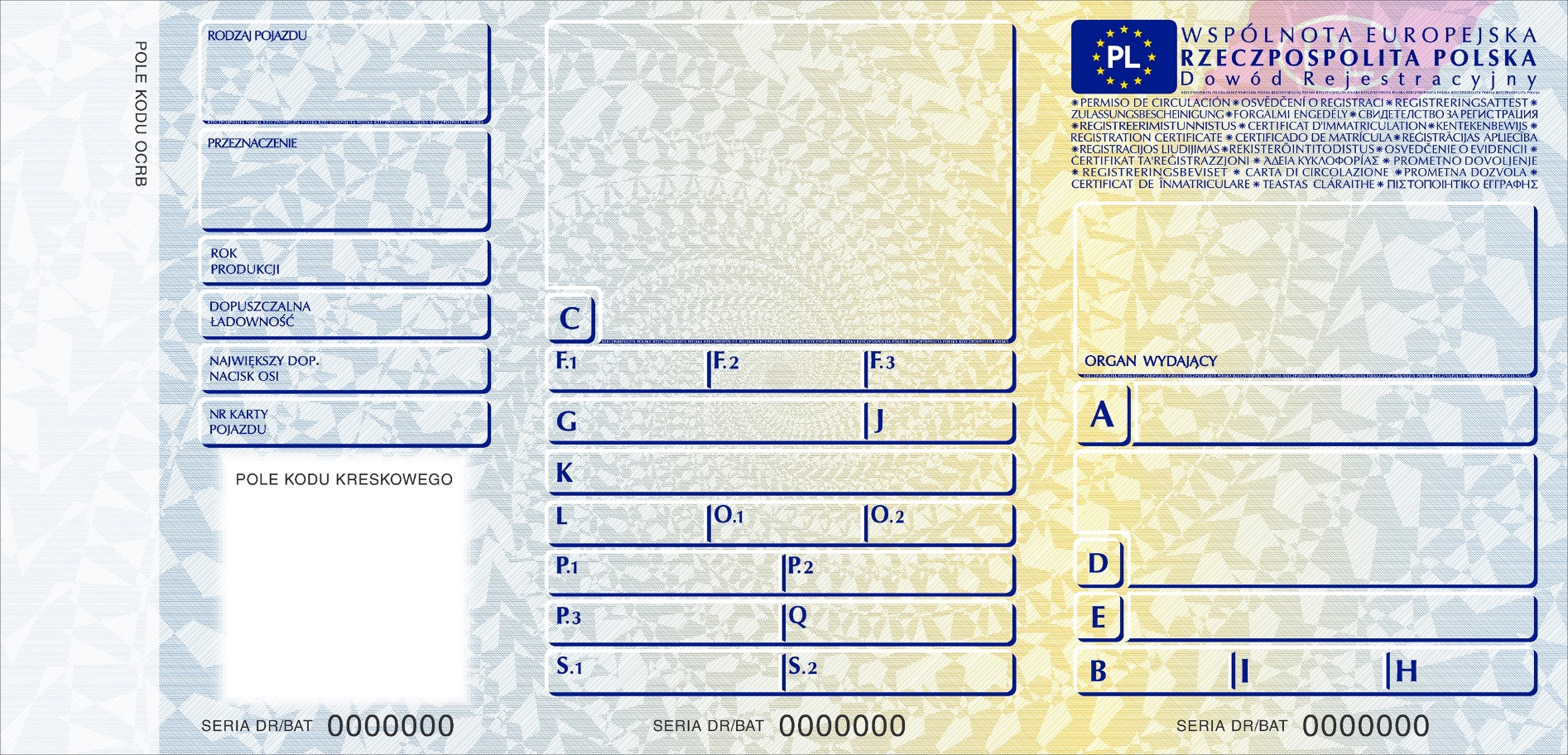    Strona nr 5                                                Strona nr 6                                              Strona nr 1Strony zewnętrzne nr: 1, 5, 6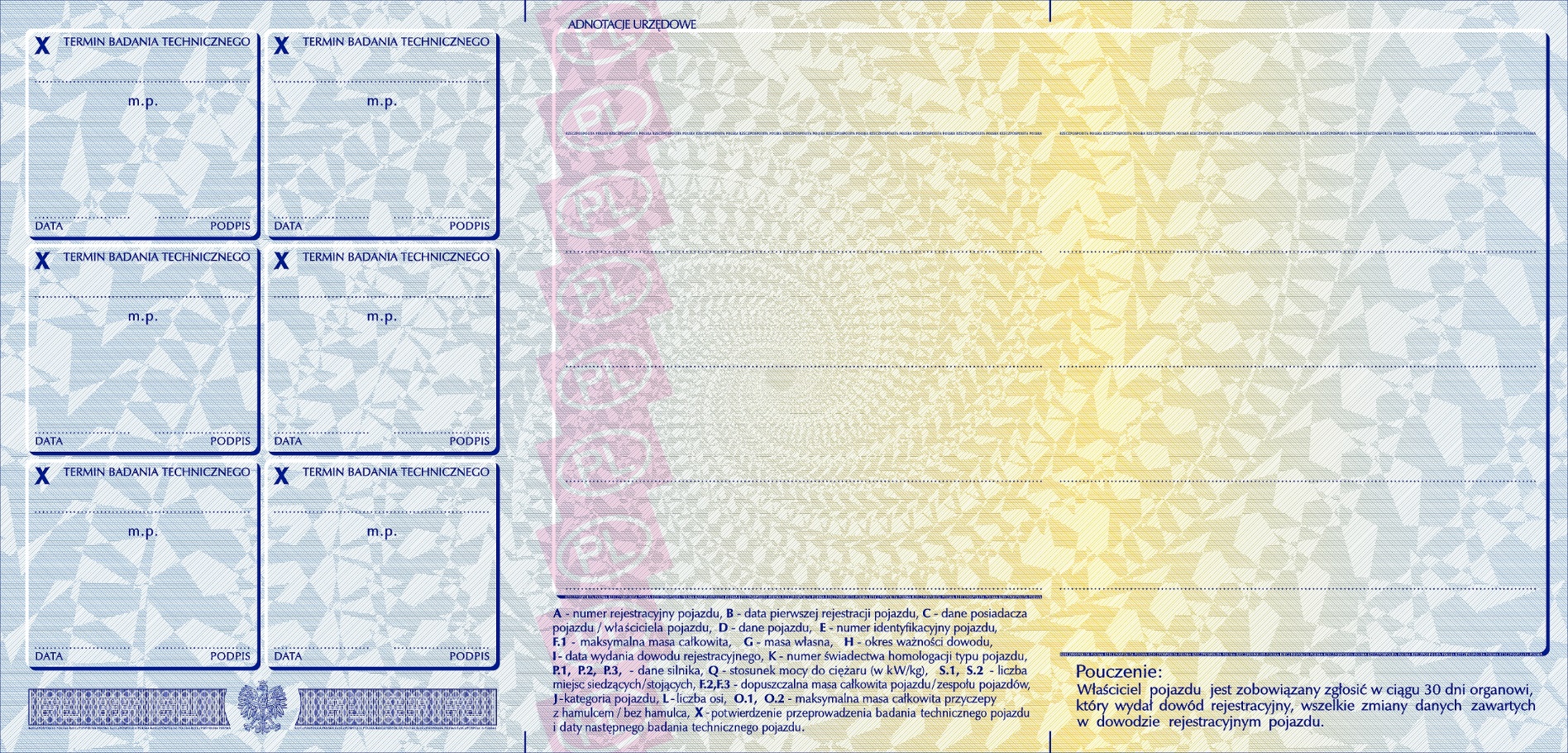 Strona nr                                                           Strona nr 3                                                      Strona nr 4Strony wewnętrzne nr: 2, 3, 4Opis:A.	Informacje ogólne:Forma dokumentu: 										dokument skrzydełkowy.Format dokumentu:										105 x 218 mm (po złożeniu 105 x 73 mm).Podłoże:																papier półsyntetyczny.Strony 1, 5 i 6 laminowane.Na stronie 5 znajdują się pola przewidziane na umieszczenie kodu kreskowego i kodu OCRB służącego do zapisu i automatycznego odczytu danych zawartych w dowodzie rejestracyjnym.Wykaz zabezpieczeń:Zabezpieczenia w papierze:papier zabezpieczony chemicznie, niewykazujący luminescencji w świetle ultrafioletowym,dwutonowy, bieżąco-umiejscowiony znak wodny – naprzemiennie pozytywowe 
i negatywowe litery PL w owalu,włókna zabezpieczające widoczne w świetle dziennym,włókna zabezpieczające widoczne w świetle dziennym i aktywne w świetle ultrafioletowym,włókna zabezpieczające niewidoczne w świetle dziennym i aktywne w świetle ultrafioletowym.Zabezpieczenia w druku:element irydyscentny w formie zbliżonej do równoległoboku zawierający negatywowe litery PL umieszczone w owalu,mikrodruki pozytywowe i negatywowe o treści RZECZPOSPOLITA POLSKA (offset),tło giloszowe z drukiem irysowym,element irydyscentny w formie paska zawierającego powtarzające się negatywowe litery PL w owalu,element wykonany techniką druku stalorytniczego z efektem kątowym z napisem o treści PL RP PL,mikrodruk pozytywowy o treści RZECZPOSPOLITA POLSKA (staloryt),nadruki aktywne w świetle ultrafioletowym.Inne zabezpieczenia:numeracja i personalizacja, wykonywana centralnie metodą druku laserowego,skorelowany z grafiką perforowany laserowo numer rejestracyjny pojazdu,folia laminująca w sposób trwały zintegrowana z podłożem.Oznaczenia kodów zastosowanych we wzorze dowodu rejestracyjnegoA			numer rejestracyjny pojazdu,B				data pierwszej rejestracji pojazdu,C			dane dotyczące posiadacza dowodu rejestracyjnego i właściciela pojazdu obejmująwydruk następujących kodów i danych:C.1.1	nazwisko lub nazwa posiadacza dowodu rejestracyjnego,C.1.2	numer PESEL lub REGON,C.1.3	adres posiadacza dowodu rejestracyjnego,C.2.1	nazwisko lub nazwa właściciela pojazdu,C.2.2	numer PESEL lub REGON,C.2.3	adres właściciela pojazdu,D			dane dotyczące pojazdu obejmują wydruk następujących kodów i danych: D.1		marka pojazdu,D.2		typ pojazdu,- wariant, jeżeli występuje,- wersja, jeżeli występuje,D.3		model pojazdu,E				numer identyfikacyjny pojazdu (numer VIN albo numer nadwozia, podwozia lub ramy),F.1			maksymalna masa całkowita pojazdu, wyłączając motocykle i motorowery (w kg),F.2			dopuszczalna masa całkowita pojazdu (w kg),F.3			dopuszczalna masa całkowita zespołu pojazdów (w kg),G			masa własna pojazdu; w przypadku pojazdu ciągnącego innego niż kategoria M1 masa własna pojazdu obejmuje urządzenie sprzęgające (w kg),H 			okres ważności dowodu, jeżeli występuje takie ograniczenie,I				data wydania dowodu rejestracyjnego,J				kategoria pojazdu,K			numer świadectwa homologacji typu pojazdu, jeżeli występuje,L				liczba osi,O.1		maksymalna masa całkowita przyczepy z hamulcem (w kg),O.2		maksymalna masa całkowita przyczepy bez hamulca (w kg),P.1			pojemność silnika (w cm3),P.2			maksymalna moc netto silnika (w kW),P.3			rodzaj paliwa,Q			stosunek mocy do masy własnej (w kW/kg); dotyczy motocykli i motorowerów,S.1			liczba miejsc siedzących, włączając siedzenie kierowcy,S.2			liczba miejsc stojących, jeżeli występuje,X			potwierdzenie przeprowadzenia badania technicznego pojazdu i daty następnegobadania technicznego pojazdu w rubryce dowodu rejestracyjnego „TERMINBADANIA TECHNICZNEGO”.Załącznik nr 8WZÓR I OPIS POZWOLENIA CZASOWEGOWzór pozwolenia czasowego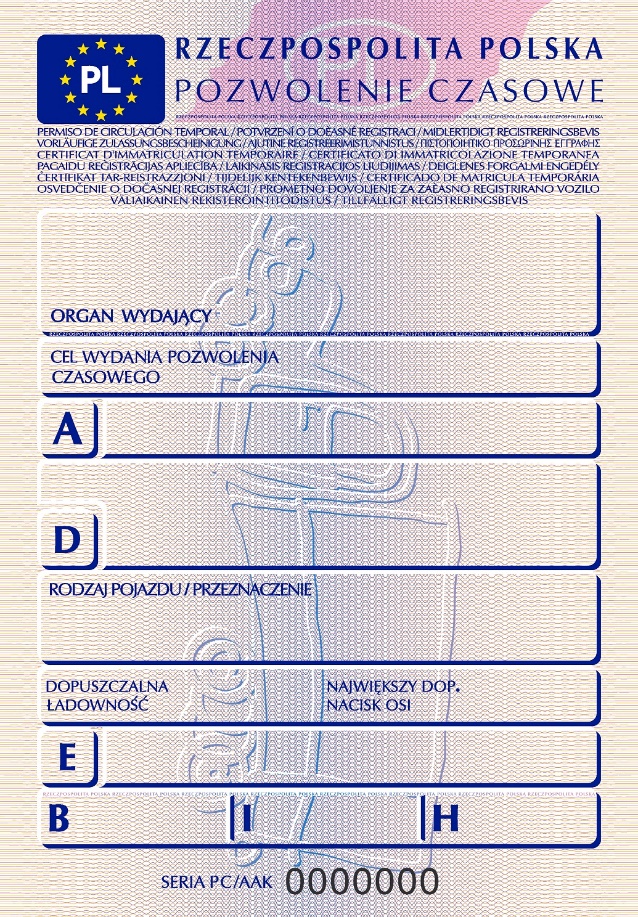 Strona nr 1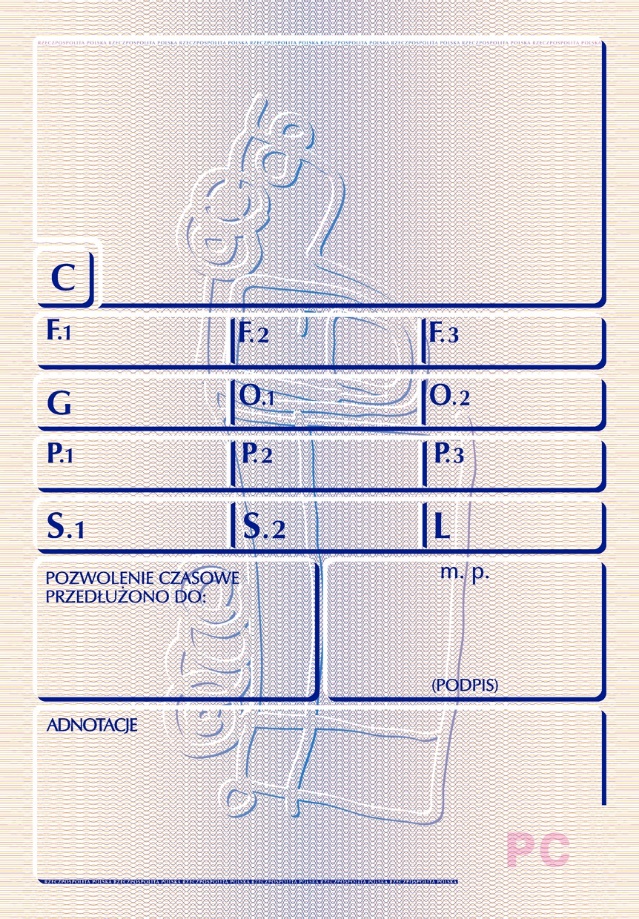 Strona nr 2Opis:Informacje ogólne:Forma dokumentu: 										dokument dwustronny.Format dokumentu:										105 x 73 mm.Podłoże:																papier półsyntetyczny.Wykaz zabezpieczeń:Zabezpieczenia w papierze:papier półsyntetyczny zabezpieczony chemicznie, niewykazujący luminescencji 
w świetle ultrafioletowym,dwutonowy, bieżąco-umiejscowiony znak wodny – naprzemiennie pozytywowe 
i negatywowe litery PL w owalu,włókna zabezpieczające widoczne w świetle dziennym,włókna zabezpieczające widoczne w świetle dziennym i aktywne w świetle ultrafioletowym,włókna zabezpieczające niewidoczne w świetle dziennym i aktywne w świetle ultrafioletowym.Zabezpieczenia w druku:element irydyscentny w formie zbliżonej do równoległoboku zawierający negatywowe litery PL umieszczone w owalu,mikrodruki pozytywowe i negatywowe o treści RZECZPOSPOLITA POLSKA (offset),tło giloszowe z drukiem irysowym,element irydyscentny w formie napisu PC,nadruki aktywne w świetle ultrafioletowym.Inne zabezpieczenia:numeracja wykonywana w technice typografii.Oznaczenia kodów zastosowanych we wzorze pozwolenia czasowegoA			numer rejestracyjny pojazdu,B				data pierwszej rejestracji pojazdu,C			dane dotyczące posiadacza pozwolenia czasowego i właściciela pojazdu obejmująwydruk następujących kodów i danych:C.1.1	nazwisko lub nazwa posiadacza pozwolenia czasowego,C.1.2	numer PESEL lub REGON,C.1.3	adres posiadacza pozwolenia czasowego,C.2.1	nazwisko lub nazwa właściciela pojazdu,C.2.2	numer PESEL lub REGON,C.2.3	adres właściciela pojazdu,D			dane dotyczące pojazdu obejmują wydruk następujących kodów i danych: D.1		marka pojazdu,D.2		typ pojazdu,- wariant, jeżeli występuje,- wersja, jeżeli występuje,D.3		model pojazdu,E				numer identyfikacyjny pojazdu (numer VIN albo numer nadwozia, podwozia lub ramy),F.1			maksymalna masa całkowita pojazdu, wyłączając motocykle i motorowery (w kg),F.2			dopuszczalna masa całkowita pojazdu (w kg),F.3			dopuszczalna masa całkowita zespołu pojazdów (w kg),G			masa własna pojazdu; w przypadku pojazdu ciągnącego innego niż kategoria M1 masa własna pojazdu obejmuje urządzenie sprzęgające (w kg),H 			okres ważności pozwolenia czasowego,I				data wydania pozwolenia czasowego,L				liczba osi,O.1		maksymalna masa całkowita przyczepy z hamulcem (w kg),O.2		maksymalna masa całkowita przyczepy bez hamulca (w kg),P.1			pojemność silnika (w cm3),P.2			maksymalna moc netto silnika (w kW),P.3			rodzaj paliwa,S.1			liczba miejsc siedzących, włączając siedzenie kierowcy,S.2	     liczba miejsc stojących, jeżeli występuje.                                          U Z A S A D N I E N I EProjekt rozporządzenia Ministra Infrastruktury zmieniającego rozporządzenie w sprawie rejestracji i oznaczania pojazdów oraz wymagań dla tablic rejestracyjnych został wpisany 
do Wykazu Prac Legislacyjnych Ministra Infrastruktury pod nr 155.Opracowanie projektu rozporządzenia związane jest z art. 73 ust. 1 pkt 1 ustawy z dnia 
22 listopada 2018 r. o dokumentach publicznych (Dz. U. z 2021 r. poz. 1660). Zgodnie z tym przepisem dokumenty publiczne wydawanie na podstawie przepisów dotychczasowych, wytwarzane według wzoru określonego w przepisach prawa powszechnie obowiązującego, które nie spełniają wymagań odnośnie minimalnych zabezpieczeń określonych w niniejszej ustawie, mogą być nadal wydawane, nie dłużej jednak niż przez okres, w przypadku dokumentów publicznych kategorii pierwszej i drugiej trzech lat od wejścia w życie niniejszej ustawy, tj. do dnia 12 lipca 2022 r.W związku z powyższym w przedmiotowym projekcie rozporządzenia zaproponowano zmianę wzorów dowodu rejestracyjnego i pozwolenia czasowego, dokumentów publicznych kategorii pierwszej na podstawie art. 5 ust. 2 pkt 27 i 29 ww. ustawy o dokumentach publicznych. 
We wzorach oraz opisach dowodu rejestracyjnego i pozwolenia czasowego uwzględnione zostały wymagania dotyczące minimalnych zabezpieczeń określonych w ustawie z dnia 
22 listopada 2018 r. o dokumentach publicznych. Dodany został szczegółowy opis zabezpieczeń producenta. Zmiany ujęte w projekcie są zgodne z rekomendacjami Komisji 
ds. Dokumentów Publicznych.Uwzględniając powyższe w projekcie rozporządzenia zaproponowano nowe brzmienie załączników nr 3 i nr 8 do nowelizowanego rozporządzenia.W § 2 i 3 ujęto przepisy przejściowe w zakresie zachowania ważności dokumentów, 
tj. dowodów rejestracyjnych i pozwoleń czasowych oraz ich wtórników, wydanych zgodnie 
z wzorami określonymi w przepisach dotychczasowych.W § 4 i 5 projektu określono przepisy przejściowe stanowiące odpowiednio, że:- organ rejestrujący wydaje dowody rejestracyjne oraz ich wtórniki zamówione 
i wyprodukowane przed dniem wejścia w życie niniejszego rozporządzenia zgodnie z wzorem określonym w przepisach dotychczasowych, a zamówione przed i wyprodukowane po dniu wejścia w życie niniejszego rozporządzenia - zgodnie z wzorem określonym w przepisach niniejszego rozporządzenia,- organ rejestrujący może stosować blankiety pozwoleń czasowych zgodne z wzorem określonym w przepisach dotychczasowych, zamówione oraz wyprodukowane przed dniem wejścia w życie niniejszego rozporządzenia, do czasu wyczerpania zapasu blankietów tych pozwoleń, nie dłużej jednak niż do dnia 11 lipca 2022 r.Termin wejścia w życie projektowanego rozporządzenia określono na dzień 1 maja 2022 r., aby umożliwić organom rejestrującym wykorzystanie do dnia 11 lipca 2022 r. zapasów blankietów pozwoleń czasowych, zamówionych oraz wyprodukowanych przed dniem wejścia w życie niniejszego rozporządzenia zgodnie z wzorem określonym w przepisach dotychczasowych i zapewnić, najpóźniej od dnia 12 lipca 2022 r., wydawanie przez organy rejestrujące wyłącznie dowodów rejestracyjnych i pozwoleń czasowych oraz ich wtórników zgodnych z wzorami określonymi w przepisach niniejszego rozporządzenia - wypełniając tym samym podane na wstępie wymagania ustawy o dokumentach publicznych.W wyniku analizy możliwości osiągnięcia celu projektu za pomocą alternatywnych 
w stosunku do uchwalenia projektowanego rozporządzenia środków umożliwiających osiągnięcie zamierzonego celu, należy zauważyć, że mając na uwadze zakres zaproponowanej w projekcje regulacji i delegację ministra właściwego do spraw transportu z art. 76 ust. 1 pkt.1 lit. a i c ustawy z dnia 20 czerwca 1997 r. – Prawo o ruchu drogowym osiągnięcie powyższego celu projektu nie jest możliwe za pomocą innych środków niż przedmiotowa zmiana legislacyjna.Projekt rozporządzenia nie będzie mieć wpływu na działalność małych, średnich 
i dużych przedsiębiorstw.Projekt rozporządzenia nie zawiera przepisów technicznych i nie będzie podlegać notyfikacji Komisji Europejskiej zgodnie z przepisami rozporządzenia Rady Ministrów z dnia 23 grudnia 2002 r. w sprawie sposobu funkcjonowania krajowego systemu notyfikacji norm 
i aktów prawnych (Dz. U. Nr 239 poz. 2039, z późn. zm.).Projekt rozporządzenia nie podlega przedstawieniu właściwym instytucjom i organom Unii Europejskiej w myśl uchwały nr 190 Rady Ministrów z dnia 29 października 2013 r. 
– Regulamin pracy Rady Ministrów (M.P. z 2016 r. poz. 1006, z późn. zm.). Stosownie do art. 5 ustawy z dnia 7 lipca 2005 r. o działalności lobbingowej w procesie stanowienia prawa (Dz. U. z 2017 r. poz. 248) projekt rozporządzenia zostanie udostępniony na stronach urzędowego informatora teleinformatycznego – Biuletynu Informacji Publicznej.Stosownie do § 52 ust. 1 uchwały nr 190 Rady Ministrów z dnia 29 października 2013 r.
– Regulamin pracy Rady Ministrów projekt rozporządzenia zostanie udostępniony 
w Biuletynie Informacji Publicznej na stronie podmiotowej Rządowego Centrum Legislacji, 
w serwisie Rządowy Proces Legislacyjny z dniem skierowania do uzgodnień i konsultacji publicznych.Projekt jest zgodny z prawem Unii Europejskiej.Nazwa projektuRozporządzenie Ministra Infrastruktury zmieniające rozporządzenie w sprawie rejestracji i oznaczania pojazdów oraz wymagań dla tablic rejestracyjnych.Ministerstwo wiodące i ministerstwa współpracująceMinisterstwo Infrastruktury Osoba odpowiedzialna za projekt w randze Ministra, Sekretarza Stanu lub Podsekretarza Stanu Rafał Weber - Sekretarz StanuKontakt do opiekuna merytorycznego projektuRoman Urbanik - Starszy Specjalista 
w Departamencie Transportu Drogowego, tel. 226301257, 
e-mail: Roman.Urbanik@mi.gov.pl Łukasz Mucha - Naczelnik Wydziału w Departamencie Transportu Drogowego, tel. 226301286, 
e-mail: Lukasz.Mucha@mi.gov.plNazwa projektuRozporządzenie Ministra Infrastruktury zmieniające rozporządzenie w sprawie rejestracji i oznaczania pojazdów oraz wymagań dla tablic rejestracyjnych.Ministerstwo wiodące i ministerstwa współpracująceMinisterstwo Infrastruktury Osoba odpowiedzialna za projekt w randze Ministra, Sekretarza Stanu lub Podsekretarza Stanu Rafał Weber - Sekretarz StanuKontakt do opiekuna merytorycznego projektuRoman Urbanik - Starszy Specjalista 
w Departamencie Transportu Drogowego, tel. 226301257, 
e-mail: Roman.Urbanik@mi.gov.pl Łukasz Mucha - Naczelnik Wydziału w Departamencie Transportu Drogowego, tel. 226301286, 
e-mail: Lukasz.Mucha@mi.gov.plNazwa projektuRozporządzenie Ministra Infrastruktury zmieniające rozporządzenie w sprawie rejestracji i oznaczania pojazdów oraz wymagań dla tablic rejestracyjnych.Ministerstwo wiodące i ministerstwa współpracująceMinisterstwo Infrastruktury Osoba odpowiedzialna za projekt w randze Ministra, Sekretarza Stanu lub Podsekretarza Stanu Rafał Weber - Sekretarz StanuKontakt do opiekuna merytorycznego projektuRoman Urbanik - Starszy Specjalista 
w Departamencie Transportu Drogowego, tel. 226301257, 
e-mail: Roman.Urbanik@mi.gov.pl Łukasz Mucha - Naczelnik Wydziału w Departamencie Transportu Drogowego, tel. 226301286, 
e-mail: Lukasz.Mucha@mi.gov.plNazwa projektuRozporządzenie Ministra Infrastruktury zmieniające rozporządzenie w sprawie rejestracji i oznaczania pojazdów oraz wymagań dla tablic rejestracyjnych.Ministerstwo wiodące i ministerstwa współpracująceMinisterstwo Infrastruktury Osoba odpowiedzialna za projekt w randze Ministra, Sekretarza Stanu lub Podsekretarza Stanu Rafał Weber - Sekretarz StanuKontakt do opiekuna merytorycznego projektuRoman Urbanik - Starszy Specjalista 
w Departamencie Transportu Drogowego, tel. 226301257, 
e-mail: Roman.Urbanik@mi.gov.pl Łukasz Mucha - Naczelnik Wydziału w Departamencie Transportu Drogowego, tel. 226301286, 
e-mail: Lukasz.Mucha@mi.gov.plNazwa projektuRozporządzenie Ministra Infrastruktury zmieniające rozporządzenie w sprawie rejestracji i oznaczania pojazdów oraz wymagań dla tablic rejestracyjnych.Ministerstwo wiodące i ministerstwa współpracująceMinisterstwo Infrastruktury Osoba odpowiedzialna za projekt w randze Ministra, Sekretarza Stanu lub Podsekretarza Stanu Rafał Weber - Sekretarz StanuKontakt do opiekuna merytorycznego projektuRoman Urbanik - Starszy Specjalista 
w Departamencie Transportu Drogowego, tel. 226301257, 
e-mail: Roman.Urbanik@mi.gov.pl Łukasz Mucha - Naczelnik Wydziału w Departamencie Transportu Drogowego, tel. 226301286, 
e-mail: Lukasz.Mucha@mi.gov.plNazwa projektuRozporządzenie Ministra Infrastruktury zmieniające rozporządzenie w sprawie rejestracji i oznaczania pojazdów oraz wymagań dla tablic rejestracyjnych.Ministerstwo wiodące i ministerstwa współpracująceMinisterstwo Infrastruktury Osoba odpowiedzialna za projekt w randze Ministra, Sekretarza Stanu lub Podsekretarza Stanu Rafał Weber - Sekretarz StanuKontakt do opiekuna merytorycznego projektuRoman Urbanik - Starszy Specjalista 
w Departamencie Transportu Drogowego, tel. 226301257, 
e-mail: Roman.Urbanik@mi.gov.pl Łukasz Mucha - Naczelnik Wydziału w Departamencie Transportu Drogowego, tel. 226301286, 
e-mail: Lukasz.Mucha@mi.gov.plNazwa projektuRozporządzenie Ministra Infrastruktury zmieniające rozporządzenie w sprawie rejestracji i oznaczania pojazdów oraz wymagań dla tablic rejestracyjnych.Ministerstwo wiodące i ministerstwa współpracująceMinisterstwo Infrastruktury Osoba odpowiedzialna za projekt w randze Ministra, Sekretarza Stanu lub Podsekretarza Stanu Rafał Weber - Sekretarz StanuKontakt do opiekuna merytorycznego projektuRoman Urbanik - Starszy Specjalista 
w Departamencie Transportu Drogowego, tel. 226301257, 
e-mail: Roman.Urbanik@mi.gov.pl Łukasz Mucha - Naczelnik Wydziału w Departamencie Transportu Drogowego, tel. 226301286, 
e-mail: Lukasz.Mucha@mi.gov.plNazwa projektuRozporządzenie Ministra Infrastruktury zmieniające rozporządzenie w sprawie rejestracji i oznaczania pojazdów oraz wymagań dla tablic rejestracyjnych.Ministerstwo wiodące i ministerstwa współpracująceMinisterstwo Infrastruktury Osoba odpowiedzialna za projekt w randze Ministra, Sekretarza Stanu lub Podsekretarza Stanu Rafał Weber - Sekretarz StanuKontakt do opiekuna merytorycznego projektuRoman Urbanik - Starszy Specjalista 
w Departamencie Transportu Drogowego, tel. 226301257, 
e-mail: Roman.Urbanik@mi.gov.pl Łukasz Mucha - Naczelnik Wydziału w Departamencie Transportu Drogowego, tel. 226301286, 
e-mail: Lukasz.Mucha@mi.gov.plNazwa projektuRozporządzenie Ministra Infrastruktury zmieniające rozporządzenie w sprawie rejestracji i oznaczania pojazdów oraz wymagań dla tablic rejestracyjnych.Ministerstwo wiodące i ministerstwa współpracująceMinisterstwo Infrastruktury Osoba odpowiedzialna za projekt w randze Ministra, Sekretarza Stanu lub Podsekretarza Stanu Rafał Weber - Sekretarz StanuKontakt do opiekuna merytorycznego projektuRoman Urbanik - Starszy Specjalista 
w Departamencie Transportu Drogowego, tel. 226301257, 
e-mail: Roman.Urbanik@mi.gov.pl Łukasz Mucha - Naczelnik Wydziału w Departamencie Transportu Drogowego, tel. 226301286, 
e-mail: Lukasz.Mucha@mi.gov.plNazwa projektuRozporządzenie Ministra Infrastruktury zmieniające rozporządzenie w sprawie rejestracji i oznaczania pojazdów oraz wymagań dla tablic rejestracyjnych.Ministerstwo wiodące i ministerstwa współpracująceMinisterstwo Infrastruktury Osoba odpowiedzialna za projekt w randze Ministra, Sekretarza Stanu lub Podsekretarza Stanu Rafał Weber - Sekretarz StanuKontakt do opiekuna merytorycznego projektuRoman Urbanik - Starszy Specjalista 
w Departamencie Transportu Drogowego, tel. 226301257, 
e-mail: Roman.Urbanik@mi.gov.pl Łukasz Mucha - Naczelnik Wydziału w Departamencie Transportu Drogowego, tel. 226301286, 
e-mail: Lukasz.Mucha@mi.gov.plNazwa projektuRozporządzenie Ministra Infrastruktury zmieniające rozporządzenie w sprawie rejestracji i oznaczania pojazdów oraz wymagań dla tablic rejestracyjnych.Ministerstwo wiodące i ministerstwa współpracująceMinisterstwo Infrastruktury Osoba odpowiedzialna za projekt w randze Ministra, Sekretarza Stanu lub Podsekretarza Stanu Rafał Weber - Sekretarz StanuKontakt do opiekuna merytorycznego projektuRoman Urbanik - Starszy Specjalista 
w Departamencie Transportu Drogowego, tel. 226301257, 
e-mail: Roman.Urbanik@mi.gov.pl Łukasz Mucha - Naczelnik Wydziału w Departamencie Transportu Drogowego, tel. 226301286, 
e-mail: Lukasz.Mucha@mi.gov.plNazwa projektuRozporządzenie Ministra Infrastruktury zmieniające rozporządzenie w sprawie rejestracji i oznaczania pojazdów oraz wymagań dla tablic rejestracyjnych.Ministerstwo wiodące i ministerstwa współpracująceMinisterstwo Infrastruktury Osoba odpowiedzialna za projekt w randze Ministra, Sekretarza Stanu lub Podsekretarza Stanu Rafał Weber - Sekretarz StanuKontakt do opiekuna merytorycznego projektuRoman Urbanik - Starszy Specjalista 
w Departamencie Transportu Drogowego, tel. 226301257, 
e-mail: Roman.Urbanik@mi.gov.pl Łukasz Mucha - Naczelnik Wydziału w Departamencie Transportu Drogowego, tel. 226301286, 
e-mail: Lukasz.Mucha@mi.gov.plNazwa projektuRozporządzenie Ministra Infrastruktury zmieniające rozporządzenie w sprawie rejestracji i oznaczania pojazdów oraz wymagań dla tablic rejestracyjnych.Ministerstwo wiodące i ministerstwa współpracująceMinisterstwo Infrastruktury Osoba odpowiedzialna za projekt w randze Ministra, Sekretarza Stanu lub Podsekretarza Stanu Rafał Weber - Sekretarz StanuKontakt do opiekuna merytorycznego projektuRoman Urbanik - Starszy Specjalista 
w Departamencie Transportu Drogowego, tel. 226301257, 
e-mail: Roman.Urbanik@mi.gov.pl Łukasz Mucha - Naczelnik Wydziału w Departamencie Transportu Drogowego, tel. 226301286, 
e-mail: Lukasz.Mucha@mi.gov.plNazwa projektuRozporządzenie Ministra Infrastruktury zmieniające rozporządzenie w sprawie rejestracji i oznaczania pojazdów oraz wymagań dla tablic rejestracyjnych.Ministerstwo wiodące i ministerstwa współpracująceMinisterstwo Infrastruktury Osoba odpowiedzialna za projekt w randze Ministra, Sekretarza Stanu lub Podsekretarza Stanu Rafał Weber - Sekretarz StanuKontakt do opiekuna merytorycznego projektuRoman Urbanik - Starszy Specjalista 
w Departamencie Transportu Drogowego, tel. 226301257, 
e-mail: Roman.Urbanik@mi.gov.pl Łukasz Mucha - Naczelnik Wydziału w Departamencie Transportu Drogowego, tel. 226301286, 
e-mail: Lukasz.Mucha@mi.gov.plNazwa projektuRozporządzenie Ministra Infrastruktury zmieniające rozporządzenie w sprawie rejestracji i oznaczania pojazdów oraz wymagań dla tablic rejestracyjnych.Ministerstwo wiodące i ministerstwa współpracująceMinisterstwo Infrastruktury Osoba odpowiedzialna za projekt w randze Ministra, Sekretarza Stanu lub Podsekretarza Stanu Rafał Weber - Sekretarz StanuKontakt do opiekuna merytorycznego projektuRoman Urbanik - Starszy Specjalista 
w Departamencie Transportu Drogowego, tel. 226301257, 
e-mail: Roman.Urbanik@mi.gov.pl Łukasz Mucha - Naczelnik Wydziału w Departamencie Transportu Drogowego, tel. 226301286, 
e-mail: Lukasz.Mucha@mi.gov.plNazwa projektuRozporządzenie Ministra Infrastruktury zmieniające rozporządzenie w sprawie rejestracji i oznaczania pojazdów oraz wymagań dla tablic rejestracyjnych.Ministerstwo wiodące i ministerstwa współpracująceMinisterstwo Infrastruktury Osoba odpowiedzialna za projekt w randze Ministra, Sekretarza Stanu lub Podsekretarza Stanu Rafał Weber - Sekretarz StanuKontakt do opiekuna merytorycznego projektuRoman Urbanik - Starszy Specjalista 
w Departamencie Transportu Drogowego, tel. 226301257, 
e-mail: Roman.Urbanik@mi.gov.pl Łukasz Mucha - Naczelnik Wydziału w Departamencie Transportu Drogowego, tel. 226301286, 
e-mail: Lukasz.Mucha@mi.gov.plNazwa projektuRozporządzenie Ministra Infrastruktury zmieniające rozporządzenie w sprawie rejestracji i oznaczania pojazdów oraz wymagań dla tablic rejestracyjnych.Ministerstwo wiodące i ministerstwa współpracująceMinisterstwo Infrastruktury Osoba odpowiedzialna za projekt w randze Ministra, Sekretarza Stanu lub Podsekretarza Stanu Rafał Weber - Sekretarz StanuKontakt do opiekuna merytorycznego projektuRoman Urbanik - Starszy Specjalista 
w Departamencie Transportu Drogowego, tel. 226301257, 
e-mail: Roman.Urbanik@mi.gov.pl Łukasz Mucha - Naczelnik Wydziału w Departamencie Transportu Drogowego, tel. 226301286, 
e-mail: Lukasz.Mucha@mi.gov.plData sporządzenia 26.11.2021 r. Źródło: Delegacja ustawowa art. 76 ust. 1 pkt 1 lit. a ustawy z dnia 
20 czerwca 1997 r. – Prawo o ruchu drogowym ( Dz. U. z 2021 r. poz. 450, 463, 694, 720, 1641, 1997 i 2165)Nr w wykazie prac MI: 155Data sporządzenia 26.11.2021 r. Źródło: Delegacja ustawowa art. 76 ust. 1 pkt 1 lit. a ustawy z dnia 
20 czerwca 1997 r. – Prawo o ruchu drogowym ( Dz. U. z 2021 r. poz. 450, 463, 694, 720, 1641, 1997 i 2165)Nr w wykazie prac MI: 155Data sporządzenia 26.11.2021 r. Źródło: Delegacja ustawowa art. 76 ust. 1 pkt 1 lit. a ustawy z dnia 
20 czerwca 1997 r. – Prawo o ruchu drogowym ( Dz. U. z 2021 r. poz. 450, 463, 694, 720, 1641, 1997 i 2165)Nr w wykazie prac MI: 155Data sporządzenia 26.11.2021 r. Źródło: Delegacja ustawowa art. 76 ust. 1 pkt 1 lit. a ustawy z dnia 
20 czerwca 1997 r. – Prawo o ruchu drogowym ( Dz. U. z 2021 r. poz. 450, 463, 694, 720, 1641, 1997 i 2165)Nr w wykazie prac MI: 155Data sporządzenia 26.11.2021 r. Źródło: Delegacja ustawowa art. 76 ust. 1 pkt 1 lit. a ustawy z dnia 
20 czerwca 1997 r. – Prawo o ruchu drogowym ( Dz. U. z 2021 r. poz. 450, 463, 694, 720, 1641, 1997 i 2165)Nr w wykazie prac MI: 155Data sporządzenia 26.11.2021 r. Źródło: Delegacja ustawowa art. 76 ust. 1 pkt 1 lit. a ustawy z dnia 
20 czerwca 1997 r. – Prawo o ruchu drogowym ( Dz. U. z 2021 r. poz. 450, 463, 694, 720, 1641, 1997 i 2165)Nr w wykazie prac MI: 155Data sporządzenia 26.11.2021 r. Źródło: Delegacja ustawowa art. 76 ust. 1 pkt 1 lit. a ustawy z dnia 
20 czerwca 1997 r. – Prawo o ruchu drogowym ( Dz. U. z 2021 r. poz. 450, 463, 694, 720, 1641, 1997 i 2165)Nr w wykazie prac MI: 155Data sporządzenia 26.11.2021 r. Źródło: Delegacja ustawowa art. 76 ust. 1 pkt 1 lit. a ustawy z dnia 
20 czerwca 1997 r. – Prawo o ruchu drogowym ( Dz. U. z 2021 r. poz. 450, 463, 694, 720, 1641, 1997 i 2165)Nr w wykazie prac MI: 155Data sporządzenia 26.11.2021 r. Źródło: Delegacja ustawowa art. 76 ust. 1 pkt 1 lit. a ustawy z dnia 
20 czerwca 1997 r. – Prawo o ruchu drogowym ( Dz. U. z 2021 r. poz. 450, 463, 694, 720, 1641, 1997 i 2165)Nr w wykazie prac MI: 155Data sporządzenia 26.11.2021 r. Źródło: Delegacja ustawowa art. 76 ust. 1 pkt 1 lit. a ustawy z dnia 
20 czerwca 1997 r. – Prawo o ruchu drogowym ( Dz. U. z 2021 r. poz. 450, 463, 694, 720, 1641, 1997 i 2165)Nr w wykazie prac MI: 155Data sporządzenia 26.11.2021 r. Źródło: Delegacja ustawowa art. 76 ust. 1 pkt 1 lit. a ustawy z dnia 
20 czerwca 1997 r. – Prawo o ruchu drogowym ( Dz. U. z 2021 r. poz. 450, 463, 694, 720, 1641, 1997 i 2165)Nr w wykazie prac MI: 155Data sporządzenia 26.11.2021 r. Źródło: Delegacja ustawowa art. 76 ust. 1 pkt 1 lit. a ustawy z dnia 
20 czerwca 1997 r. – Prawo o ruchu drogowym ( Dz. U. z 2021 r. poz. 450, 463, 694, 720, 1641, 1997 i 2165)Nr w wykazie prac MI: 155OCENA SKUTKÓW REGULACJIOCENA SKUTKÓW REGULACJIOCENA SKUTKÓW REGULACJIOCENA SKUTKÓW REGULACJIOCENA SKUTKÓW REGULACJIOCENA SKUTKÓW REGULACJIOCENA SKUTKÓW REGULACJIOCENA SKUTKÓW REGULACJIOCENA SKUTKÓW REGULACJIOCENA SKUTKÓW REGULACJIOCENA SKUTKÓW REGULACJIOCENA SKUTKÓW REGULACJIOCENA SKUTKÓW REGULACJIOCENA SKUTKÓW REGULACJIOCENA SKUTKÓW REGULACJIOCENA SKUTKÓW REGULACJIOCENA SKUTKÓW REGULACJIOCENA SKUTKÓW REGULACJIOCENA SKUTKÓW REGULACJIOCENA SKUTKÓW REGULACJIOCENA SKUTKÓW REGULACJIOCENA SKUTKÓW REGULACJIOCENA SKUTKÓW REGULACJIOCENA SKUTKÓW REGULACJIOCENA SKUTKÓW REGULACJIOCENA SKUTKÓW REGULACJIOCENA SKUTKÓW REGULACJIOCENA SKUTKÓW REGULACJIOCENA SKUTKÓW REGULACJI1. Jaki problem jest rozwiązywany?1. Jaki problem jest rozwiązywany?1. Jaki problem jest rozwiązywany?1. Jaki problem jest rozwiązywany?1. Jaki problem jest rozwiązywany?1. Jaki problem jest rozwiązywany?1. Jaki problem jest rozwiązywany?1. Jaki problem jest rozwiązywany?1. Jaki problem jest rozwiązywany?1. Jaki problem jest rozwiązywany?1. Jaki problem jest rozwiązywany?1. Jaki problem jest rozwiązywany?1. Jaki problem jest rozwiązywany?1. Jaki problem jest rozwiązywany?1. Jaki problem jest rozwiązywany?1. Jaki problem jest rozwiązywany?1. Jaki problem jest rozwiązywany?1. Jaki problem jest rozwiązywany?1. Jaki problem jest rozwiązywany?1. Jaki problem jest rozwiązywany?1. Jaki problem jest rozwiązywany?1. Jaki problem jest rozwiązywany?1. Jaki problem jest rozwiązywany?1. Jaki problem jest rozwiązywany?1. Jaki problem jest rozwiązywany?1. Jaki problem jest rozwiązywany?1. Jaki problem jest rozwiązywany?1. Jaki problem jest rozwiązywany?1. Jaki problem jest rozwiązywany?Podjęcie prac legislacyjnych nad projektem rozporządzenia związane jest z art. 73 ust. 1 pkt 1 ustawy 
z dnia 22 listopada 2018 r. o dokumentach publicznych (Dz. U. z 2021 r. poz. 1660), zgodnie z którym dokumenty publiczne wydawanie na podstawie przepisów dotychczasowych, wytwarzane według wzoru określonego w przepisach prawa powszechnie obowiązującego, które nie spełniają wymagań odnośnie minimalnych zabezpieczeń określonych w niniejszej ustawie, mogą być nadal wydawane, nie dłużej jednak niż przez okres, w przypadku dokumentów publicznych kategorii pierwszej i drugiej trzech lat od wejścia w życie niniejszej ustawy, tj. do dnia 12 lipca 2022 r. i ma na celu umożliwienie wydawania dowodu rejestracyjnego,  pozwolenia czasowego oraz ich wtórników, dokumentów publicznych kategorii pierwszej na podstawie art. 5 ust. 2 pkt 27 i 29 ww. ustawy o dokumentach publicznych, według zmodyfikowanych wzorów spełniających wymagania tej ustawy.Podjęcie prac legislacyjnych nad projektem rozporządzenia związane jest z art. 73 ust. 1 pkt 1 ustawy 
z dnia 22 listopada 2018 r. o dokumentach publicznych (Dz. U. z 2021 r. poz. 1660), zgodnie z którym dokumenty publiczne wydawanie na podstawie przepisów dotychczasowych, wytwarzane według wzoru określonego w przepisach prawa powszechnie obowiązującego, które nie spełniają wymagań odnośnie minimalnych zabezpieczeń określonych w niniejszej ustawie, mogą być nadal wydawane, nie dłużej jednak niż przez okres, w przypadku dokumentów publicznych kategorii pierwszej i drugiej trzech lat od wejścia w życie niniejszej ustawy, tj. do dnia 12 lipca 2022 r. i ma na celu umożliwienie wydawania dowodu rejestracyjnego,  pozwolenia czasowego oraz ich wtórników, dokumentów publicznych kategorii pierwszej na podstawie art. 5 ust. 2 pkt 27 i 29 ww. ustawy o dokumentach publicznych, według zmodyfikowanych wzorów spełniających wymagania tej ustawy.Podjęcie prac legislacyjnych nad projektem rozporządzenia związane jest z art. 73 ust. 1 pkt 1 ustawy 
z dnia 22 listopada 2018 r. o dokumentach publicznych (Dz. U. z 2021 r. poz. 1660), zgodnie z którym dokumenty publiczne wydawanie na podstawie przepisów dotychczasowych, wytwarzane według wzoru określonego w przepisach prawa powszechnie obowiązującego, które nie spełniają wymagań odnośnie minimalnych zabezpieczeń określonych w niniejszej ustawie, mogą być nadal wydawane, nie dłużej jednak niż przez okres, w przypadku dokumentów publicznych kategorii pierwszej i drugiej trzech lat od wejścia w życie niniejszej ustawy, tj. do dnia 12 lipca 2022 r. i ma na celu umożliwienie wydawania dowodu rejestracyjnego,  pozwolenia czasowego oraz ich wtórników, dokumentów publicznych kategorii pierwszej na podstawie art. 5 ust. 2 pkt 27 i 29 ww. ustawy o dokumentach publicznych, według zmodyfikowanych wzorów spełniających wymagania tej ustawy.Podjęcie prac legislacyjnych nad projektem rozporządzenia związane jest z art. 73 ust. 1 pkt 1 ustawy 
z dnia 22 listopada 2018 r. o dokumentach publicznych (Dz. U. z 2021 r. poz. 1660), zgodnie z którym dokumenty publiczne wydawanie na podstawie przepisów dotychczasowych, wytwarzane według wzoru określonego w przepisach prawa powszechnie obowiązującego, które nie spełniają wymagań odnośnie minimalnych zabezpieczeń określonych w niniejszej ustawie, mogą być nadal wydawane, nie dłużej jednak niż przez okres, w przypadku dokumentów publicznych kategorii pierwszej i drugiej trzech lat od wejścia w życie niniejszej ustawy, tj. do dnia 12 lipca 2022 r. i ma na celu umożliwienie wydawania dowodu rejestracyjnego,  pozwolenia czasowego oraz ich wtórników, dokumentów publicznych kategorii pierwszej na podstawie art. 5 ust. 2 pkt 27 i 29 ww. ustawy o dokumentach publicznych, według zmodyfikowanych wzorów spełniających wymagania tej ustawy.Podjęcie prac legislacyjnych nad projektem rozporządzenia związane jest z art. 73 ust. 1 pkt 1 ustawy 
z dnia 22 listopada 2018 r. o dokumentach publicznych (Dz. U. z 2021 r. poz. 1660), zgodnie z którym dokumenty publiczne wydawanie na podstawie przepisów dotychczasowych, wytwarzane według wzoru określonego w przepisach prawa powszechnie obowiązującego, które nie spełniają wymagań odnośnie minimalnych zabezpieczeń określonych w niniejszej ustawie, mogą być nadal wydawane, nie dłużej jednak niż przez okres, w przypadku dokumentów publicznych kategorii pierwszej i drugiej trzech lat od wejścia w życie niniejszej ustawy, tj. do dnia 12 lipca 2022 r. i ma na celu umożliwienie wydawania dowodu rejestracyjnego,  pozwolenia czasowego oraz ich wtórników, dokumentów publicznych kategorii pierwszej na podstawie art. 5 ust. 2 pkt 27 i 29 ww. ustawy o dokumentach publicznych, według zmodyfikowanych wzorów spełniających wymagania tej ustawy.Podjęcie prac legislacyjnych nad projektem rozporządzenia związane jest z art. 73 ust. 1 pkt 1 ustawy 
z dnia 22 listopada 2018 r. o dokumentach publicznych (Dz. U. z 2021 r. poz. 1660), zgodnie z którym dokumenty publiczne wydawanie na podstawie przepisów dotychczasowych, wytwarzane według wzoru określonego w przepisach prawa powszechnie obowiązującego, które nie spełniają wymagań odnośnie minimalnych zabezpieczeń określonych w niniejszej ustawie, mogą być nadal wydawane, nie dłużej jednak niż przez okres, w przypadku dokumentów publicznych kategorii pierwszej i drugiej trzech lat od wejścia w życie niniejszej ustawy, tj. do dnia 12 lipca 2022 r. i ma na celu umożliwienie wydawania dowodu rejestracyjnego,  pozwolenia czasowego oraz ich wtórników, dokumentów publicznych kategorii pierwszej na podstawie art. 5 ust. 2 pkt 27 i 29 ww. ustawy o dokumentach publicznych, według zmodyfikowanych wzorów spełniających wymagania tej ustawy.Podjęcie prac legislacyjnych nad projektem rozporządzenia związane jest z art. 73 ust. 1 pkt 1 ustawy 
z dnia 22 listopada 2018 r. o dokumentach publicznych (Dz. U. z 2021 r. poz. 1660), zgodnie z którym dokumenty publiczne wydawanie na podstawie przepisów dotychczasowych, wytwarzane według wzoru określonego w przepisach prawa powszechnie obowiązującego, które nie spełniają wymagań odnośnie minimalnych zabezpieczeń określonych w niniejszej ustawie, mogą być nadal wydawane, nie dłużej jednak niż przez okres, w przypadku dokumentów publicznych kategorii pierwszej i drugiej trzech lat od wejścia w życie niniejszej ustawy, tj. do dnia 12 lipca 2022 r. i ma na celu umożliwienie wydawania dowodu rejestracyjnego,  pozwolenia czasowego oraz ich wtórników, dokumentów publicznych kategorii pierwszej na podstawie art. 5 ust. 2 pkt 27 i 29 ww. ustawy o dokumentach publicznych, według zmodyfikowanych wzorów spełniających wymagania tej ustawy.Podjęcie prac legislacyjnych nad projektem rozporządzenia związane jest z art. 73 ust. 1 pkt 1 ustawy 
z dnia 22 listopada 2018 r. o dokumentach publicznych (Dz. U. z 2021 r. poz. 1660), zgodnie z którym dokumenty publiczne wydawanie na podstawie przepisów dotychczasowych, wytwarzane według wzoru określonego w przepisach prawa powszechnie obowiązującego, które nie spełniają wymagań odnośnie minimalnych zabezpieczeń określonych w niniejszej ustawie, mogą być nadal wydawane, nie dłużej jednak niż przez okres, w przypadku dokumentów publicznych kategorii pierwszej i drugiej trzech lat od wejścia w życie niniejszej ustawy, tj. do dnia 12 lipca 2022 r. i ma na celu umożliwienie wydawania dowodu rejestracyjnego,  pozwolenia czasowego oraz ich wtórników, dokumentów publicznych kategorii pierwszej na podstawie art. 5 ust. 2 pkt 27 i 29 ww. ustawy o dokumentach publicznych, według zmodyfikowanych wzorów spełniających wymagania tej ustawy.Podjęcie prac legislacyjnych nad projektem rozporządzenia związane jest z art. 73 ust. 1 pkt 1 ustawy 
z dnia 22 listopada 2018 r. o dokumentach publicznych (Dz. U. z 2021 r. poz. 1660), zgodnie z którym dokumenty publiczne wydawanie na podstawie przepisów dotychczasowych, wytwarzane według wzoru określonego w przepisach prawa powszechnie obowiązującego, które nie spełniają wymagań odnośnie minimalnych zabezpieczeń określonych w niniejszej ustawie, mogą być nadal wydawane, nie dłużej jednak niż przez okres, w przypadku dokumentów publicznych kategorii pierwszej i drugiej trzech lat od wejścia w życie niniejszej ustawy, tj. do dnia 12 lipca 2022 r. i ma na celu umożliwienie wydawania dowodu rejestracyjnego,  pozwolenia czasowego oraz ich wtórników, dokumentów publicznych kategorii pierwszej na podstawie art. 5 ust. 2 pkt 27 i 29 ww. ustawy o dokumentach publicznych, według zmodyfikowanych wzorów spełniających wymagania tej ustawy.Podjęcie prac legislacyjnych nad projektem rozporządzenia związane jest z art. 73 ust. 1 pkt 1 ustawy 
z dnia 22 listopada 2018 r. o dokumentach publicznych (Dz. U. z 2021 r. poz. 1660), zgodnie z którym dokumenty publiczne wydawanie na podstawie przepisów dotychczasowych, wytwarzane według wzoru określonego w przepisach prawa powszechnie obowiązującego, które nie spełniają wymagań odnośnie minimalnych zabezpieczeń określonych w niniejszej ustawie, mogą być nadal wydawane, nie dłużej jednak niż przez okres, w przypadku dokumentów publicznych kategorii pierwszej i drugiej trzech lat od wejścia w życie niniejszej ustawy, tj. do dnia 12 lipca 2022 r. i ma na celu umożliwienie wydawania dowodu rejestracyjnego,  pozwolenia czasowego oraz ich wtórników, dokumentów publicznych kategorii pierwszej na podstawie art. 5 ust. 2 pkt 27 i 29 ww. ustawy o dokumentach publicznych, według zmodyfikowanych wzorów spełniających wymagania tej ustawy.Podjęcie prac legislacyjnych nad projektem rozporządzenia związane jest z art. 73 ust. 1 pkt 1 ustawy 
z dnia 22 listopada 2018 r. o dokumentach publicznych (Dz. U. z 2021 r. poz. 1660), zgodnie z którym dokumenty publiczne wydawanie na podstawie przepisów dotychczasowych, wytwarzane według wzoru określonego w przepisach prawa powszechnie obowiązującego, które nie spełniają wymagań odnośnie minimalnych zabezpieczeń określonych w niniejszej ustawie, mogą być nadal wydawane, nie dłużej jednak niż przez okres, w przypadku dokumentów publicznych kategorii pierwszej i drugiej trzech lat od wejścia w życie niniejszej ustawy, tj. do dnia 12 lipca 2022 r. i ma na celu umożliwienie wydawania dowodu rejestracyjnego,  pozwolenia czasowego oraz ich wtórników, dokumentów publicznych kategorii pierwszej na podstawie art. 5 ust. 2 pkt 27 i 29 ww. ustawy o dokumentach publicznych, według zmodyfikowanych wzorów spełniających wymagania tej ustawy.Podjęcie prac legislacyjnych nad projektem rozporządzenia związane jest z art. 73 ust. 1 pkt 1 ustawy 
z dnia 22 listopada 2018 r. o dokumentach publicznych (Dz. U. z 2021 r. poz. 1660), zgodnie z którym dokumenty publiczne wydawanie na podstawie przepisów dotychczasowych, wytwarzane według wzoru określonego w przepisach prawa powszechnie obowiązującego, które nie spełniają wymagań odnośnie minimalnych zabezpieczeń określonych w niniejszej ustawie, mogą być nadal wydawane, nie dłużej jednak niż przez okres, w przypadku dokumentów publicznych kategorii pierwszej i drugiej trzech lat od wejścia w życie niniejszej ustawy, tj. do dnia 12 lipca 2022 r. i ma na celu umożliwienie wydawania dowodu rejestracyjnego,  pozwolenia czasowego oraz ich wtórników, dokumentów publicznych kategorii pierwszej na podstawie art. 5 ust. 2 pkt 27 i 29 ww. ustawy o dokumentach publicznych, według zmodyfikowanych wzorów spełniających wymagania tej ustawy.Podjęcie prac legislacyjnych nad projektem rozporządzenia związane jest z art. 73 ust. 1 pkt 1 ustawy 
z dnia 22 listopada 2018 r. o dokumentach publicznych (Dz. U. z 2021 r. poz. 1660), zgodnie z którym dokumenty publiczne wydawanie na podstawie przepisów dotychczasowych, wytwarzane według wzoru określonego w przepisach prawa powszechnie obowiązującego, które nie spełniają wymagań odnośnie minimalnych zabezpieczeń określonych w niniejszej ustawie, mogą być nadal wydawane, nie dłużej jednak niż przez okres, w przypadku dokumentów publicznych kategorii pierwszej i drugiej trzech lat od wejścia w życie niniejszej ustawy, tj. do dnia 12 lipca 2022 r. i ma na celu umożliwienie wydawania dowodu rejestracyjnego,  pozwolenia czasowego oraz ich wtórników, dokumentów publicznych kategorii pierwszej na podstawie art. 5 ust. 2 pkt 27 i 29 ww. ustawy o dokumentach publicznych, według zmodyfikowanych wzorów spełniających wymagania tej ustawy.Podjęcie prac legislacyjnych nad projektem rozporządzenia związane jest z art. 73 ust. 1 pkt 1 ustawy 
z dnia 22 listopada 2018 r. o dokumentach publicznych (Dz. U. z 2021 r. poz. 1660), zgodnie z którym dokumenty publiczne wydawanie na podstawie przepisów dotychczasowych, wytwarzane według wzoru określonego w przepisach prawa powszechnie obowiązującego, które nie spełniają wymagań odnośnie minimalnych zabezpieczeń określonych w niniejszej ustawie, mogą być nadal wydawane, nie dłużej jednak niż przez okres, w przypadku dokumentów publicznych kategorii pierwszej i drugiej trzech lat od wejścia w życie niniejszej ustawy, tj. do dnia 12 lipca 2022 r. i ma na celu umożliwienie wydawania dowodu rejestracyjnego,  pozwolenia czasowego oraz ich wtórników, dokumentów publicznych kategorii pierwszej na podstawie art. 5 ust. 2 pkt 27 i 29 ww. ustawy o dokumentach publicznych, według zmodyfikowanych wzorów spełniających wymagania tej ustawy.Podjęcie prac legislacyjnych nad projektem rozporządzenia związane jest z art. 73 ust. 1 pkt 1 ustawy 
z dnia 22 listopada 2018 r. o dokumentach publicznych (Dz. U. z 2021 r. poz. 1660), zgodnie z którym dokumenty publiczne wydawanie na podstawie przepisów dotychczasowych, wytwarzane według wzoru określonego w przepisach prawa powszechnie obowiązującego, które nie spełniają wymagań odnośnie minimalnych zabezpieczeń określonych w niniejszej ustawie, mogą być nadal wydawane, nie dłużej jednak niż przez okres, w przypadku dokumentów publicznych kategorii pierwszej i drugiej trzech lat od wejścia w życie niniejszej ustawy, tj. do dnia 12 lipca 2022 r. i ma na celu umożliwienie wydawania dowodu rejestracyjnego,  pozwolenia czasowego oraz ich wtórników, dokumentów publicznych kategorii pierwszej na podstawie art. 5 ust. 2 pkt 27 i 29 ww. ustawy o dokumentach publicznych, według zmodyfikowanych wzorów spełniających wymagania tej ustawy.Podjęcie prac legislacyjnych nad projektem rozporządzenia związane jest z art. 73 ust. 1 pkt 1 ustawy 
z dnia 22 listopada 2018 r. o dokumentach publicznych (Dz. U. z 2021 r. poz. 1660), zgodnie z którym dokumenty publiczne wydawanie na podstawie przepisów dotychczasowych, wytwarzane według wzoru określonego w przepisach prawa powszechnie obowiązującego, które nie spełniają wymagań odnośnie minimalnych zabezpieczeń określonych w niniejszej ustawie, mogą być nadal wydawane, nie dłużej jednak niż przez okres, w przypadku dokumentów publicznych kategorii pierwszej i drugiej trzech lat od wejścia w życie niniejszej ustawy, tj. do dnia 12 lipca 2022 r. i ma na celu umożliwienie wydawania dowodu rejestracyjnego,  pozwolenia czasowego oraz ich wtórników, dokumentów publicznych kategorii pierwszej na podstawie art. 5 ust. 2 pkt 27 i 29 ww. ustawy o dokumentach publicznych, według zmodyfikowanych wzorów spełniających wymagania tej ustawy.Podjęcie prac legislacyjnych nad projektem rozporządzenia związane jest z art. 73 ust. 1 pkt 1 ustawy 
z dnia 22 listopada 2018 r. o dokumentach publicznych (Dz. U. z 2021 r. poz. 1660), zgodnie z którym dokumenty publiczne wydawanie na podstawie przepisów dotychczasowych, wytwarzane według wzoru określonego w przepisach prawa powszechnie obowiązującego, które nie spełniają wymagań odnośnie minimalnych zabezpieczeń określonych w niniejszej ustawie, mogą być nadal wydawane, nie dłużej jednak niż przez okres, w przypadku dokumentów publicznych kategorii pierwszej i drugiej trzech lat od wejścia w życie niniejszej ustawy, tj. do dnia 12 lipca 2022 r. i ma na celu umożliwienie wydawania dowodu rejestracyjnego,  pozwolenia czasowego oraz ich wtórników, dokumentów publicznych kategorii pierwszej na podstawie art. 5 ust. 2 pkt 27 i 29 ww. ustawy o dokumentach publicznych, według zmodyfikowanych wzorów spełniających wymagania tej ustawy.Podjęcie prac legislacyjnych nad projektem rozporządzenia związane jest z art. 73 ust. 1 pkt 1 ustawy 
z dnia 22 listopada 2018 r. o dokumentach publicznych (Dz. U. z 2021 r. poz. 1660), zgodnie z którym dokumenty publiczne wydawanie na podstawie przepisów dotychczasowych, wytwarzane według wzoru określonego w przepisach prawa powszechnie obowiązującego, które nie spełniają wymagań odnośnie minimalnych zabezpieczeń określonych w niniejszej ustawie, mogą być nadal wydawane, nie dłużej jednak niż przez okres, w przypadku dokumentów publicznych kategorii pierwszej i drugiej trzech lat od wejścia w życie niniejszej ustawy, tj. do dnia 12 lipca 2022 r. i ma na celu umożliwienie wydawania dowodu rejestracyjnego,  pozwolenia czasowego oraz ich wtórników, dokumentów publicznych kategorii pierwszej na podstawie art. 5 ust. 2 pkt 27 i 29 ww. ustawy o dokumentach publicznych, według zmodyfikowanych wzorów spełniających wymagania tej ustawy.Podjęcie prac legislacyjnych nad projektem rozporządzenia związane jest z art. 73 ust. 1 pkt 1 ustawy 
z dnia 22 listopada 2018 r. o dokumentach publicznych (Dz. U. z 2021 r. poz. 1660), zgodnie z którym dokumenty publiczne wydawanie na podstawie przepisów dotychczasowych, wytwarzane według wzoru określonego w przepisach prawa powszechnie obowiązującego, które nie spełniają wymagań odnośnie minimalnych zabezpieczeń określonych w niniejszej ustawie, mogą być nadal wydawane, nie dłużej jednak niż przez okres, w przypadku dokumentów publicznych kategorii pierwszej i drugiej trzech lat od wejścia w życie niniejszej ustawy, tj. do dnia 12 lipca 2022 r. i ma na celu umożliwienie wydawania dowodu rejestracyjnego,  pozwolenia czasowego oraz ich wtórników, dokumentów publicznych kategorii pierwszej na podstawie art. 5 ust. 2 pkt 27 i 29 ww. ustawy o dokumentach publicznych, według zmodyfikowanych wzorów spełniających wymagania tej ustawy.Podjęcie prac legislacyjnych nad projektem rozporządzenia związane jest z art. 73 ust. 1 pkt 1 ustawy 
z dnia 22 listopada 2018 r. o dokumentach publicznych (Dz. U. z 2021 r. poz. 1660), zgodnie z którym dokumenty publiczne wydawanie na podstawie przepisów dotychczasowych, wytwarzane według wzoru określonego w przepisach prawa powszechnie obowiązującego, które nie spełniają wymagań odnośnie minimalnych zabezpieczeń określonych w niniejszej ustawie, mogą być nadal wydawane, nie dłużej jednak niż przez okres, w przypadku dokumentów publicznych kategorii pierwszej i drugiej trzech lat od wejścia w życie niniejszej ustawy, tj. do dnia 12 lipca 2022 r. i ma na celu umożliwienie wydawania dowodu rejestracyjnego,  pozwolenia czasowego oraz ich wtórników, dokumentów publicznych kategorii pierwszej na podstawie art. 5 ust. 2 pkt 27 i 29 ww. ustawy o dokumentach publicznych, według zmodyfikowanych wzorów spełniających wymagania tej ustawy.Podjęcie prac legislacyjnych nad projektem rozporządzenia związane jest z art. 73 ust. 1 pkt 1 ustawy 
z dnia 22 listopada 2018 r. o dokumentach publicznych (Dz. U. z 2021 r. poz. 1660), zgodnie z którym dokumenty publiczne wydawanie na podstawie przepisów dotychczasowych, wytwarzane według wzoru określonego w przepisach prawa powszechnie obowiązującego, które nie spełniają wymagań odnośnie minimalnych zabezpieczeń określonych w niniejszej ustawie, mogą być nadal wydawane, nie dłużej jednak niż przez okres, w przypadku dokumentów publicznych kategorii pierwszej i drugiej trzech lat od wejścia w życie niniejszej ustawy, tj. do dnia 12 lipca 2022 r. i ma na celu umożliwienie wydawania dowodu rejestracyjnego,  pozwolenia czasowego oraz ich wtórników, dokumentów publicznych kategorii pierwszej na podstawie art. 5 ust. 2 pkt 27 i 29 ww. ustawy o dokumentach publicznych, według zmodyfikowanych wzorów spełniających wymagania tej ustawy.Podjęcie prac legislacyjnych nad projektem rozporządzenia związane jest z art. 73 ust. 1 pkt 1 ustawy 
z dnia 22 listopada 2018 r. o dokumentach publicznych (Dz. U. z 2021 r. poz. 1660), zgodnie z którym dokumenty publiczne wydawanie na podstawie przepisów dotychczasowych, wytwarzane według wzoru określonego w przepisach prawa powszechnie obowiązującego, które nie spełniają wymagań odnośnie minimalnych zabezpieczeń określonych w niniejszej ustawie, mogą być nadal wydawane, nie dłużej jednak niż przez okres, w przypadku dokumentów publicznych kategorii pierwszej i drugiej trzech lat od wejścia w życie niniejszej ustawy, tj. do dnia 12 lipca 2022 r. i ma na celu umożliwienie wydawania dowodu rejestracyjnego,  pozwolenia czasowego oraz ich wtórników, dokumentów publicznych kategorii pierwszej na podstawie art. 5 ust. 2 pkt 27 i 29 ww. ustawy o dokumentach publicznych, według zmodyfikowanych wzorów spełniających wymagania tej ustawy.Podjęcie prac legislacyjnych nad projektem rozporządzenia związane jest z art. 73 ust. 1 pkt 1 ustawy 
z dnia 22 listopada 2018 r. o dokumentach publicznych (Dz. U. z 2021 r. poz. 1660), zgodnie z którym dokumenty publiczne wydawanie na podstawie przepisów dotychczasowych, wytwarzane według wzoru określonego w przepisach prawa powszechnie obowiązującego, które nie spełniają wymagań odnośnie minimalnych zabezpieczeń określonych w niniejszej ustawie, mogą być nadal wydawane, nie dłużej jednak niż przez okres, w przypadku dokumentów publicznych kategorii pierwszej i drugiej trzech lat od wejścia w życie niniejszej ustawy, tj. do dnia 12 lipca 2022 r. i ma na celu umożliwienie wydawania dowodu rejestracyjnego,  pozwolenia czasowego oraz ich wtórników, dokumentów publicznych kategorii pierwszej na podstawie art. 5 ust. 2 pkt 27 i 29 ww. ustawy o dokumentach publicznych, według zmodyfikowanych wzorów spełniających wymagania tej ustawy.Podjęcie prac legislacyjnych nad projektem rozporządzenia związane jest z art. 73 ust. 1 pkt 1 ustawy 
z dnia 22 listopada 2018 r. o dokumentach publicznych (Dz. U. z 2021 r. poz. 1660), zgodnie z którym dokumenty publiczne wydawanie na podstawie przepisów dotychczasowych, wytwarzane według wzoru określonego w przepisach prawa powszechnie obowiązującego, które nie spełniają wymagań odnośnie minimalnych zabezpieczeń określonych w niniejszej ustawie, mogą być nadal wydawane, nie dłużej jednak niż przez okres, w przypadku dokumentów publicznych kategorii pierwszej i drugiej trzech lat od wejścia w życie niniejszej ustawy, tj. do dnia 12 lipca 2022 r. i ma na celu umożliwienie wydawania dowodu rejestracyjnego,  pozwolenia czasowego oraz ich wtórników, dokumentów publicznych kategorii pierwszej na podstawie art. 5 ust. 2 pkt 27 i 29 ww. ustawy o dokumentach publicznych, według zmodyfikowanych wzorów spełniających wymagania tej ustawy.Podjęcie prac legislacyjnych nad projektem rozporządzenia związane jest z art. 73 ust. 1 pkt 1 ustawy 
z dnia 22 listopada 2018 r. o dokumentach publicznych (Dz. U. z 2021 r. poz. 1660), zgodnie z którym dokumenty publiczne wydawanie na podstawie przepisów dotychczasowych, wytwarzane według wzoru określonego w przepisach prawa powszechnie obowiązującego, które nie spełniają wymagań odnośnie minimalnych zabezpieczeń określonych w niniejszej ustawie, mogą być nadal wydawane, nie dłużej jednak niż przez okres, w przypadku dokumentów publicznych kategorii pierwszej i drugiej trzech lat od wejścia w życie niniejszej ustawy, tj. do dnia 12 lipca 2022 r. i ma na celu umożliwienie wydawania dowodu rejestracyjnego,  pozwolenia czasowego oraz ich wtórników, dokumentów publicznych kategorii pierwszej na podstawie art. 5 ust. 2 pkt 27 i 29 ww. ustawy o dokumentach publicznych, według zmodyfikowanych wzorów spełniających wymagania tej ustawy.Podjęcie prac legislacyjnych nad projektem rozporządzenia związane jest z art. 73 ust. 1 pkt 1 ustawy 
z dnia 22 listopada 2018 r. o dokumentach publicznych (Dz. U. z 2021 r. poz. 1660), zgodnie z którym dokumenty publiczne wydawanie na podstawie przepisów dotychczasowych, wytwarzane według wzoru określonego w przepisach prawa powszechnie obowiązującego, które nie spełniają wymagań odnośnie minimalnych zabezpieczeń określonych w niniejszej ustawie, mogą być nadal wydawane, nie dłużej jednak niż przez okres, w przypadku dokumentów publicznych kategorii pierwszej i drugiej trzech lat od wejścia w życie niniejszej ustawy, tj. do dnia 12 lipca 2022 r. i ma na celu umożliwienie wydawania dowodu rejestracyjnego,  pozwolenia czasowego oraz ich wtórników, dokumentów publicznych kategorii pierwszej na podstawie art. 5 ust. 2 pkt 27 i 29 ww. ustawy o dokumentach publicznych, według zmodyfikowanych wzorów spełniających wymagania tej ustawy.Podjęcie prac legislacyjnych nad projektem rozporządzenia związane jest z art. 73 ust. 1 pkt 1 ustawy 
z dnia 22 listopada 2018 r. o dokumentach publicznych (Dz. U. z 2021 r. poz. 1660), zgodnie z którym dokumenty publiczne wydawanie na podstawie przepisów dotychczasowych, wytwarzane według wzoru określonego w przepisach prawa powszechnie obowiązującego, które nie spełniają wymagań odnośnie minimalnych zabezpieczeń określonych w niniejszej ustawie, mogą być nadal wydawane, nie dłużej jednak niż przez okres, w przypadku dokumentów publicznych kategorii pierwszej i drugiej trzech lat od wejścia w życie niniejszej ustawy, tj. do dnia 12 lipca 2022 r. i ma na celu umożliwienie wydawania dowodu rejestracyjnego,  pozwolenia czasowego oraz ich wtórników, dokumentów publicznych kategorii pierwszej na podstawie art. 5 ust. 2 pkt 27 i 29 ww. ustawy o dokumentach publicznych, według zmodyfikowanych wzorów spełniających wymagania tej ustawy.Podjęcie prac legislacyjnych nad projektem rozporządzenia związane jest z art. 73 ust. 1 pkt 1 ustawy 
z dnia 22 listopada 2018 r. o dokumentach publicznych (Dz. U. z 2021 r. poz. 1660), zgodnie z którym dokumenty publiczne wydawanie na podstawie przepisów dotychczasowych, wytwarzane według wzoru określonego w przepisach prawa powszechnie obowiązującego, które nie spełniają wymagań odnośnie minimalnych zabezpieczeń określonych w niniejszej ustawie, mogą być nadal wydawane, nie dłużej jednak niż przez okres, w przypadku dokumentów publicznych kategorii pierwszej i drugiej trzech lat od wejścia w życie niniejszej ustawy, tj. do dnia 12 lipca 2022 r. i ma na celu umożliwienie wydawania dowodu rejestracyjnego,  pozwolenia czasowego oraz ich wtórników, dokumentów publicznych kategorii pierwszej na podstawie art. 5 ust. 2 pkt 27 i 29 ww. ustawy o dokumentach publicznych, według zmodyfikowanych wzorów spełniających wymagania tej ustawy.Podjęcie prac legislacyjnych nad projektem rozporządzenia związane jest z art. 73 ust. 1 pkt 1 ustawy 
z dnia 22 listopada 2018 r. o dokumentach publicznych (Dz. U. z 2021 r. poz. 1660), zgodnie z którym dokumenty publiczne wydawanie na podstawie przepisów dotychczasowych, wytwarzane według wzoru określonego w przepisach prawa powszechnie obowiązującego, które nie spełniają wymagań odnośnie minimalnych zabezpieczeń określonych w niniejszej ustawie, mogą być nadal wydawane, nie dłużej jednak niż przez okres, w przypadku dokumentów publicznych kategorii pierwszej i drugiej trzech lat od wejścia w życie niniejszej ustawy, tj. do dnia 12 lipca 2022 r. i ma na celu umożliwienie wydawania dowodu rejestracyjnego,  pozwolenia czasowego oraz ich wtórników, dokumentów publicznych kategorii pierwszej na podstawie art. 5 ust. 2 pkt 27 i 29 ww. ustawy o dokumentach publicznych, według zmodyfikowanych wzorów spełniających wymagania tej ustawy.2. Rekomendowane rozwiązanie, w tym planowane narzędzia interwencji, i oczekiwany efekt2. Rekomendowane rozwiązanie, w tym planowane narzędzia interwencji, i oczekiwany efekt2. Rekomendowane rozwiązanie, w tym planowane narzędzia interwencji, i oczekiwany efekt2. Rekomendowane rozwiązanie, w tym planowane narzędzia interwencji, i oczekiwany efekt2. Rekomendowane rozwiązanie, w tym planowane narzędzia interwencji, i oczekiwany efekt2. Rekomendowane rozwiązanie, w tym planowane narzędzia interwencji, i oczekiwany efekt2. Rekomendowane rozwiązanie, w tym planowane narzędzia interwencji, i oczekiwany efekt2. Rekomendowane rozwiązanie, w tym planowane narzędzia interwencji, i oczekiwany efekt2. Rekomendowane rozwiązanie, w tym planowane narzędzia interwencji, i oczekiwany efekt2. Rekomendowane rozwiązanie, w tym planowane narzędzia interwencji, i oczekiwany efekt2. Rekomendowane rozwiązanie, w tym planowane narzędzia interwencji, i oczekiwany efekt2. Rekomendowane rozwiązanie, w tym planowane narzędzia interwencji, i oczekiwany efekt2. Rekomendowane rozwiązanie, w tym planowane narzędzia interwencji, i oczekiwany efekt2. Rekomendowane rozwiązanie, w tym planowane narzędzia interwencji, i oczekiwany efekt2. Rekomendowane rozwiązanie, w tym planowane narzędzia interwencji, i oczekiwany efekt2. Rekomendowane rozwiązanie, w tym planowane narzędzia interwencji, i oczekiwany efekt2. Rekomendowane rozwiązanie, w tym planowane narzędzia interwencji, i oczekiwany efekt2. Rekomendowane rozwiązanie, w tym planowane narzędzia interwencji, i oczekiwany efekt2. Rekomendowane rozwiązanie, w tym planowane narzędzia interwencji, i oczekiwany efekt2. Rekomendowane rozwiązanie, w tym planowane narzędzia interwencji, i oczekiwany efekt2. Rekomendowane rozwiązanie, w tym planowane narzędzia interwencji, i oczekiwany efekt2. Rekomendowane rozwiązanie, w tym planowane narzędzia interwencji, i oczekiwany efekt2. Rekomendowane rozwiązanie, w tym planowane narzędzia interwencji, i oczekiwany efekt2. Rekomendowane rozwiązanie, w tym planowane narzędzia interwencji, i oczekiwany efekt2. Rekomendowane rozwiązanie, w tym planowane narzędzia interwencji, i oczekiwany efekt2. Rekomendowane rozwiązanie, w tym planowane narzędzia interwencji, i oczekiwany efekt2. Rekomendowane rozwiązanie, w tym planowane narzędzia interwencji, i oczekiwany efekt2. Rekomendowane rozwiązanie, w tym planowane narzędzia interwencji, i oczekiwany efekt2. Rekomendowane rozwiązanie, w tym planowane narzędzia interwencji, i oczekiwany efektDokonane zostały zmiany we wzorach dowodu rejestracyjnego i pozwolenia czasowego uwzględniające wymagania dotyczące minimalnych zabezpieczeń określonych w ustawie o dokumentach publicznych 
i rekomendacje Komisji ds. Dokumentów Publicznych. W projekcie rozporządzenia zaproponowano nowe brzmienie załączników nr 3 i nr 8 do nowelizowanego rozporządzenia, w których  dodany został szczegółowy opis zabezpieczeń dowodu rejestracyjnego i pozwolenia czasowego.Termin wejścia w życie projektowanego rozporządzenia określono na dzień 1 maja 2022 r., aby umożliwić organom rejestrującym wykorzystanie posiadanych zapasów blankietów pozwoleń czasowych zamówionych oraz wyprodukowanych przed tą datą zgodnie z wzorem określonym w przepisach dotychczasowych, 
z zastrzeżeniem, że można stosować te blankiety najpóźniej do dnia 11  lipca 2022 r. Od dnia	 12 lipca 2022 r. organy rejestrujące będą wydawać wyłącznie dowody rejestracyjne i pozwolenia czasowe oraz ich wtórniki spełniające wymagania ustawy o dokumentach publicznych, zgodne z wzorami określonymi w przepisach niniejszego rozporządzenia.Informacje o wynikach analiz możliwości osiągnięcia celu projektu za pomocą innych środków.Mając na uwadze zakres zaproponowanej w projekcje regulacji i delegację ministra właściwego do spraw transportu z art. 76 ust. 1 pkt.1 lit. a ustawy – Prawo o ruchu drogowym osiągnięcie powyższego celu projektu nie jest możliwe za pomocą innych środków niż przedmiotowa zmiana legislacyjna.Dokonane zostały zmiany we wzorach dowodu rejestracyjnego i pozwolenia czasowego uwzględniające wymagania dotyczące minimalnych zabezpieczeń określonych w ustawie o dokumentach publicznych 
i rekomendacje Komisji ds. Dokumentów Publicznych. W projekcie rozporządzenia zaproponowano nowe brzmienie załączników nr 3 i nr 8 do nowelizowanego rozporządzenia, w których  dodany został szczegółowy opis zabezpieczeń dowodu rejestracyjnego i pozwolenia czasowego.Termin wejścia w życie projektowanego rozporządzenia określono na dzień 1 maja 2022 r., aby umożliwić organom rejestrującym wykorzystanie posiadanych zapasów blankietów pozwoleń czasowych zamówionych oraz wyprodukowanych przed tą datą zgodnie z wzorem określonym w przepisach dotychczasowych, 
z zastrzeżeniem, że można stosować te blankiety najpóźniej do dnia 11  lipca 2022 r. Od dnia	 12 lipca 2022 r. organy rejestrujące będą wydawać wyłącznie dowody rejestracyjne i pozwolenia czasowe oraz ich wtórniki spełniające wymagania ustawy o dokumentach publicznych, zgodne z wzorami określonymi w przepisach niniejszego rozporządzenia.Informacje o wynikach analiz możliwości osiągnięcia celu projektu za pomocą innych środków.Mając na uwadze zakres zaproponowanej w projekcje regulacji i delegację ministra właściwego do spraw transportu z art. 76 ust. 1 pkt.1 lit. a ustawy – Prawo o ruchu drogowym osiągnięcie powyższego celu projektu nie jest możliwe za pomocą innych środków niż przedmiotowa zmiana legislacyjna.Dokonane zostały zmiany we wzorach dowodu rejestracyjnego i pozwolenia czasowego uwzględniające wymagania dotyczące minimalnych zabezpieczeń określonych w ustawie o dokumentach publicznych 
i rekomendacje Komisji ds. Dokumentów Publicznych. W projekcie rozporządzenia zaproponowano nowe brzmienie załączników nr 3 i nr 8 do nowelizowanego rozporządzenia, w których  dodany został szczegółowy opis zabezpieczeń dowodu rejestracyjnego i pozwolenia czasowego.Termin wejścia w życie projektowanego rozporządzenia określono na dzień 1 maja 2022 r., aby umożliwić organom rejestrującym wykorzystanie posiadanych zapasów blankietów pozwoleń czasowych zamówionych oraz wyprodukowanych przed tą datą zgodnie z wzorem określonym w przepisach dotychczasowych, 
z zastrzeżeniem, że można stosować te blankiety najpóźniej do dnia 11  lipca 2022 r. Od dnia	 12 lipca 2022 r. organy rejestrujące będą wydawać wyłącznie dowody rejestracyjne i pozwolenia czasowe oraz ich wtórniki spełniające wymagania ustawy o dokumentach publicznych, zgodne z wzorami określonymi w przepisach niniejszego rozporządzenia.Informacje o wynikach analiz możliwości osiągnięcia celu projektu za pomocą innych środków.Mając na uwadze zakres zaproponowanej w projekcje regulacji i delegację ministra właściwego do spraw transportu z art. 76 ust. 1 pkt.1 lit. a ustawy – Prawo o ruchu drogowym osiągnięcie powyższego celu projektu nie jest możliwe za pomocą innych środków niż przedmiotowa zmiana legislacyjna.Dokonane zostały zmiany we wzorach dowodu rejestracyjnego i pozwolenia czasowego uwzględniające wymagania dotyczące minimalnych zabezpieczeń określonych w ustawie o dokumentach publicznych 
i rekomendacje Komisji ds. Dokumentów Publicznych. W projekcie rozporządzenia zaproponowano nowe brzmienie załączników nr 3 i nr 8 do nowelizowanego rozporządzenia, w których  dodany został szczegółowy opis zabezpieczeń dowodu rejestracyjnego i pozwolenia czasowego.Termin wejścia w życie projektowanego rozporządzenia określono na dzień 1 maja 2022 r., aby umożliwić organom rejestrującym wykorzystanie posiadanych zapasów blankietów pozwoleń czasowych zamówionych oraz wyprodukowanych przed tą datą zgodnie z wzorem określonym w przepisach dotychczasowych, 
z zastrzeżeniem, że można stosować te blankiety najpóźniej do dnia 11  lipca 2022 r. Od dnia	 12 lipca 2022 r. organy rejestrujące będą wydawać wyłącznie dowody rejestracyjne i pozwolenia czasowe oraz ich wtórniki spełniające wymagania ustawy o dokumentach publicznych, zgodne z wzorami określonymi w przepisach niniejszego rozporządzenia.Informacje o wynikach analiz możliwości osiągnięcia celu projektu za pomocą innych środków.Mając na uwadze zakres zaproponowanej w projekcje regulacji i delegację ministra właściwego do spraw transportu z art. 76 ust. 1 pkt.1 lit. a ustawy – Prawo o ruchu drogowym osiągnięcie powyższego celu projektu nie jest możliwe za pomocą innych środków niż przedmiotowa zmiana legislacyjna.Dokonane zostały zmiany we wzorach dowodu rejestracyjnego i pozwolenia czasowego uwzględniające wymagania dotyczące minimalnych zabezpieczeń określonych w ustawie o dokumentach publicznych 
i rekomendacje Komisji ds. Dokumentów Publicznych. W projekcie rozporządzenia zaproponowano nowe brzmienie załączników nr 3 i nr 8 do nowelizowanego rozporządzenia, w których  dodany został szczegółowy opis zabezpieczeń dowodu rejestracyjnego i pozwolenia czasowego.Termin wejścia w życie projektowanego rozporządzenia określono na dzień 1 maja 2022 r., aby umożliwić organom rejestrującym wykorzystanie posiadanych zapasów blankietów pozwoleń czasowych zamówionych oraz wyprodukowanych przed tą datą zgodnie z wzorem określonym w przepisach dotychczasowych, 
z zastrzeżeniem, że można stosować te blankiety najpóźniej do dnia 11  lipca 2022 r. Od dnia	 12 lipca 2022 r. organy rejestrujące będą wydawać wyłącznie dowody rejestracyjne i pozwolenia czasowe oraz ich wtórniki spełniające wymagania ustawy o dokumentach publicznych, zgodne z wzorami określonymi w przepisach niniejszego rozporządzenia.Informacje o wynikach analiz możliwości osiągnięcia celu projektu za pomocą innych środków.Mając na uwadze zakres zaproponowanej w projekcje regulacji i delegację ministra właściwego do spraw transportu z art. 76 ust. 1 pkt.1 lit. a ustawy – Prawo o ruchu drogowym osiągnięcie powyższego celu projektu nie jest możliwe za pomocą innych środków niż przedmiotowa zmiana legislacyjna.Dokonane zostały zmiany we wzorach dowodu rejestracyjnego i pozwolenia czasowego uwzględniające wymagania dotyczące minimalnych zabezpieczeń określonych w ustawie o dokumentach publicznych 
i rekomendacje Komisji ds. Dokumentów Publicznych. W projekcie rozporządzenia zaproponowano nowe brzmienie załączników nr 3 i nr 8 do nowelizowanego rozporządzenia, w których  dodany został szczegółowy opis zabezpieczeń dowodu rejestracyjnego i pozwolenia czasowego.Termin wejścia w życie projektowanego rozporządzenia określono na dzień 1 maja 2022 r., aby umożliwić organom rejestrującym wykorzystanie posiadanych zapasów blankietów pozwoleń czasowych zamówionych oraz wyprodukowanych przed tą datą zgodnie z wzorem określonym w przepisach dotychczasowych, 
z zastrzeżeniem, że można stosować te blankiety najpóźniej do dnia 11  lipca 2022 r. Od dnia	 12 lipca 2022 r. organy rejestrujące będą wydawać wyłącznie dowody rejestracyjne i pozwolenia czasowe oraz ich wtórniki spełniające wymagania ustawy o dokumentach publicznych, zgodne z wzorami określonymi w przepisach niniejszego rozporządzenia.Informacje o wynikach analiz możliwości osiągnięcia celu projektu za pomocą innych środków.Mając na uwadze zakres zaproponowanej w projekcje regulacji i delegację ministra właściwego do spraw transportu z art. 76 ust. 1 pkt.1 lit. a ustawy – Prawo o ruchu drogowym osiągnięcie powyższego celu projektu nie jest możliwe za pomocą innych środków niż przedmiotowa zmiana legislacyjna.Dokonane zostały zmiany we wzorach dowodu rejestracyjnego i pozwolenia czasowego uwzględniające wymagania dotyczące minimalnych zabezpieczeń określonych w ustawie o dokumentach publicznych 
i rekomendacje Komisji ds. Dokumentów Publicznych. W projekcie rozporządzenia zaproponowano nowe brzmienie załączników nr 3 i nr 8 do nowelizowanego rozporządzenia, w których  dodany został szczegółowy opis zabezpieczeń dowodu rejestracyjnego i pozwolenia czasowego.Termin wejścia w życie projektowanego rozporządzenia określono na dzień 1 maja 2022 r., aby umożliwić organom rejestrującym wykorzystanie posiadanych zapasów blankietów pozwoleń czasowych zamówionych oraz wyprodukowanych przed tą datą zgodnie z wzorem określonym w przepisach dotychczasowych, 
z zastrzeżeniem, że można stosować te blankiety najpóźniej do dnia 11  lipca 2022 r. Od dnia	 12 lipca 2022 r. organy rejestrujące będą wydawać wyłącznie dowody rejestracyjne i pozwolenia czasowe oraz ich wtórniki spełniające wymagania ustawy o dokumentach publicznych, zgodne z wzorami określonymi w przepisach niniejszego rozporządzenia.Informacje o wynikach analiz możliwości osiągnięcia celu projektu za pomocą innych środków.Mając na uwadze zakres zaproponowanej w projekcje regulacji i delegację ministra właściwego do spraw transportu z art. 76 ust. 1 pkt.1 lit. a ustawy – Prawo o ruchu drogowym osiągnięcie powyższego celu projektu nie jest możliwe za pomocą innych środków niż przedmiotowa zmiana legislacyjna.Dokonane zostały zmiany we wzorach dowodu rejestracyjnego i pozwolenia czasowego uwzględniające wymagania dotyczące minimalnych zabezpieczeń określonych w ustawie o dokumentach publicznych 
i rekomendacje Komisji ds. Dokumentów Publicznych. W projekcie rozporządzenia zaproponowano nowe brzmienie załączników nr 3 i nr 8 do nowelizowanego rozporządzenia, w których  dodany został szczegółowy opis zabezpieczeń dowodu rejestracyjnego i pozwolenia czasowego.Termin wejścia w życie projektowanego rozporządzenia określono na dzień 1 maja 2022 r., aby umożliwić organom rejestrującym wykorzystanie posiadanych zapasów blankietów pozwoleń czasowych zamówionych oraz wyprodukowanych przed tą datą zgodnie z wzorem określonym w przepisach dotychczasowych, 
z zastrzeżeniem, że można stosować te blankiety najpóźniej do dnia 11  lipca 2022 r. Od dnia	 12 lipca 2022 r. organy rejestrujące będą wydawać wyłącznie dowody rejestracyjne i pozwolenia czasowe oraz ich wtórniki spełniające wymagania ustawy o dokumentach publicznych, zgodne z wzorami określonymi w przepisach niniejszego rozporządzenia.Informacje o wynikach analiz możliwości osiągnięcia celu projektu za pomocą innych środków.Mając na uwadze zakres zaproponowanej w projekcje regulacji i delegację ministra właściwego do spraw transportu z art. 76 ust. 1 pkt.1 lit. a ustawy – Prawo o ruchu drogowym osiągnięcie powyższego celu projektu nie jest możliwe za pomocą innych środków niż przedmiotowa zmiana legislacyjna.Dokonane zostały zmiany we wzorach dowodu rejestracyjnego i pozwolenia czasowego uwzględniające wymagania dotyczące minimalnych zabezpieczeń określonych w ustawie o dokumentach publicznych 
i rekomendacje Komisji ds. Dokumentów Publicznych. W projekcie rozporządzenia zaproponowano nowe brzmienie załączników nr 3 i nr 8 do nowelizowanego rozporządzenia, w których  dodany został szczegółowy opis zabezpieczeń dowodu rejestracyjnego i pozwolenia czasowego.Termin wejścia w życie projektowanego rozporządzenia określono na dzień 1 maja 2022 r., aby umożliwić organom rejestrującym wykorzystanie posiadanych zapasów blankietów pozwoleń czasowych zamówionych oraz wyprodukowanych przed tą datą zgodnie z wzorem określonym w przepisach dotychczasowych, 
z zastrzeżeniem, że można stosować te blankiety najpóźniej do dnia 11  lipca 2022 r. Od dnia	 12 lipca 2022 r. organy rejestrujące będą wydawać wyłącznie dowody rejestracyjne i pozwolenia czasowe oraz ich wtórniki spełniające wymagania ustawy o dokumentach publicznych, zgodne z wzorami określonymi w przepisach niniejszego rozporządzenia.Informacje o wynikach analiz możliwości osiągnięcia celu projektu za pomocą innych środków.Mając na uwadze zakres zaproponowanej w projekcje regulacji i delegację ministra właściwego do spraw transportu z art. 76 ust. 1 pkt.1 lit. a ustawy – Prawo o ruchu drogowym osiągnięcie powyższego celu projektu nie jest możliwe za pomocą innych środków niż przedmiotowa zmiana legislacyjna.Dokonane zostały zmiany we wzorach dowodu rejestracyjnego i pozwolenia czasowego uwzględniające wymagania dotyczące minimalnych zabezpieczeń określonych w ustawie o dokumentach publicznych 
i rekomendacje Komisji ds. Dokumentów Publicznych. W projekcie rozporządzenia zaproponowano nowe brzmienie załączników nr 3 i nr 8 do nowelizowanego rozporządzenia, w których  dodany został szczegółowy opis zabezpieczeń dowodu rejestracyjnego i pozwolenia czasowego.Termin wejścia w życie projektowanego rozporządzenia określono na dzień 1 maja 2022 r., aby umożliwić organom rejestrującym wykorzystanie posiadanych zapasów blankietów pozwoleń czasowych zamówionych oraz wyprodukowanych przed tą datą zgodnie z wzorem określonym w przepisach dotychczasowych, 
z zastrzeżeniem, że można stosować te blankiety najpóźniej do dnia 11  lipca 2022 r. Od dnia	 12 lipca 2022 r. organy rejestrujące będą wydawać wyłącznie dowody rejestracyjne i pozwolenia czasowe oraz ich wtórniki spełniające wymagania ustawy o dokumentach publicznych, zgodne z wzorami określonymi w przepisach niniejszego rozporządzenia.Informacje o wynikach analiz możliwości osiągnięcia celu projektu za pomocą innych środków.Mając na uwadze zakres zaproponowanej w projekcje regulacji i delegację ministra właściwego do spraw transportu z art. 76 ust. 1 pkt.1 lit. a ustawy – Prawo o ruchu drogowym osiągnięcie powyższego celu projektu nie jest możliwe za pomocą innych środków niż przedmiotowa zmiana legislacyjna.Dokonane zostały zmiany we wzorach dowodu rejestracyjnego i pozwolenia czasowego uwzględniające wymagania dotyczące minimalnych zabezpieczeń określonych w ustawie o dokumentach publicznych 
i rekomendacje Komisji ds. Dokumentów Publicznych. W projekcie rozporządzenia zaproponowano nowe brzmienie załączników nr 3 i nr 8 do nowelizowanego rozporządzenia, w których  dodany został szczegółowy opis zabezpieczeń dowodu rejestracyjnego i pozwolenia czasowego.Termin wejścia w życie projektowanego rozporządzenia określono na dzień 1 maja 2022 r., aby umożliwić organom rejestrującym wykorzystanie posiadanych zapasów blankietów pozwoleń czasowych zamówionych oraz wyprodukowanych przed tą datą zgodnie z wzorem określonym w przepisach dotychczasowych, 
z zastrzeżeniem, że można stosować te blankiety najpóźniej do dnia 11  lipca 2022 r. Od dnia	 12 lipca 2022 r. organy rejestrujące będą wydawać wyłącznie dowody rejestracyjne i pozwolenia czasowe oraz ich wtórniki spełniające wymagania ustawy o dokumentach publicznych, zgodne z wzorami określonymi w przepisach niniejszego rozporządzenia.Informacje o wynikach analiz możliwości osiągnięcia celu projektu za pomocą innych środków.Mając na uwadze zakres zaproponowanej w projekcje regulacji i delegację ministra właściwego do spraw transportu z art. 76 ust. 1 pkt.1 lit. a ustawy – Prawo o ruchu drogowym osiągnięcie powyższego celu projektu nie jest możliwe za pomocą innych środków niż przedmiotowa zmiana legislacyjna.Dokonane zostały zmiany we wzorach dowodu rejestracyjnego i pozwolenia czasowego uwzględniające wymagania dotyczące minimalnych zabezpieczeń określonych w ustawie o dokumentach publicznych 
i rekomendacje Komisji ds. Dokumentów Publicznych. W projekcie rozporządzenia zaproponowano nowe brzmienie załączników nr 3 i nr 8 do nowelizowanego rozporządzenia, w których  dodany został szczegółowy opis zabezpieczeń dowodu rejestracyjnego i pozwolenia czasowego.Termin wejścia w życie projektowanego rozporządzenia określono na dzień 1 maja 2022 r., aby umożliwić organom rejestrującym wykorzystanie posiadanych zapasów blankietów pozwoleń czasowych zamówionych oraz wyprodukowanych przed tą datą zgodnie z wzorem określonym w przepisach dotychczasowych, 
z zastrzeżeniem, że można stosować te blankiety najpóźniej do dnia 11  lipca 2022 r. Od dnia	 12 lipca 2022 r. organy rejestrujące będą wydawać wyłącznie dowody rejestracyjne i pozwolenia czasowe oraz ich wtórniki spełniające wymagania ustawy o dokumentach publicznych, zgodne z wzorami określonymi w przepisach niniejszego rozporządzenia.Informacje o wynikach analiz możliwości osiągnięcia celu projektu za pomocą innych środków.Mając na uwadze zakres zaproponowanej w projekcje regulacji i delegację ministra właściwego do spraw transportu z art. 76 ust. 1 pkt.1 lit. a ustawy – Prawo o ruchu drogowym osiągnięcie powyższego celu projektu nie jest możliwe za pomocą innych środków niż przedmiotowa zmiana legislacyjna.Dokonane zostały zmiany we wzorach dowodu rejestracyjnego i pozwolenia czasowego uwzględniające wymagania dotyczące minimalnych zabezpieczeń określonych w ustawie o dokumentach publicznych 
i rekomendacje Komisji ds. Dokumentów Publicznych. W projekcie rozporządzenia zaproponowano nowe brzmienie załączników nr 3 i nr 8 do nowelizowanego rozporządzenia, w których  dodany został szczegółowy opis zabezpieczeń dowodu rejestracyjnego i pozwolenia czasowego.Termin wejścia w życie projektowanego rozporządzenia określono na dzień 1 maja 2022 r., aby umożliwić organom rejestrującym wykorzystanie posiadanych zapasów blankietów pozwoleń czasowych zamówionych oraz wyprodukowanych przed tą datą zgodnie z wzorem określonym w przepisach dotychczasowych, 
z zastrzeżeniem, że można stosować te blankiety najpóźniej do dnia 11  lipca 2022 r. Od dnia	 12 lipca 2022 r. organy rejestrujące będą wydawać wyłącznie dowody rejestracyjne i pozwolenia czasowe oraz ich wtórniki spełniające wymagania ustawy o dokumentach publicznych, zgodne z wzorami określonymi w przepisach niniejszego rozporządzenia.Informacje o wynikach analiz możliwości osiągnięcia celu projektu za pomocą innych środków.Mając na uwadze zakres zaproponowanej w projekcje regulacji i delegację ministra właściwego do spraw transportu z art. 76 ust. 1 pkt.1 lit. a ustawy – Prawo o ruchu drogowym osiągnięcie powyższego celu projektu nie jest możliwe za pomocą innych środków niż przedmiotowa zmiana legislacyjna.Dokonane zostały zmiany we wzorach dowodu rejestracyjnego i pozwolenia czasowego uwzględniające wymagania dotyczące minimalnych zabezpieczeń określonych w ustawie o dokumentach publicznych 
i rekomendacje Komisji ds. Dokumentów Publicznych. W projekcie rozporządzenia zaproponowano nowe brzmienie załączników nr 3 i nr 8 do nowelizowanego rozporządzenia, w których  dodany został szczegółowy opis zabezpieczeń dowodu rejestracyjnego i pozwolenia czasowego.Termin wejścia w życie projektowanego rozporządzenia określono na dzień 1 maja 2022 r., aby umożliwić organom rejestrującym wykorzystanie posiadanych zapasów blankietów pozwoleń czasowych zamówionych oraz wyprodukowanych przed tą datą zgodnie z wzorem określonym w przepisach dotychczasowych, 
z zastrzeżeniem, że można stosować te blankiety najpóźniej do dnia 11  lipca 2022 r. Od dnia	 12 lipca 2022 r. organy rejestrujące będą wydawać wyłącznie dowody rejestracyjne i pozwolenia czasowe oraz ich wtórniki spełniające wymagania ustawy o dokumentach publicznych, zgodne z wzorami określonymi w przepisach niniejszego rozporządzenia.Informacje o wynikach analiz możliwości osiągnięcia celu projektu za pomocą innych środków.Mając na uwadze zakres zaproponowanej w projekcje regulacji i delegację ministra właściwego do spraw transportu z art. 76 ust. 1 pkt.1 lit. a ustawy – Prawo o ruchu drogowym osiągnięcie powyższego celu projektu nie jest możliwe za pomocą innych środków niż przedmiotowa zmiana legislacyjna.Dokonane zostały zmiany we wzorach dowodu rejestracyjnego i pozwolenia czasowego uwzględniające wymagania dotyczące minimalnych zabezpieczeń określonych w ustawie o dokumentach publicznych 
i rekomendacje Komisji ds. Dokumentów Publicznych. W projekcie rozporządzenia zaproponowano nowe brzmienie załączników nr 3 i nr 8 do nowelizowanego rozporządzenia, w których  dodany został szczegółowy opis zabezpieczeń dowodu rejestracyjnego i pozwolenia czasowego.Termin wejścia w życie projektowanego rozporządzenia określono na dzień 1 maja 2022 r., aby umożliwić organom rejestrującym wykorzystanie posiadanych zapasów blankietów pozwoleń czasowych zamówionych oraz wyprodukowanych przed tą datą zgodnie z wzorem określonym w przepisach dotychczasowych, 
z zastrzeżeniem, że można stosować te blankiety najpóźniej do dnia 11  lipca 2022 r. Od dnia	 12 lipca 2022 r. organy rejestrujące będą wydawać wyłącznie dowody rejestracyjne i pozwolenia czasowe oraz ich wtórniki spełniające wymagania ustawy o dokumentach publicznych, zgodne z wzorami określonymi w przepisach niniejszego rozporządzenia.Informacje o wynikach analiz możliwości osiągnięcia celu projektu za pomocą innych środków.Mając na uwadze zakres zaproponowanej w projekcje regulacji i delegację ministra właściwego do spraw transportu z art. 76 ust. 1 pkt.1 lit. a ustawy – Prawo o ruchu drogowym osiągnięcie powyższego celu projektu nie jest możliwe za pomocą innych środków niż przedmiotowa zmiana legislacyjna.Dokonane zostały zmiany we wzorach dowodu rejestracyjnego i pozwolenia czasowego uwzględniające wymagania dotyczące minimalnych zabezpieczeń określonych w ustawie o dokumentach publicznych 
i rekomendacje Komisji ds. Dokumentów Publicznych. W projekcie rozporządzenia zaproponowano nowe brzmienie załączników nr 3 i nr 8 do nowelizowanego rozporządzenia, w których  dodany został szczegółowy opis zabezpieczeń dowodu rejestracyjnego i pozwolenia czasowego.Termin wejścia w życie projektowanego rozporządzenia określono na dzień 1 maja 2022 r., aby umożliwić organom rejestrującym wykorzystanie posiadanych zapasów blankietów pozwoleń czasowych zamówionych oraz wyprodukowanych przed tą datą zgodnie z wzorem określonym w przepisach dotychczasowych, 
z zastrzeżeniem, że można stosować te blankiety najpóźniej do dnia 11  lipca 2022 r. Od dnia	 12 lipca 2022 r. organy rejestrujące będą wydawać wyłącznie dowody rejestracyjne i pozwolenia czasowe oraz ich wtórniki spełniające wymagania ustawy o dokumentach publicznych, zgodne z wzorami określonymi w przepisach niniejszego rozporządzenia.Informacje o wynikach analiz możliwości osiągnięcia celu projektu za pomocą innych środków.Mając na uwadze zakres zaproponowanej w projekcje regulacji i delegację ministra właściwego do spraw transportu z art. 76 ust. 1 pkt.1 lit. a ustawy – Prawo o ruchu drogowym osiągnięcie powyższego celu projektu nie jest możliwe za pomocą innych środków niż przedmiotowa zmiana legislacyjna.Dokonane zostały zmiany we wzorach dowodu rejestracyjnego i pozwolenia czasowego uwzględniające wymagania dotyczące minimalnych zabezpieczeń określonych w ustawie o dokumentach publicznych 
i rekomendacje Komisji ds. Dokumentów Publicznych. W projekcie rozporządzenia zaproponowano nowe brzmienie załączników nr 3 i nr 8 do nowelizowanego rozporządzenia, w których  dodany został szczegółowy opis zabezpieczeń dowodu rejestracyjnego i pozwolenia czasowego.Termin wejścia w życie projektowanego rozporządzenia określono na dzień 1 maja 2022 r., aby umożliwić organom rejestrującym wykorzystanie posiadanych zapasów blankietów pozwoleń czasowych zamówionych oraz wyprodukowanych przed tą datą zgodnie z wzorem określonym w przepisach dotychczasowych, 
z zastrzeżeniem, że można stosować te blankiety najpóźniej do dnia 11  lipca 2022 r. Od dnia	 12 lipca 2022 r. organy rejestrujące będą wydawać wyłącznie dowody rejestracyjne i pozwolenia czasowe oraz ich wtórniki spełniające wymagania ustawy o dokumentach publicznych, zgodne z wzorami określonymi w przepisach niniejszego rozporządzenia.Informacje o wynikach analiz możliwości osiągnięcia celu projektu za pomocą innych środków.Mając na uwadze zakres zaproponowanej w projekcje regulacji i delegację ministra właściwego do spraw transportu z art. 76 ust. 1 pkt.1 lit. a ustawy – Prawo o ruchu drogowym osiągnięcie powyższego celu projektu nie jest możliwe za pomocą innych środków niż przedmiotowa zmiana legislacyjna.Dokonane zostały zmiany we wzorach dowodu rejestracyjnego i pozwolenia czasowego uwzględniające wymagania dotyczące minimalnych zabezpieczeń określonych w ustawie o dokumentach publicznych 
i rekomendacje Komisji ds. Dokumentów Publicznych. W projekcie rozporządzenia zaproponowano nowe brzmienie załączników nr 3 i nr 8 do nowelizowanego rozporządzenia, w których  dodany został szczegółowy opis zabezpieczeń dowodu rejestracyjnego i pozwolenia czasowego.Termin wejścia w życie projektowanego rozporządzenia określono na dzień 1 maja 2022 r., aby umożliwić organom rejestrującym wykorzystanie posiadanych zapasów blankietów pozwoleń czasowych zamówionych oraz wyprodukowanych przed tą datą zgodnie z wzorem określonym w przepisach dotychczasowych, 
z zastrzeżeniem, że można stosować te blankiety najpóźniej do dnia 11  lipca 2022 r. Od dnia	 12 lipca 2022 r. organy rejestrujące będą wydawać wyłącznie dowody rejestracyjne i pozwolenia czasowe oraz ich wtórniki spełniające wymagania ustawy o dokumentach publicznych, zgodne z wzorami określonymi w przepisach niniejszego rozporządzenia.Informacje o wynikach analiz możliwości osiągnięcia celu projektu za pomocą innych środków.Mając na uwadze zakres zaproponowanej w projekcje regulacji i delegację ministra właściwego do spraw transportu z art. 76 ust. 1 pkt.1 lit. a ustawy – Prawo o ruchu drogowym osiągnięcie powyższego celu projektu nie jest możliwe za pomocą innych środków niż przedmiotowa zmiana legislacyjna.Dokonane zostały zmiany we wzorach dowodu rejestracyjnego i pozwolenia czasowego uwzględniające wymagania dotyczące minimalnych zabezpieczeń określonych w ustawie o dokumentach publicznych 
i rekomendacje Komisji ds. Dokumentów Publicznych. W projekcie rozporządzenia zaproponowano nowe brzmienie załączników nr 3 i nr 8 do nowelizowanego rozporządzenia, w których  dodany został szczegółowy opis zabezpieczeń dowodu rejestracyjnego i pozwolenia czasowego.Termin wejścia w życie projektowanego rozporządzenia określono na dzień 1 maja 2022 r., aby umożliwić organom rejestrującym wykorzystanie posiadanych zapasów blankietów pozwoleń czasowych zamówionych oraz wyprodukowanych przed tą datą zgodnie z wzorem określonym w przepisach dotychczasowych, 
z zastrzeżeniem, że można stosować te blankiety najpóźniej do dnia 11  lipca 2022 r. Od dnia	 12 lipca 2022 r. organy rejestrujące będą wydawać wyłącznie dowody rejestracyjne i pozwolenia czasowe oraz ich wtórniki spełniające wymagania ustawy o dokumentach publicznych, zgodne z wzorami określonymi w przepisach niniejszego rozporządzenia.Informacje o wynikach analiz możliwości osiągnięcia celu projektu za pomocą innych środków.Mając na uwadze zakres zaproponowanej w projekcje regulacji i delegację ministra właściwego do spraw transportu z art. 76 ust. 1 pkt.1 lit. a ustawy – Prawo o ruchu drogowym osiągnięcie powyższego celu projektu nie jest możliwe za pomocą innych środków niż przedmiotowa zmiana legislacyjna.Dokonane zostały zmiany we wzorach dowodu rejestracyjnego i pozwolenia czasowego uwzględniające wymagania dotyczące minimalnych zabezpieczeń określonych w ustawie o dokumentach publicznych 
i rekomendacje Komisji ds. Dokumentów Publicznych. W projekcie rozporządzenia zaproponowano nowe brzmienie załączników nr 3 i nr 8 do nowelizowanego rozporządzenia, w których  dodany został szczegółowy opis zabezpieczeń dowodu rejestracyjnego i pozwolenia czasowego.Termin wejścia w życie projektowanego rozporządzenia określono na dzień 1 maja 2022 r., aby umożliwić organom rejestrującym wykorzystanie posiadanych zapasów blankietów pozwoleń czasowych zamówionych oraz wyprodukowanych przed tą datą zgodnie z wzorem określonym w przepisach dotychczasowych, 
z zastrzeżeniem, że można stosować te blankiety najpóźniej do dnia 11  lipca 2022 r. Od dnia	 12 lipca 2022 r. organy rejestrujące będą wydawać wyłącznie dowody rejestracyjne i pozwolenia czasowe oraz ich wtórniki spełniające wymagania ustawy o dokumentach publicznych, zgodne z wzorami określonymi w przepisach niniejszego rozporządzenia.Informacje o wynikach analiz możliwości osiągnięcia celu projektu za pomocą innych środków.Mając na uwadze zakres zaproponowanej w projekcje regulacji i delegację ministra właściwego do spraw transportu z art. 76 ust. 1 pkt.1 lit. a ustawy – Prawo o ruchu drogowym osiągnięcie powyższego celu projektu nie jest możliwe za pomocą innych środków niż przedmiotowa zmiana legislacyjna.Dokonane zostały zmiany we wzorach dowodu rejestracyjnego i pozwolenia czasowego uwzględniające wymagania dotyczące minimalnych zabezpieczeń określonych w ustawie o dokumentach publicznych 
i rekomendacje Komisji ds. Dokumentów Publicznych. W projekcie rozporządzenia zaproponowano nowe brzmienie załączników nr 3 i nr 8 do nowelizowanego rozporządzenia, w których  dodany został szczegółowy opis zabezpieczeń dowodu rejestracyjnego i pozwolenia czasowego.Termin wejścia w życie projektowanego rozporządzenia określono na dzień 1 maja 2022 r., aby umożliwić organom rejestrującym wykorzystanie posiadanych zapasów blankietów pozwoleń czasowych zamówionych oraz wyprodukowanych przed tą datą zgodnie z wzorem określonym w przepisach dotychczasowych, 
z zastrzeżeniem, że można stosować te blankiety najpóźniej do dnia 11  lipca 2022 r. Od dnia	 12 lipca 2022 r. organy rejestrujące będą wydawać wyłącznie dowody rejestracyjne i pozwolenia czasowe oraz ich wtórniki spełniające wymagania ustawy o dokumentach publicznych, zgodne z wzorami określonymi w przepisach niniejszego rozporządzenia.Informacje o wynikach analiz możliwości osiągnięcia celu projektu za pomocą innych środków.Mając na uwadze zakres zaproponowanej w projekcje regulacji i delegację ministra właściwego do spraw transportu z art. 76 ust. 1 pkt.1 lit. a ustawy – Prawo o ruchu drogowym osiągnięcie powyższego celu projektu nie jest możliwe za pomocą innych środków niż przedmiotowa zmiana legislacyjna.Dokonane zostały zmiany we wzorach dowodu rejestracyjnego i pozwolenia czasowego uwzględniające wymagania dotyczące minimalnych zabezpieczeń określonych w ustawie o dokumentach publicznych 
i rekomendacje Komisji ds. Dokumentów Publicznych. W projekcie rozporządzenia zaproponowano nowe brzmienie załączników nr 3 i nr 8 do nowelizowanego rozporządzenia, w których  dodany został szczegółowy opis zabezpieczeń dowodu rejestracyjnego i pozwolenia czasowego.Termin wejścia w życie projektowanego rozporządzenia określono na dzień 1 maja 2022 r., aby umożliwić organom rejestrującym wykorzystanie posiadanych zapasów blankietów pozwoleń czasowych zamówionych oraz wyprodukowanych przed tą datą zgodnie z wzorem określonym w przepisach dotychczasowych, 
z zastrzeżeniem, że można stosować te blankiety najpóźniej do dnia 11  lipca 2022 r. Od dnia	 12 lipca 2022 r. organy rejestrujące będą wydawać wyłącznie dowody rejestracyjne i pozwolenia czasowe oraz ich wtórniki spełniające wymagania ustawy o dokumentach publicznych, zgodne z wzorami określonymi w przepisach niniejszego rozporządzenia.Informacje o wynikach analiz możliwości osiągnięcia celu projektu za pomocą innych środków.Mając na uwadze zakres zaproponowanej w projekcje regulacji i delegację ministra właściwego do spraw transportu z art. 76 ust. 1 pkt.1 lit. a ustawy – Prawo o ruchu drogowym osiągnięcie powyższego celu projektu nie jest możliwe za pomocą innych środków niż przedmiotowa zmiana legislacyjna.Dokonane zostały zmiany we wzorach dowodu rejestracyjnego i pozwolenia czasowego uwzględniające wymagania dotyczące minimalnych zabezpieczeń określonych w ustawie o dokumentach publicznych 
i rekomendacje Komisji ds. Dokumentów Publicznych. W projekcie rozporządzenia zaproponowano nowe brzmienie załączników nr 3 i nr 8 do nowelizowanego rozporządzenia, w których  dodany został szczegółowy opis zabezpieczeń dowodu rejestracyjnego i pozwolenia czasowego.Termin wejścia w życie projektowanego rozporządzenia określono na dzień 1 maja 2022 r., aby umożliwić organom rejestrującym wykorzystanie posiadanych zapasów blankietów pozwoleń czasowych zamówionych oraz wyprodukowanych przed tą datą zgodnie z wzorem określonym w przepisach dotychczasowych, 
z zastrzeżeniem, że można stosować te blankiety najpóźniej do dnia 11  lipca 2022 r. Od dnia	 12 lipca 2022 r. organy rejestrujące będą wydawać wyłącznie dowody rejestracyjne i pozwolenia czasowe oraz ich wtórniki spełniające wymagania ustawy o dokumentach publicznych, zgodne z wzorami określonymi w przepisach niniejszego rozporządzenia.Informacje o wynikach analiz możliwości osiągnięcia celu projektu za pomocą innych środków.Mając na uwadze zakres zaproponowanej w projekcje regulacji i delegację ministra właściwego do spraw transportu z art. 76 ust. 1 pkt.1 lit. a ustawy – Prawo o ruchu drogowym osiągnięcie powyższego celu projektu nie jest możliwe za pomocą innych środków niż przedmiotowa zmiana legislacyjna.Dokonane zostały zmiany we wzorach dowodu rejestracyjnego i pozwolenia czasowego uwzględniające wymagania dotyczące minimalnych zabezpieczeń określonych w ustawie o dokumentach publicznych 
i rekomendacje Komisji ds. Dokumentów Publicznych. W projekcie rozporządzenia zaproponowano nowe brzmienie załączników nr 3 i nr 8 do nowelizowanego rozporządzenia, w których  dodany został szczegółowy opis zabezpieczeń dowodu rejestracyjnego i pozwolenia czasowego.Termin wejścia w życie projektowanego rozporządzenia określono na dzień 1 maja 2022 r., aby umożliwić organom rejestrującym wykorzystanie posiadanych zapasów blankietów pozwoleń czasowych zamówionych oraz wyprodukowanych przed tą datą zgodnie z wzorem określonym w przepisach dotychczasowych, 
z zastrzeżeniem, że można stosować te blankiety najpóźniej do dnia 11  lipca 2022 r. Od dnia	 12 lipca 2022 r. organy rejestrujące będą wydawać wyłącznie dowody rejestracyjne i pozwolenia czasowe oraz ich wtórniki spełniające wymagania ustawy o dokumentach publicznych, zgodne z wzorami określonymi w przepisach niniejszego rozporządzenia.Informacje o wynikach analiz możliwości osiągnięcia celu projektu za pomocą innych środków.Mając na uwadze zakres zaproponowanej w projekcje regulacji i delegację ministra właściwego do spraw transportu z art. 76 ust. 1 pkt.1 lit. a ustawy – Prawo o ruchu drogowym osiągnięcie powyższego celu projektu nie jest możliwe za pomocą innych środków niż przedmiotowa zmiana legislacyjna.Dokonane zostały zmiany we wzorach dowodu rejestracyjnego i pozwolenia czasowego uwzględniające wymagania dotyczące minimalnych zabezpieczeń określonych w ustawie o dokumentach publicznych 
i rekomendacje Komisji ds. Dokumentów Publicznych. W projekcie rozporządzenia zaproponowano nowe brzmienie załączników nr 3 i nr 8 do nowelizowanego rozporządzenia, w których  dodany został szczegółowy opis zabezpieczeń dowodu rejestracyjnego i pozwolenia czasowego.Termin wejścia w życie projektowanego rozporządzenia określono na dzień 1 maja 2022 r., aby umożliwić organom rejestrującym wykorzystanie posiadanych zapasów blankietów pozwoleń czasowych zamówionych oraz wyprodukowanych przed tą datą zgodnie z wzorem określonym w przepisach dotychczasowych, 
z zastrzeżeniem, że można stosować te blankiety najpóźniej do dnia 11  lipca 2022 r. Od dnia	 12 lipca 2022 r. organy rejestrujące będą wydawać wyłącznie dowody rejestracyjne i pozwolenia czasowe oraz ich wtórniki spełniające wymagania ustawy o dokumentach publicznych, zgodne z wzorami określonymi w przepisach niniejszego rozporządzenia.Informacje o wynikach analiz możliwości osiągnięcia celu projektu za pomocą innych środków.Mając na uwadze zakres zaproponowanej w projekcje regulacji i delegację ministra właściwego do spraw transportu z art. 76 ust. 1 pkt.1 lit. a ustawy – Prawo o ruchu drogowym osiągnięcie powyższego celu projektu nie jest możliwe za pomocą innych środków niż przedmiotowa zmiana legislacyjna.Dokonane zostały zmiany we wzorach dowodu rejestracyjnego i pozwolenia czasowego uwzględniające wymagania dotyczące minimalnych zabezpieczeń określonych w ustawie o dokumentach publicznych 
i rekomendacje Komisji ds. Dokumentów Publicznych. W projekcie rozporządzenia zaproponowano nowe brzmienie załączników nr 3 i nr 8 do nowelizowanego rozporządzenia, w których  dodany został szczegółowy opis zabezpieczeń dowodu rejestracyjnego i pozwolenia czasowego.Termin wejścia w życie projektowanego rozporządzenia określono na dzień 1 maja 2022 r., aby umożliwić organom rejestrującym wykorzystanie posiadanych zapasów blankietów pozwoleń czasowych zamówionych oraz wyprodukowanych przed tą datą zgodnie z wzorem określonym w przepisach dotychczasowych, 
z zastrzeżeniem, że można stosować te blankiety najpóźniej do dnia 11  lipca 2022 r. Od dnia	 12 lipca 2022 r. organy rejestrujące będą wydawać wyłącznie dowody rejestracyjne i pozwolenia czasowe oraz ich wtórniki spełniające wymagania ustawy o dokumentach publicznych, zgodne z wzorami określonymi w przepisach niniejszego rozporządzenia.Informacje o wynikach analiz możliwości osiągnięcia celu projektu za pomocą innych środków.Mając na uwadze zakres zaproponowanej w projekcje regulacji i delegację ministra właściwego do spraw transportu z art. 76 ust. 1 pkt.1 lit. a ustawy – Prawo o ruchu drogowym osiągnięcie powyższego celu projektu nie jest możliwe za pomocą innych środków niż przedmiotowa zmiana legislacyjna.Dokonane zostały zmiany we wzorach dowodu rejestracyjnego i pozwolenia czasowego uwzględniające wymagania dotyczące minimalnych zabezpieczeń określonych w ustawie o dokumentach publicznych 
i rekomendacje Komisji ds. Dokumentów Publicznych. W projekcie rozporządzenia zaproponowano nowe brzmienie załączników nr 3 i nr 8 do nowelizowanego rozporządzenia, w których  dodany został szczegółowy opis zabezpieczeń dowodu rejestracyjnego i pozwolenia czasowego.Termin wejścia w życie projektowanego rozporządzenia określono na dzień 1 maja 2022 r., aby umożliwić organom rejestrującym wykorzystanie posiadanych zapasów blankietów pozwoleń czasowych zamówionych oraz wyprodukowanych przed tą datą zgodnie z wzorem określonym w przepisach dotychczasowych, 
z zastrzeżeniem, że można stosować te blankiety najpóźniej do dnia 11  lipca 2022 r. Od dnia	 12 lipca 2022 r. organy rejestrujące będą wydawać wyłącznie dowody rejestracyjne i pozwolenia czasowe oraz ich wtórniki spełniające wymagania ustawy o dokumentach publicznych, zgodne z wzorami określonymi w przepisach niniejszego rozporządzenia.Informacje o wynikach analiz możliwości osiągnięcia celu projektu za pomocą innych środków.Mając na uwadze zakres zaproponowanej w projekcje regulacji i delegację ministra właściwego do spraw transportu z art. 76 ust. 1 pkt.1 lit. a ustawy – Prawo o ruchu drogowym osiągnięcie powyższego celu projektu nie jest możliwe za pomocą innych środków niż przedmiotowa zmiana legislacyjna.Dokonane zostały zmiany we wzorach dowodu rejestracyjnego i pozwolenia czasowego uwzględniające wymagania dotyczące minimalnych zabezpieczeń określonych w ustawie o dokumentach publicznych 
i rekomendacje Komisji ds. Dokumentów Publicznych. W projekcie rozporządzenia zaproponowano nowe brzmienie załączników nr 3 i nr 8 do nowelizowanego rozporządzenia, w których  dodany został szczegółowy opis zabezpieczeń dowodu rejestracyjnego i pozwolenia czasowego.Termin wejścia w życie projektowanego rozporządzenia określono na dzień 1 maja 2022 r., aby umożliwić organom rejestrującym wykorzystanie posiadanych zapasów blankietów pozwoleń czasowych zamówionych oraz wyprodukowanych przed tą datą zgodnie z wzorem określonym w przepisach dotychczasowych, 
z zastrzeżeniem, że można stosować te blankiety najpóźniej do dnia 11  lipca 2022 r. Od dnia	 12 lipca 2022 r. organy rejestrujące będą wydawać wyłącznie dowody rejestracyjne i pozwolenia czasowe oraz ich wtórniki spełniające wymagania ustawy o dokumentach publicznych, zgodne z wzorami określonymi w przepisach niniejszego rozporządzenia.Informacje o wynikach analiz możliwości osiągnięcia celu projektu za pomocą innych środków.Mając na uwadze zakres zaproponowanej w projekcje regulacji i delegację ministra właściwego do spraw transportu z art. 76 ust. 1 pkt.1 lit. a ustawy – Prawo o ruchu drogowym osiągnięcie powyższego celu projektu nie jest możliwe za pomocą innych środków niż przedmiotowa zmiana legislacyjna.Dokonane zostały zmiany we wzorach dowodu rejestracyjnego i pozwolenia czasowego uwzględniające wymagania dotyczące minimalnych zabezpieczeń określonych w ustawie o dokumentach publicznych 
i rekomendacje Komisji ds. Dokumentów Publicznych. W projekcie rozporządzenia zaproponowano nowe brzmienie załączników nr 3 i nr 8 do nowelizowanego rozporządzenia, w których  dodany został szczegółowy opis zabezpieczeń dowodu rejestracyjnego i pozwolenia czasowego.Termin wejścia w życie projektowanego rozporządzenia określono na dzień 1 maja 2022 r., aby umożliwić organom rejestrującym wykorzystanie posiadanych zapasów blankietów pozwoleń czasowych zamówionych oraz wyprodukowanych przed tą datą zgodnie z wzorem określonym w przepisach dotychczasowych, 
z zastrzeżeniem, że można stosować te blankiety najpóźniej do dnia 11  lipca 2022 r. Od dnia	 12 lipca 2022 r. organy rejestrujące będą wydawać wyłącznie dowody rejestracyjne i pozwolenia czasowe oraz ich wtórniki spełniające wymagania ustawy o dokumentach publicznych, zgodne z wzorami określonymi w przepisach niniejszego rozporządzenia.Informacje o wynikach analiz możliwości osiągnięcia celu projektu za pomocą innych środków.Mając na uwadze zakres zaproponowanej w projekcje regulacji i delegację ministra właściwego do spraw transportu z art. 76 ust. 1 pkt.1 lit. a ustawy – Prawo o ruchu drogowym osiągnięcie powyższego celu projektu nie jest możliwe za pomocą innych środków niż przedmiotowa zmiana legislacyjna.3. Jak problem został rozwiązany w innych krajach, w szczególności krajach członkowskich OECD/UE? 3. Jak problem został rozwiązany w innych krajach, w szczególności krajach członkowskich OECD/UE? 3. Jak problem został rozwiązany w innych krajach, w szczególności krajach członkowskich OECD/UE? 3. Jak problem został rozwiązany w innych krajach, w szczególności krajach członkowskich OECD/UE? 3. Jak problem został rozwiązany w innych krajach, w szczególności krajach członkowskich OECD/UE? 3. Jak problem został rozwiązany w innych krajach, w szczególności krajach członkowskich OECD/UE? 3. Jak problem został rozwiązany w innych krajach, w szczególności krajach członkowskich OECD/UE? 3. Jak problem został rozwiązany w innych krajach, w szczególności krajach członkowskich OECD/UE? 3. Jak problem został rozwiązany w innych krajach, w szczególności krajach członkowskich OECD/UE? 3. Jak problem został rozwiązany w innych krajach, w szczególności krajach członkowskich OECD/UE? 3. Jak problem został rozwiązany w innych krajach, w szczególności krajach członkowskich OECD/UE? 3. Jak problem został rozwiązany w innych krajach, w szczególności krajach członkowskich OECD/UE? 3. Jak problem został rozwiązany w innych krajach, w szczególności krajach członkowskich OECD/UE? 3. Jak problem został rozwiązany w innych krajach, w szczególności krajach członkowskich OECD/UE? 3. Jak problem został rozwiązany w innych krajach, w szczególności krajach członkowskich OECD/UE? 3. Jak problem został rozwiązany w innych krajach, w szczególności krajach członkowskich OECD/UE? 3. Jak problem został rozwiązany w innych krajach, w szczególności krajach członkowskich OECD/UE? 3. Jak problem został rozwiązany w innych krajach, w szczególności krajach członkowskich OECD/UE? 3. Jak problem został rozwiązany w innych krajach, w szczególności krajach członkowskich OECD/UE? 3. Jak problem został rozwiązany w innych krajach, w szczególności krajach członkowskich OECD/UE? 3. Jak problem został rozwiązany w innych krajach, w szczególności krajach członkowskich OECD/UE? 3. Jak problem został rozwiązany w innych krajach, w szczególności krajach członkowskich OECD/UE? 3. Jak problem został rozwiązany w innych krajach, w szczególności krajach członkowskich OECD/UE? 3. Jak problem został rozwiązany w innych krajach, w szczególności krajach członkowskich OECD/UE? 3. Jak problem został rozwiązany w innych krajach, w szczególności krajach członkowskich OECD/UE? 3. Jak problem został rozwiązany w innych krajach, w szczególności krajach członkowskich OECD/UE? 3. Jak problem został rozwiązany w innych krajach, w szczególności krajach członkowskich OECD/UE? 3. Jak problem został rozwiązany w innych krajach, w szczególności krajach członkowskich OECD/UE? 3. Jak problem został rozwiązany w innych krajach, w szczególności krajach członkowskich OECD/UE? Minimalne wymagania dotyczące wzorów dowodów rejestracyjnych  określają przepisy dyrektywy 1999/37/WE z dnia 29 kwietnia 1999 r. w sprawie dokumentów rejestracyjnych pojazdów, zaimplementowanej do prawa polskiego w 2004 r. Państwa Członkowskie mogą wprowadzać dodatkowe zabezpieczenia, informacje i kody.Minimalne wymagania dotyczące wzorów dowodów rejestracyjnych  określają przepisy dyrektywy 1999/37/WE z dnia 29 kwietnia 1999 r. w sprawie dokumentów rejestracyjnych pojazdów, zaimplementowanej do prawa polskiego w 2004 r. Państwa Członkowskie mogą wprowadzać dodatkowe zabezpieczenia, informacje i kody.Minimalne wymagania dotyczące wzorów dowodów rejestracyjnych  określają przepisy dyrektywy 1999/37/WE z dnia 29 kwietnia 1999 r. w sprawie dokumentów rejestracyjnych pojazdów, zaimplementowanej do prawa polskiego w 2004 r. Państwa Członkowskie mogą wprowadzać dodatkowe zabezpieczenia, informacje i kody.Minimalne wymagania dotyczące wzorów dowodów rejestracyjnych  określają przepisy dyrektywy 1999/37/WE z dnia 29 kwietnia 1999 r. w sprawie dokumentów rejestracyjnych pojazdów, zaimplementowanej do prawa polskiego w 2004 r. Państwa Członkowskie mogą wprowadzać dodatkowe zabezpieczenia, informacje i kody.Minimalne wymagania dotyczące wzorów dowodów rejestracyjnych  określają przepisy dyrektywy 1999/37/WE z dnia 29 kwietnia 1999 r. w sprawie dokumentów rejestracyjnych pojazdów, zaimplementowanej do prawa polskiego w 2004 r. Państwa Członkowskie mogą wprowadzać dodatkowe zabezpieczenia, informacje i kody.Minimalne wymagania dotyczące wzorów dowodów rejestracyjnych  określają przepisy dyrektywy 1999/37/WE z dnia 29 kwietnia 1999 r. w sprawie dokumentów rejestracyjnych pojazdów, zaimplementowanej do prawa polskiego w 2004 r. Państwa Członkowskie mogą wprowadzać dodatkowe zabezpieczenia, informacje i kody.Minimalne wymagania dotyczące wzorów dowodów rejestracyjnych  określają przepisy dyrektywy 1999/37/WE z dnia 29 kwietnia 1999 r. w sprawie dokumentów rejestracyjnych pojazdów, zaimplementowanej do prawa polskiego w 2004 r. Państwa Członkowskie mogą wprowadzać dodatkowe zabezpieczenia, informacje i kody.Minimalne wymagania dotyczące wzorów dowodów rejestracyjnych  określają przepisy dyrektywy 1999/37/WE z dnia 29 kwietnia 1999 r. w sprawie dokumentów rejestracyjnych pojazdów, zaimplementowanej do prawa polskiego w 2004 r. Państwa Członkowskie mogą wprowadzać dodatkowe zabezpieczenia, informacje i kody.Minimalne wymagania dotyczące wzorów dowodów rejestracyjnych  określają przepisy dyrektywy 1999/37/WE z dnia 29 kwietnia 1999 r. w sprawie dokumentów rejestracyjnych pojazdów, zaimplementowanej do prawa polskiego w 2004 r. Państwa Członkowskie mogą wprowadzać dodatkowe zabezpieczenia, informacje i kody.Minimalne wymagania dotyczące wzorów dowodów rejestracyjnych  określają przepisy dyrektywy 1999/37/WE z dnia 29 kwietnia 1999 r. w sprawie dokumentów rejestracyjnych pojazdów, zaimplementowanej do prawa polskiego w 2004 r. Państwa Członkowskie mogą wprowadzać dodatkowe zabezpieczenia, informacje i kody.Minimalne wymagania dotyczące wzorów dowodów rejestracyjnych  określają przepisy dyrektywy 1999/37/WE z dnia 29 kwietnia 1999 r. w sprawie dokumentów rejestracyjnych pojazdów, zaimplementowanej do prawa polskiego w 2004 r. Państwa Członkowskie mogą wprowadzać dodatkowe zabezpieczenia, informacje i kody.Minimalne wymagania dotyczące wzorów dowodów rejestracyjnych  określają przepisy dyrektywy 1999/37/WE z dnia 29 kwietnia 1999 r. w sprawie dokumentów rejestracyjnych pojazdów, zaimplementowanej do prawa polskiego w 2004 r. Państwa Członkowskie mogą wprowadzać dodatkowe zabezpieczenia, informacje i kody.Minimalne wymagania dotyczące wzorów dowodów rejestracyjnych  określają przepisy dyrektywy 1999/37/WE z dnia 29 kwietnia 1999 r. w sprawie dokumentów rejestracyjnych pojazdów, zaimplementowanej do prawa polskiego w 2004 r. Państwa Członkowskie mogą wprowadzać dodatkowe zabezpieczenia, informacje i kody.Minimalne wymagania dotyczące wzorów dowodów rejestracyjnych  określają przepisy dyrektywy 1999/37/WE z dnia 29 kwietnia 1999 r. w sprawie dokumentów rejestracyjnych pojazdów, zaimplementowanej do prawa polskiego w 2004 r. Państwa Członkowskie mogą wprowadzać dodatkowe zabezpieczenia, informacje i kody.Minimalne wymagania dotyczące wzorów dowodów rejestracyjnych  określają przepisy dyrektywy 1999/37/WE z dnia 29 kwietnia 1999 r. w sprawie dokumentów rejestracyjnych pojazdów, zaimplementowanej do prawa polskiego w 2004 r. Państwa Członkowskie mogą wprowadzać dodatkowe zabezpieczenia, informacje i kody.Minimalne wymagania dotyczące wzorów dowodów rejestracyjnych  określają przepisy dyrektywy 1999/37/WE z dnia 29 kwietnia 1999 r. w sprawie dokumentów rejestracyjnych pojazdów, zaimplementowanej do prawa polskiego w 2004 r. Państwa Członkowskie mogą wprowadzać dodatkowe zabezpieczenia, informacje i kody.Minimalne wymagania dotyczące wzorów dowodów rejestracyjnych  określają przepisy dyrektywy 1999/37/WE z dnia 29 kwietnia 1999 r. w sprawie dokumentów rejestracyjnych pojazdów, zaimplementowanej do prawa polskiego w 2004 r. Państwa Członkowskie mogą wprowadzać dodatkowe zabezpieczenia, informacje i kody.Minimalne wymagania dotyczące wzorów dowodów rejestracyjnych  określają przepisy dyrektywy 1999/37/WE z dnia 29 kwietnia 1999 r. w sprawie dokumentów rejestracyjnych pojazdów, zaimplementowanej do prawa polskiego w 2004 r. Państwa Członkowskie mogą wprowadzać dodatkowe zabezpieczenia, informacje i kody.Minimalne wymagania dotyczące wzorów dowodów rejestracyjnych  określają przepisy dyrektywy 1999/37/WE z dnia 29 kwietnia 1999 r. w sprawie dokumentów rejestracyjnych pojazdów, zaimplementowanej do prawa polskiego w 2004 r. Państwa Członkowskie mogą wprowadzać dodatkowe zabezpieczenia, informacje i kody.Minimalne wymagania dotyczące wzorów dowodów rejestracyjnych  określają przepisy dyrektywy 1999/37/WE z dnia 29 kwietnia 1999 r. w sprawie dokumentów rejestracyjnych pojazdów, zaimplementowanej do prawa polskiego w 2004 r. Państwa Członkowskie mogą wprowadzać dodatkowe zabezpieczenia, informacje i kody.Minimalne wymagania dotyczące wzorów dowodów rejestracyjnych  określają przepisy dyrektywy 1999/37/WE z dnia 29 kwietnia 1999 r. w sprawie dokumentów rejestracyjnych pojazdów, zaimplementowanej do prawa polskiego w 2004 r. Państwa Członkowskie mogą wprowadzać dodatkowe zabezpieczenia, informacje i kody.Minimalne wymagania dotyczące wzorów dowodów rejestracyjnych  określają przepisy dyrektywy 1999/37/WE z dnia 29 kwietnia 1999 r. w sprawie dokumentów rejestracyjnych pojazdów, zaimplementowanej do prawa polskiego w 2004 r. Państwa Członkowskie mogą wprowadzać dodatkowe zabezpieczenia, informacje i kody.Minimalne wymagania dotyczące wzorów dowodów rejestracyjnych  określają przepisy dyrektywy 1999/37/WE z dnia 29 kwietnia 1999 r. w sprawie dokumentów rejestracyjnych pojazdów, zaimplementowanej do prawa polskiego w 2004 r. Państwa Członkowskie mogą wprowadzać dodatkowe zabezpieczenia, informacje i kody.Minimalne wymagania dotyczące wzorów dowodów rejestracyjnych  określają przepisy dyrektywy 1999/37/WE z dnia 29 kwietnia 1999 r. w sprawie dokumentów rejestracyjnych pojazdów, zaimplementowanej do prawa polskiego w 2004 r. Państwa Członkowskie mogą wprowadzać dodatkowe zabezpieczenia, informacje i kody.Minimalne wymagania dotyczące wzorów dowodów rejestracyjnych  określają przepisy dyrektywy 1999/37/WE z dnia 29 kwietnia 1999 r. w sprawie dokumentów rejestracyjnych pojazdów, zaimplementowanej do prawa polskiego w 2004 r. Państwa Członkowskie mogą wprowadzać dodatkowe zabezpieczenia, informacje i kody.Minimalne wymagania dotyczące wzorów dowodów rejestracyjnych  określają przepisy dyrektywy 1999/37/WE z dnia 29 kwietnia 1999 r. w sprawie dokumentów rejestracyjnych pojazdów, zaimplementowanej do prawa polskiego w 2004 r. Państwa Członkowskie mogą wprowadzać dodatkowe zabezpieczenia, informacje i kody.Minimalne wymagania dotyczące wzorów dowodów rejestracyjnych  określają przepisy dyrektywy 1999/37/WE z dnia 29 kwietnia 1999 r. w sprawie dokumentów rejestracyjnych pojazdów, zaimplementowanej do prawa polskiego w 2004 r. Państwa Członkowskie mogą wprowadzać dodatkowe zabezpieczenia, informacje i kody.Minimalne wymagania dotyczące wzorów dowodów rejestracyjnych  określają przepisy dyrektywy 1999/37/WE z dnia 29 kwietnia 1999 r. w sprawie dokumentów rejestracyjnych pojazdów, zaimplementowanej do prawa polskiego w 2004 r. Państwa Członkowskie mogą wprowadzać dodatkowe zabezpieczenia, informacje i kody.Minimalne wymagania dotyczące wzorów dowodów rejestracyjnych  określają przepisy dyrektywy 1999/37/WE z dnia 29 kwietnia 1999 r. w sprawie dokumentów rejestracyjnych pojazdów, zaimplementowanej do prawa polskiego w 2004 r. Państwa Członkowskie mogą wprowadzać dodatkowe zabezpieczenia, informacje i kody. 4. Podmioty, na które oddziałuje projekt 4. Podmioty, na które oddziałuje projekt 4. Podmioty, na które oddziałuje projekt 4. Podmioty, na które oddziałuje projekt 4. Podmioty, na które oddziałuje projekt 4. Podmioty, na które oddziałuje projekt 4. Podmioty, na które oddziałuje projekt 4. Podmioty, na które oddziałuje projekt 4. Podmioty, na które oddziałuje projekt 4. Podmioty, na które oddziałuje projekt 4. Podmioty, na które oddziałuje projekt 4. Podmioty, na które oddziałuje projekt 4. Podmioty, na które oddziałuje projekt 4. Podmioty, na które oddziałuje projekt 4. Podmioty, na które oddziałuje projekt 4. Podmioty, na które oddziałuje projekt 4. Podmioty, na które oddziałuje projekt 4. Podmioty, na które oddziałuje projekt 4. Podmioty, na które oddziałuje projekt 4. Podmioty, na które oddziałuje projekt 4. Podmioty, na które oddziałuje projekt 4. Podmioty, na które oddziałuje projekt 4. Podmioty, na które oddziałuje projekt 4. Podmioty, na które oddziałuje projekt 4. Podmioty, na które oddziałuje projekt 4. Podmioty, na które oddziałuje projekt 4. Podmioty, na które oddziałuje projekt 4. Podmioty, na które oddziałuje projekt 4. Podmioty, na które oddziałuje projektGrupaGrupaGrupaWielkośćWielkośćWielkośćWielkośćWielkośćWielkośćWielkośćWielkośćŹródło danych Źródło danych Źródło danych Źródło danych Źródło danych Źródło danych Źródło danych Źródło danych Źródło danych Źródło danych Źródło danych Źródło danych OddziaływanieOddziaływanieOddziaływanieOddziaływanieOddziaływanieOddziaływanieSamorządowe organy rejestrujące pojazdy Wytwórca dokumentówpublicznychSamorządowe organy rejestrujące pojazdy Wytwórca dokumentówpublicznychSamorządowe organy rejestrujące pojazdy Wytwórca dokumentówpublicznych3801138011380113801138011380113801138011Powiaty w podziale administracyjnym krajuWojewoda MazowieckiPolska Wytwórnia Papierów Wartościowych S.A.Powiaty w podziale administracyjnym krajuWojewoda MazowieckiPolska Wytwórnia Papierów Wartościowych S.A.Powiaty w podziale administracyjnym krajuWojewoda MazowieckiPolska Wytwórnia Papierów Wartościowych S.A.Powiaty w podziale administracyjnym krajuWojewoda MazowieckiPolska Wytwórnia Papierów Wartościowych S.A.Powiaty w podziale administracyjnym krajuWojewoda MazowieckiPolska Wytwórnia Papierów Wartościowych S.A.Powiaty w podziale administracyjnym krajuWojewoda MazowieckiPolska Wytwórnia Papierów Wartościowych S.A.Powiaty w podziale administracyjnym krajuWojewoda MazowieckiPolska Wytwórnia Papierów Wartościowych S.A.Powiaty w podziale administracyjnym krajuWojewoda MazowieckiPolska Wytwórnia Papierów Wartościowych S.A.Powiaty w podziale administracyjnym krajuWojewoda MazowieckiPolska Wytwórnia Papierów Wartościowych S.A.Powiaty w podziale administracyjnym krajuWojewoda MazowieckiPolska Wytwórnia Papierów Wartościowych S.A.Powiaty w podziale administracyjnym krajuWojewoda MazowieckiPolska Wytwórnia Papierów Wartościowych S.A.Powiaty w podziale administracyjnym krajuWojewoda MazowieckiPolska Wytwórnia Papierów Wartościowych S.A.Stosowanie przepisów rozporządzenia w procesie rejestracji pojazdów Stosowanie przepisów rozporządzenia w procesie rejestracji pojazdów Stosowanie przepisów rozporządzenia w procesie rejestracji pojazdów Stosowanie przepisów rozporządzenia w procesie rejestracji pojazdów Stosowanie przepisów rozporządzenia w procesie rejestracji pojazdów Stosowanie przepisów rozporządzenia w procesie rejestracji pojazdów 5. Informacje na temat zakresu, czasu trwania i podsumowanie wyników konsultacji5. Informacje na temat zakresu, czasu trwania i podsumowanie wyników konsultacji5. Informacje na temat zakresu, czasu trwania i podsumowanie wyników konsultacji5. Informacje na temat zakresu, czasu trwania i podsumowanie wyników konsultacji5. Informacje na temat zakresu, czasu trwania i podsumowanie wyników konsultacji5. Informacje na temat zakresu, czasu trwania i podsumowanie wyników konsultacji5. Informacje na temat zakresu, czasu trwania i podsumowanie wyników konsultacji5. Informacje na temat zakresu, czasu trwania i podsumowanie wyników konsultacji5. Informacje na temat zakresu, czasu trwania i podsumowanie wyników konsultacji5. Informacje na temat zakresu, czasu trwania i podsumowanie wyników konsultacji5. Informacje na temat zakresu, czasu trwania i podsumowanie wyników konsultacji5. Informacje na temat zakresu, czasu trwania i podsumowanie wyników konsultacji5. Informacje na temat zakresu, czasu trwania i podsumowanie wyników konsultacji5. Informacje na temat zakresu, czasu trwania i podsumowanie wyników konsultacji5. Informacje na temat zakresu, czasu trwania i podsumowanie wyników konsultacji5. Informacje na temat zakresu, czasu trwania i podsumowanie wyników konsultacji5. Informacje na temat zakresu, czasu trwania i podsumowanie wyników konsultacji5. Informacje na temat zakresu, czasu trwania i podsumowanie wyników konsultacji5. Informacje na temat zakresu, czasu trwania i podsumowanie wyników konsultacji5. Informacje na temat zakresu, czasu trwania i podsumowanie wyników konsultacji5. Informacje na temat zakresu, czasu trwania i podsumowanie wyników konsultacji5. Informacje na temat zakresu, czasu trwania i podsumowanie wyników konsultacji5. Informacje na temat zakresu, czasu trwania i podsumowanie wyników konsultacji5. Informacje na temat zakresu, czasu trwania i podsumowanie wyników konsultacji5. Informacje na temat zakresu, czasu trwania i podsumowanie wyników konsultacji5. Informacje na temat zakresu, czasu trwania i podsumowanie wyników konsultacji5. Informacje na temat zakresu, czasu trwania i podsumowanie wyników konsultacji5. Informacje na temat zakresu, czasu trwania i podsumowanie wyników konsultacji5. Informacje na temat zakresu, czasu trwania i podsumowanie wyników konsultacjiProjekt zostanie przesłany do konsultacji:– przedstawicieli organów samorządowych dokonujących rejestracji pojazdów, tj.: Związku Powiatów Polskich, Unii Metropolii Polskich, Związku Miast Polskich, a także do Ogólnopolskiego Stowarzyszenia Szefów Wydziałów Komunikacji,– wytwórcy dokumentów  publicznych , tj.: Polskiej Wytwórni Papierów Wartościowych S.A.Założono czas trwania konsultacji 14 dni.Projekt będzie przedmiotem opiniowania przez Komisję Wspólną Rządu i Samorządu Terytorialnego stosownie do ustawy z dnia 6 maja 2005 r. o Komisji Wspólnej Rządu i Samorządu Terytorialnego oraz 
o przedstawicielach Rzeczypospolitej Polskiej w Komitecie Regionów Unii Europejskiej (Dz. U. poz. 759).Wyniki konsultacji opisane zostaną w raporcie z konsultacji.Projekt zostanie przesłany do konsultacji:– przedstawicieli organów samorządowych dokonujących rejestracji pojazdów, tj.: Związku Powiatów Polskich, Unii Metropolii Polskich, Związku Miast Polskich, a także do Ogólnopolskiego Stowarzyszenia Szefów Wydziałów Komunikacji,– wytwórcy dokumentów  publicznych , tj.: Polskiej Wytwórni Papierów Wartościowych S.A.Założono czas trwania konsultacji 14 dni.Projekt będzie przedmiotem opiniowania przez Komisję Wspólną Rządu i Samorządu Terytorialnego stosownie do ustawy z dnia 6 maja 2005 r. o Komisji Wspólnej Rządu i Samorządu Terytorialnego oraz 
o przedstawicielach Rzeczypospolitej Polskiej w Komitecie Regionów Unii Europejskiej (Dz. U. poz. 759).Wyniki konsultacji opisane zostaną w raporcie z konsultacji.Projekt zostanie przesłany do konsultacji:– przedstawicieli organów samorządowych dokonujących rejestracji pojazdów, tj.: Związku Powiatów Polskich, Unii Metropolii Polskich, Związku Miast Polskich, a także do Ogólnopolskiego Stowarzyszenia Szefów Wydziałów Komunikacji,– wytwórcy dokumentów  publicznych , tj.: Polskiej Wytwórni Papierów Wartościowych S.A.Założono czas trwania konsultacji 14 dni.Projekt będzie przedmiotem opiniowania przez Komisję Wspólną Rządu i Samorządu Terytorialnego stosownie do ustawy z dnia 6 maja 2005 r. o Komisji Wspólnej Rządu i Samorządu Terytorialnego oraz 
o przedstawicielach Rzeczypospolitej Polskiej w Komitecie Regionów Unii Europejskiej (Dz. U. poz. 759).Wyniki konsultacji opisane zostaną w raporcie z konsultacji.Projekt zostanie przesłany do konsultacji:– przedstawicieli organów samorządowych dokonujących rejestracji pojazdów, tj.: Związku Powiatów Polskich, Unii Metropolii Polskich, Związku Miast Polskich, a także do Ogólnopolskiego Stowarzyszenia Szefów Wydziałów Komunikacji,– wytwórcy dokumentów  publicznych , tj.: Polskiej Wytwórni Papierów Wartościowych S.A.Założono czas trwania konsultacji 14 dni.Projekt będzie przedmiotem opiniowania przez Komisję Wspólną Rządu i Samorządu Terytorialnego stosownie do ustawy z dnia 6 maja 2005 r. o Komisji Wspólnej Rządu i Samorządu Terytorialnego oraz 
o przedstawicielach Rzeczypospolitej Polskiej w Komitecie Regionów Unii Europejskiej (Dz. U. poz. 759).Wyniki konsultacji opisane zostaną w raporcie z konsultacji.Projekt zostanie przesłany do konsultacji:– przedstawicieli organów samorządowych dokonujących rejestracji pojazdów, tj.: Związku Powiatów Polskich, Unii Metropolii Polskich, Związku Miast Polskich, a także do Ogólnopolskiego Stowarzyszenia Szefów Wydziałów Komunikacji,– wytwórcy dokumentów  publicznych , tj.: Polskiej Wytwórni Papierów Wartościowych S.A.Założono czas trwania konsultacji 14 dni.Projekt będzie przedmiotem opiniowania przez Komisję Wspólną Rządu i Samorządu Terytorialnego stosownie do ustawy z dnia 6 maja 2005 r. o Komisji Wspólnej Rządu i Samorządu Terytorialnego oraz 
o przedstawicielach Rzeczypospolitej Polskiej w Komitecie Regionów Unii Europejskiej (Dz. U. poz. 759).Wyniki konsultacji opisane zostaną w raporcie z konsultacji.Projekt zostanie przesłany do konsultacji:– przedstawicieli organów samorządowych dokonujących rejestracji pojazdów, tj.: Związku Powiatów Polskich, Unii Metropolii Polskich, Związku Miast Polskich, a także do Ogólnopolskiego Stowarzyszenia Szefów Wydziałów Komunikacji,– wytwórcy dokumentów  publicznych , tj.: Polskiej Wytwórni Papierów Wartościowych S.A.Założono czas trwania konsultacji 14 dni.Projekt będzie przedmiotem opiniowania przez Komisję Wspólną Rządu i Samorządu Terytorialnego stosownie do ustawy z dnia 6 maja 2005 r. o Komisji Wspólnej Rządu i Samorządu Terytorialnego oraz 
o przedstawicielach Rzeczypospolitej Polskiej w Komitecie Regionów Unii Europejskiej (Dz. U. poz. 759).Wyniki konsultacji opisane zostaną w raporcie z konsultacji.Projekt zostanie przesłany do konsultacji:– przedstawicieli organów samorządowych dokonujących rejestracji pojazdów, tj.: Związku Powiatów Polskich, Unii Metropolii Polskich, Związku Miast Polskich, a także do Ogólnopolskiego Stowarzyszenia Szefów Wydziałów Komunikacji,– wytwórcy dokumentów  publicznych , tj.: Polskiej Wytwórni Papierów Wartościowych S.A.Założono czas trwania konsultacji 14 dni.Projekt będzie przedmiotem opiniowania przez Komisję Wspólną Rządu i Samorządu Terytorialnego stosownie do ustawy z dnia 6 maja 2005 r. o Komisji Wspólnej Rządu i Samorządu Terytorialnego oraz 
o przedstawicielach Rzeczypospolitej Polskiej w Komitecie Regionów Unii Europejskiej (Dz. U. poz. 759).Wyniki konsultacji opisane zostaną w raporcie z konsultacji.Projekt zostanie przesłany do konsultacji:– przedstawicieli organów samorządowych dokonujących rejestracji pojazdów, tj.: Związku Powiatów Polskich, Unii Metropolii Polskich, Związku Miast Polskich, a także do Ogólnopolskiego Stowarzyszenia Szefów Wydziałów Komunikacji,– wytwórcy dokumentów  publicznych , tj.: Polskiej Wytwórni Papierów Wartościowych S.A.Założono czas trwania konsultacji 14 dni.Projekt będzie przedmiotem opiniowania przez Komisję Wspólną Rządu i Samorządu Terytorialnego stosownie do ustawy z dnia 6 maja 2005 r. o Komisji Wspólnej Rządu i Samorządu Terytorialnego oraz 
o przedstawicielach Rzeczypospolitej Polskiej w Komitecie Regionów Unii Europejskiej (Dz. U. poz. 759).Wyniki konsultacji opisane zostaną w raporcie z konsultacji.Projekt zostanie przesłany do konsultacji:– przedstawicieli organów samorządowych dokonujących rejestracji pojazdów, tj.: Związku Powiatów Polskich, Unii Metropolii Polskich, Związku Miast Polskich, a także do Ogólnopolskiego Stowarzyszenia Szefów Wydziałów Komunikacji,– wytwórcy dokumentów  publicznych , tj.: Polskiej Wytwórni Papierów Wartościowych S.A.Założono czas trwania konsultacji 14 dni.Projekt będzie przedmiotem opiniowania przez Komisję Wspólną Rządu i Samorządu Terytorialnego stosownie do ustawy z dnia 6 maja 2005 r. o Komisji Wspólnej Rządu i Samorządu Terytorialnego oraz 
o przedstawicielach Rzeczypospolitej Polskiej w Komitecie Regionów Unii Europejskiej (Dz. U. poz. 759).Wyniki konsultacji opisane zostaną w raporcie z konsultacji.Projekt zostanie przesłany do konsultacji:– przedstawicieli organów samorządowych dokonujących rejestracji pojazdów, tj.: Związku Powiatów Polskich, Unii Metropolii Polskich, Związku Miast Polskich, a także do Ogólnopolskiego Stowarzyszenia Szefów Wydziałów Komunikacji,– wytwórcy dokumentów  publicznych , tj.: Polskiej Wytwórni Papierów Wartościowych S.A.Założono czas trwania konsultacji 14 dni.Projekt będzie przedmiotem opiniowania przez Komisję Wspólną Rządu i Samorządu Terytorialnego stosownie do ustawy z dnia 6 maja 2005 r. o Komisji Wspólnej Rządu i Samorządu Terytorialnego oraz 
o przedstawicielach Rzeczypospolitej Polskiej w Komitecie Regionów Unii Europejskiej (Dz. U. poz. 759).Wyniki konsultacji opisane zostaną w raporcie z konsultacji.Projekt zostanie przesłany do konsultacji:– przedstawicieli organów samorządowych dokonujących rejestracji pojazdów, tj.: Związku Powiatów Polskich, Unii Metropolii Polskich, Związku Miast Polskich, a także do Ogólnopolskiego Stowarzyszenia Szefów Wydziałów Komunikacji,– wytwórcy dokumentów  publicznych , tj.: Polskiej Wytwórni Papierów Wartościowych S.A.Założono czas trwania konsultacji 14 dni.Projekt będzie przedmiotem opiniowania przez Komisję Wspólną Rządu i Samorządu Terytorialnego stosownie do ustawy z dnia 6 maja 2005 r. o Komisji Wspólnej Rządu i Samorządu Terytorialnego oraz 
o przedstawicielach Rzeczypospolitej Polskiej w Komitecie Regionów Unii Europejskiej (Dz. U. poz. 759).Wyniki konsultacji opisane zostaną w raporcie z konsultacji.Projekt zostanie przesłany do konsultacji:– przedstawicieli organów samorządowych dokonujących rejestracji pojazdów, tj.: Związku Powiatów Polskich, Unii Metropolii Polskich, Związku Miast Polskich, a także do Ogólnopolskiego Stowarzyszenia Szefów Wydziałów Komunikacji,– wytwórcy dokumentów  publicznych , tj.: Polskiej Wytwórni Papierów Wartościowych S.A.Założono czas trwania konsultacji 14 dni.Projekt będzie przedmiotem opiniowania przez Komisję Wspólną Rządu i Samorządu Terytorialnego stosownie do ustawy z dnia 6 maja 2005 r. o Komisji Wspólnej Rządu i Samorządu Terytorialnego oraz 
o przedstawicielach Rzeczypospolitej Polskiej w Komitecie Regionów Unii Europejskiej (Dz. U. poz. 759).Wyniki konsultacji opisane zostaną w raporcie z konsultacji.Projekt zostanie przesłany do konsultacji:– przedstawicieli organów samorządowych dokonujących rejestracji pojazdów, tj.: Związku Powiatów Polskich, Unii Metropolii Polskich, Związku Miast Polskich, a także do Ogólnopolskiego Stowarzyszenia Szefów Wydziałów Komunikacji,– wytwórcy dokumentów  publicznych , tj.: Polskiej Wytwórni Papierów Wartościowych S.A.Założono czas trwania konsultacji 14 dni.Projekt będzie przedmiotem opiniowania przez Komisję Wspólną Rządu i Samorządu Terytorialnego stosownie do ustawy z dnia 6 maja 2005 r. o Komisji Wspólnej Rządu i Samorządu Terytorialnego oraz 
o przedstawicielach Rzeczypospolitej Polskiej w Komitecie Regionów Unii Europejskiej (Dz. U. poz. 759).Wyniki konsultacji opisane zostaną w raporcie z konsultacji.Projekt zostanie przesłany do konsultacji:– przedstawicieli organów samorządowych dokonujących rejestracji pojazdów, tj.: Związku Powiatów Polskich, Unii Metropolii Polskich, Związku Miast Polskich, a także do Ogólnopolskiego Stowarzyszenia Szefów Wydziałów Komunikacji,– wytwórcy dokumentów  publicznych , tj.: Polskiej Wytwórni Papierów Wartościowych S.A.Założono czas trwania konsultacji 14 dni.Projekt będzie przedmiotem opiniowania przez Komisję Wspólną Rządu i Samorządu Terytorialnego stosownie do ustawy z dnia 6 maja 2005 r. o Komisji Wspólnej Rządu i Samorządu Terytorialnego oraz 
o przedstawicielach Rzeczypospolitej Polskiej w Komitecie Regionów Unii Europejskiej (Dz. U. poz. 759).Wyniki konsultacji opisane zostaną w raporcie z konsultacji.Projekt zostanie przesłany do konsultacji:– przedstawicieli organów samorządowych dokonujących rejestracji pojazdów, tj.: Związku Powiatów Polskich, Unii Metropolii Polskich, Związku Miast Polskich, a także do Ogólnopolskiego Stowarzyszenia Szefów Wydziałów Komunikacji,– wytwórcy dokumentów  publicznych , tj.: Polskiej Wytwórni Papierów Wartościowych S.A.Założono czas trwania konsultacji 14 dni.Projekt będzie przedmiotem opiniowania przez Komisję Wspólną Rządu i Samorządu Terytorialnego stosownie do ustawy z dnia 6 maja 2005 r. o Komisji Wspólnej Rządu i Samorządu Terytorialnego oraz 
o przedstawicielach Rzeczypospolitej Polskiej w Komitecie Regionów Unii Europejskiej (Dz. U. poz. 759).Wyniki konsultacji opisane zostaną w raporcie z konsultacji.Projekt zostanie przesłany do konsultacji:– przedstawicieli organów samorządowych dokonujących rejestracji pojazdów, tj.: Związku Powiatów Polskich, Unii Metropolii Polskich, Związku Miast Polskich, a także do Ogólnopolskiego Stowarzyszenia Szefów Wydziałów Komunikacji,– wytwórcy dokumentów  publicznych , tj.: Polskiej Wytwórni Papierów Wartościowych S.A.Założono czas trwania konsultacji 14 dni.Projekt będzie przedmiotem opiniowania przez Komisję Wspólną Rządu i Samorządu Terytorialnego stosownie do ustawy z dnia 6 maja 2005 r. o Komisji Wspólnej Rządu i Samorządu Terytorialnego oraz 
o przedstawicielach Rzeczypospolitej Polskiej w Komitecie Regionów Unii Europejskiej (Dz. U. poz. 759).Wyniki konsultacji opisane zostaną w raporcie z konsultacji.Projekt zostanie przesłany do konsultacji:– przedstawicieli organów samorządowych dokonujących rejestracji pojazdów, tj.: Związku Powiatów Polskich, Unii Metropolii Polskich, Związku Miast Polskich, a także do Ogólnopolskiego Stowarzyszenia Szefów Wydziałów Komunikacji,– wytwórcy dokumentów  publicznych , tj.: Polskiej Wytwórni Papierów Wartościowych S.A.Założono czas trwania konsultacji 14 dni.Projekt będzie przedmiotem opiniowania przez Komisję Wspólną Rządu i Samorządu Terytorialnego stosownie do ustawy z dnia 6 maja 2005 r. o Komisji Wspólnej Rządu i Samorządu Terytorialnego oraz 
o przedstawicielach Rzeczypospolitej Polskiej w Komitecie Regionów Unii Europejskiej (Dz. U. poz. 759).Wyniki konsultacji opisane zostaną w raporcie z konsultacji.Projekt zostanie przesłany do konsultacji:– przedstawicieli organów samorządowych dokonujących rejestracji pojazdów, tj.: Związku Powiatów Polskich, Unii Metropolii Polskich, Związku Miast Polskich, a także do Ogólnopolskiego Stowarzyszenia Szefów Wydziałów Komunikacji,– wytwórcy dokumentów  publicznych , tj.: Polskiej Wytwórni Papierów Wartościowych S.A.Założono czas trwania konsultacji 14 dni.Projekt będzie przedmiotem opiniowania przez Komisję Wspólną Rządu i Samorządu Terytorialnego stosownie do ustawy z dnia 6 maja 2005 r. o Komisji Wspólnej Rządu i Samorządu Terytorialnego oraz 
o przedstawicielach Rzeczypospolitej Polskiej w Komitecie Regionów Unii Europejskiej (Dz. U. poz. 759).Wyniki konsultacji opisane zostaną w raporcie z konsultacji.Projekt zostanie przesłany do konsultacji:– przedstawicieli organów samorządowych dokonujących rejestracji pojazdów, tj.: Związku Powiatów Polskich, Unii Metropolii Polskich, Związku Miast Polskich, a także do Ogólnopolskiego Stowarzyszenia Szefów Wydziałów Komunikacji,– wytwórcy dokumentów  publicznych , tj.: Polskiej Wytwórni Papierów Wartościowych S.A.Założono czas trwania konsultacji 14 dni.Projekt będzie przedmiotem opiniowania przez Komisję Wspólną Rządu i Samorządu Terytorialnego stosownie do ustawy z dnia 6 maja 2005 r. o Komisji Wspólnej Rządu i Samorządu Terytorialnego oraz 
o przedstawicielach Rzeczypospolitej Polskiej w Komitecie Regionów Unii Europejskiej (Dz. U. poz. 759).Wyniki konsultacji opisane zostaną w raporcie z konsultacji.Projekt zostanie przesłany do konsultacji:– przedstawicieli organów samorządowych dokonujących rejestracji pojazdów, tj.: Związku Powiatów Polskich, Unii Metropolii Polskich, Związku Miast Polskich, a także do Ogólnopolskiego Stowarzyszenia Szefów Wydziałów Komunikacji,– wytwórcy dokumentów  publicznych , tj.: Polskiej Wytwórni Papierów Wartościowych S.A.Założono czas trwania konsultacji 14 dni.Projekt będzie przedmiotem opiniowania przez Komisję Wspólną Rządu i Samorządu Terytorialnego stosownie do ustawy z dnia 6 maja 2005 r. o Komisji Wspólnej Rządu i Samorządu Terytorialnego oraz 
o przedstawicielach Rzeczypospolitej Polskiej w Komitecie Regionów Unii Europejskiej (Dz. U. poz. 759).Wyniki konsultacji opisane zostaną w raporcie z konsultacji.Projekt zostanie przesłany do konsultacji:– przedstawicieli organów samorządowych dokonujących rejestracji pojazdów, tj.: Związku Powiatów Polskich, Unii Metropolii Polskich, Związku Miast Polskich, a także do Ogólnopolskiego Stowarzyszenia Szefów Wydziałów Komunikacji,– wytwórcy dokumentów  publicznych , tj.: Polskiej Wytwórni Papierów Wartościowych S.A.Założono czas trwania konsultacji 14 dni.Projekt będzie przedmiotem opiniowania przez Komisję Wspólną Rządu i Samorządu Terytorialnego stosownie do ustawy z dnia 6 maja 2005 r. o Komisji Wspólnej Rządu i Samorządu Terytorialnego oraz 
o przedstawicielach Rzeczypospolitej Polskiej w Komitecie Regionów Unii Europejskiej (Dz. U. poz. 759).Wyniki konsultacji opisane zostaną w raporcie z konsultacji.Projekt zostanie przesłany do konsultacji:– przedstawicieli organów samorządowych dokonujących rejestracji pojazdów, tj.: Związku Powiatów Polskich, Unii Metropolii Polskich, Związku Miast Polskich, a także do Ogólnopolskiego Stowarzyszenia Szefów Wydziałów Komunikacji,– wytwórcy dokumentów  publicznych , tj.: Polskiej Wytwórni Papierów Wartościowych S.A.Założono czas trwania konsultacji 14 dni.Projekt będzie przedmiotem opiniowania przez Komisję Wspólną Rządu i Samorządu Terytorialnego stosownie do ustawy z dnia 6 maja 2005 r. o Komisji Wspólnej Rządu i Samorządu Terytorialnego oraz 
o przedstawicielach Rzeczypospolitej Polskiej w Komitecie Regionów Unii Europejskiej (Dz. U. poz. 759).Wyniki konsultacji opisane zostaną w raporcie z konsultacji.Projekt zostanie przesłany do konsultacji:– przedstawicieli organów samorządowych dokonujących rejestracji pojazdów, tj.: Związku Powiatów Polskich, Unii Metropolii Polskich, Związku Miast Polskich, a także do Ogólnopolskiego Stowarzyszenia Szefów Wydziałów Komunikacji,– wytwórcy dokumentów  publicznych , tj.: Polskiej Wytwórni Papierów Wartościowych S.A.Założono czas trwania konsultacji 14 dni.Projekt będzie przedmiotem opiniowania przez Komisję Wspólną Rządu i Samorządu Terytorialnego stosownie do ustawy z dnia 6 maja 2005 r. o Komisji Wspólnej Rządu i Samorządu Terytorialnego oraz 
o przedstawicielach Rzeczypospolitej Polskiej w Komitecie Regionów Unii Europejskiej (Dz. U. poz. 759).Wyniki konsultacji opisane zostaną w raporcie z konsultacji.Projekt zostanie przesłany do konsultacji:– przedstawicieli organów samorządowych dokonujących rejestracji pojazdów, tj.: Związku Powiatów Polskich, Unii Metropolii Polskich, Związku Miast Polskich, a także do Ogólnopolskiego Stowarzyszenia Szefów Wydziałów Komunikacji,– wytwórcy dokumentów  publicznych , tj.: Polskiej Wytwórni Papierów Wartościowych S.A.Założono czas trwania konsultacji 14 dni.Projekt będzie przedmiotem opiniowania przez Komisję Wspólną Rządu i Samorządu Terytorialnego stosownie do ustawy z dnia 6 maja 2005 r. o Komisji Wspólnej Rządu i Samorządu Terytorialnego oraz 
o przedstawicielach Rzeczypospolitej Polskiej w Komitecie Regionów Unii Europejskiej (Dz. U. poz. 759).Wyniki konsultacji opisane zostaną w raporcie z konsultacji.Projekt zostanie przesłany do konsultacji:– przedstawicieli organów samorządowych dokonujących rejestracji pojazdów, tj.: Związku Powiatów Polskich, Unii Metropolii Polskich, Związku Miast Polskich, a także do Ogólnopolskiego Stowarzyszenia Szefów Wydziałów Komunikacji,– wytwórcy dokumentów  publicznych , tj.: Polskiej Wytwórni Papierów Wartościowych S.A.Założono czas trwania konsultacji 14 dni.Projekt będzie przedmiotem opiniowania przez Komisję Wspólną Rządu i Samorządu Terytorialnego stosownie do ustawy z dnia 6 maja 2005 r. o Komisji Wspólnej Rządu i Samorządu Terytorialnego oraz 
o przedstawicielach Rzeczypospolitej Polskiej w Komitecie Regionów Unii Europejskiej (Dz. U. poz. 759).Wyniki konsultacji opisane zostaną w raporcie z konsultacji.Projekt zostanie przesłany do konsultacji:– przedstawicieli organów samorządowych dokonujących rejestracji pojazdów, tj.: Związku Powiatów Polskich, Unii Metropolii Polskich, Związku Miast Polskich, a także do Ogólnopolskiego Stowarzyszenia Szefów Wydziałów Komunikacji,– wytwórcy dokumentów  publicznych , tj.: Polskiej Wytwórni Papierów Wartościowych S.A.Założono czas trwania konsultacji 14 dni.Projekt będzie przedmiotem opiniowania przez Komisję Wspólną Rządu i Samorządu Terytorialnego stosownie do ustawy z dnia 6 maja 2005 r. o Komisji Wspólnej Rządu i Samorządu Terytorialnego oraz 
o przedstawicielach Rzeczypospolitej Polskiej w Komitecie Regionów Unii Europejskiej (Dz. U. poz. 759).Wyniki konsultacji opisane zostaną w raporcie z konsultacji.Projekt zostanie przesłany do konsultacji:– przedstawicieli organów samorządowych dokonujących rejestracji pojazdów, tj.: Związku Powiatów Polskich, Unii Metropolii Polskich, Związku Miast Polskich, a także do Ogólnopolskiego Stowarzyszenia Szefów Wydziałów Komunikacji,– wytwórcy dokumentów  publicznych , tj.: Polskiej Wytwórni Papierów Wartościowych S.A.Założono czas trwania konsultacji 14 dni.Projekt będzie przedmiotem opiniowania przez Komisję Wspólną Rządu i Samorządu Terytorialnego stosownie do ustawy z dnia 6 maja 2005 r. o Komisji Wspólnej Rządu i Samorządu Terytorialnego oraz 
o przedstawicielach Rzeczypospolitej Polskiej w Komitecie Regionów Unii Europejskiej (Dz. U. poz. 759).Wyniki konsultacji opisane zostaną w raporcie z konsultacji.Projekt zostanie przesłany do konsultacji:– przedstawicieli organów samorządowych dokonujących rejestracji pojazdów, tj.: Związku Powiatów Polskich, Unii Metropolii Polskich, Związku Miast Polskich, a także do Ogólnopolskiego Stowarzyszenia Szefów Wydziałów Komunikacji,– wytwórcy dokumentów  publicznych , tj.: Polskiej Wytwórni Papierów Wartościowych S.A.Założono czas trwania konsultacji 14 dni.Projekt będzie przedmiotem opiniowania przez Komisję Wspólną Rządu i Samorządu Terytorialnego stosownie do ustawy z dnia 6 maja 2005 r. o Komisji Wspólnej Rządu i Samorządu Terytorialnego oraz 
o przedstawicielach Rzeczypospolitej Polskiej w Komitecie Regionów Unii Europejskiej (Dz. U. poz. 759).Wyniki konsultacji opisane zostaną w raporcie z konsultacji.Projekt zostanie przesłany do konsultacji:– przedstawicieli organów samorządowych dokonujących rejestracji pojazdów, tj.: Związku Powiatów Polskich, Unii Metropolii Polskich, Związku Miast Polskich, a także do Ogólnopolskiego Stowarzyszenia Szefów Wydziałów Komunikacji,– wytwórcy dokumentów  publicznych , tj.: Polskiej Wytwórni Papierów Wartościowych S.A.Założono czas trwania konsultacji 14 dni.Projekt będzie przedmiotem opiniowania przez Komisję Wspólną Rządu i Samorządu Terytorialnego stosownie do ustawy z dnia 6 maja 2005 r. o Komisji Wspólnej Rządu i Samorządu Terytorialnego oraz 
o przedstawicielach Rzeczypospolitej Polskiej w Komitecie Regionów Unii Europejskiej (Dz. U. poz. 759).Wyniki konsultacji opisane zostaną w raporcie z konsultacji. 5. Wpływ na sektor finansów publicznych 5. Wpływ na sektor finansów publicznych 5. Wpływ na sektor finansów publicznych 5. Wpływ na sektor finansów publicznych 5. Wpływ na sektor finansów publicznych 5. Wpływ na sektor finansów publicznych 5. Wpływ na sektor finansów publicznych 5. Wpływ na sektor finansów publicznych 5. Wpływ na sektor finansów publicznych 5. Wpływ na sektor finansów publicznych 5. Wpływ na sektor finansów publicznych 5. Wpływ na sektor finansów publicznych 5. Wpływ na sektor finansów publicznych 5. Wpływ na sektor finansów publicznych 5. Wpływ na sektor finansów publicznych 5. Wpływ na sektor finansów publicznych 5. Wpływ na sektor finansów publicznych 5. Wpływ na sektor finansów publicznych 5. Wpływ na sektor finansów publicznych 5. Wpływ na sektor finansów publicznych 5. Wpływ na sektor finansów publicznych 5. Wpływ na sektor finansów publicznych 5. Wpływ na sektor finansów publicznych 5. Wpływ na sektor finansów publicznych 5. Wpływ na sektor finansów publicznych 5. Wpływ na sektor finansów publicznych 5. Wpływ na sektor finansów publicznych 5. Wpływ na sektor finansów publicznych 5. Wpływ na sektor finansów publicznych(ceny stałe z …… r.)(ceny stałe z …… r.)(ceny stałe z …… r.)(ceny stałe z …… r.)Skutki w okresie 10 lat od wejścia w życie zmian [mln zł]Skutki w okresie 10 lat od wejścia w życie zmian [mln zł]Skutki w okresie 10 lat od wejścia w życie zmian [mln zł]Skutki w okresie 10 lat od wejścia w życie zmian [mln zł]Skutki w okresie 10 lat od wejścia w życie zmian [mln zł]Skutki w okresie 10 lat od wejścia w życie zmian [mln zł]Skutki w okresie 10 lat od wejścia w życie zmian [mln zł]Skutki w okresie 10 lat od wejścia w życie zmian [mln zł]Skutki w okresie 10 lat od wejścia w życie zmian [mln zł]Skutki w okresie 10 lat od wejścia w życie zmian [mln zł]Skutki w okresie 10 lat od wejścia w życie zmian [mln zł]Skutki w okresie 10 lat od wejścia w życie zmian [mln zł]Skutki w okresie 10 lat od wejścia w życie zmian [mln zł]Skutki w okresie 10 lat od wejścia w życie zmian [mln zł]Skutki w okresie 10 lat od wejścia w życie zmian [mln zł]Skutki w okresie 10 lat od wejścia w życie zmian [mln zł]Skutki w okresie 10 lat od wejścia w życie zmian [mln zł]Skutki w okresie 10 lat od wejścia w życie zmian [mln zł]Skutki w okresie 10 lat od wejścia w życie zmian [mln zł]Skutki w okresie 10 lat od wejścia w życie zmian [mln zł]Skutki w okresie 10 lat od wejścia w życie zmian [mln zł]Skutki w okresie 10 lat od wejścia w życie zmian [mln zł]Skutki w okresie 10 lat od wejścia w życie zmian [mln zł]Skutki w okresie 10 lat od wejścia w życie zmian [mln zł]Skutki w okresie 10 lat od wejścia w życie zmian [mln zł](ceny stałe z …… r.)(ceny stałe z …… r.)(ceny stałe z …… r.)(ceny stałe z …… r.)001122333445666777889910Łącznie (0-10)Łącznie (0-10)Dochody ogółemDochody ogółemDochody ogółemDochody ogółembudżet państwabudżet państwabudżet państwabudżet państwaJSTJSTJSTJSTpozostałe jednostki (oddzielnie)pozostałe jednostki (oddzielnie)pozostałe jednostki (oddzielnie)pozostałe jednostki (oddzielnie)Wydatki ogółemWydatki ogółemWydatki ogółemWydatki ogółembudżet państwabudżet państwabudżet państwabudżet państwaJSTJSTJSTJSTpozostałe jednostki (oddzielnie)pozostałe jednostki (oddzielnie)pozostałe jednostki (oddzielnie)pozostałe jednostki (oddzielnie)Saldo ogółemSaldo ogółemSaldo ogółemSaldo ogółembudżet państwabudżet państwabudżet państwabudżet państwaJSTJSTJSTJSTpozostałe jednostki (oddzielnie)pozostałe jednostki (oddzielnie)pozostałe jednostki (oddzielnie)pozostałe jednostki (oddzielnie)Źródła finansowania Źródła finansowania Dodatkowe informacje, w tym wskazanie źródeł danych i przyjętych do obliczeń założeńDodatkowe informacje, w tym wskazanie źródeł danych i przyjętych do obliczeń założeńProjekt rozporządzenia Ministra Infrastruktury zmieniającego rozporządzenie 
w sprawie rejestracji i oznaczania pojazdów oraz wymagań dla tablic rejestracyjnych jest konsekwencją potrzeby dostosowania przepisów rozporządzenia obowiązującego 
do przepisów ustawy o dokumentach publicznych wymagających, aby wydawane od dnia 12 lipca 2022 r. dokumenty publiczne kategorii pierwszej spełniały wymagania odnośnie do minimalnych zabezpieczeń określonych w niniejszej ustawie.Nie ma wpływu na sektor finansów publicznych.Projekt rozporządzenia Ministra Infrastruktury zmieniającego rozporządzenie 
w sprawie rejestracji i oznaczania pojazdów oraz wymagań dla tablic rejestracyjnych jest konsekwencją potrzeby dostosowania przepisów rozporządzenia obowiązującego 
do przepisów ustawy o dokumentach publicznych wymagających, aby wydawane od dnia 12 lipca 2022 r. dokumenty publiczne kategorii pierwszej spełniały wymagania odnośnie do minimalnych zabezpieczeń określonych w niniejszej ustawie.Nie ma wpływu na sektor finansów publicznych.Projekt rozporządzenia Ministra Infrastruktury zmieniającego rozporządzenie 
w sprawie rejestracji i oznaczania pojazdów oraz wymagań dla tablic rejestracyjnych jest konsekwencją potrzeby dostosowania przepisów rozporządzenia obowiązującego 
do przepisów ustawy o dokumentach publicznych wymagających, aby wydawane od dnia 12 lipca 2022 r. dokumenty publiczne kategorii pierwszej spełniały wymagania odnośnie do minimalnych zabezpieczeń określonych w niniejszej ustawie.Nie ma wpływu na sektor finansów publicznych.Projekt rozporządzenia Ministra Infrastruktury zmieniającego rozporządzenie 
w sprawie rejestracji i oznaczania pojazdów oraz wymagań dla tablic rejestracyjnych jest konsekwencją potrzeby dostosowania przepisów rozporządzenia obowiązującego 
do przepisów ustawy o dokumentach publicznych wymagających, aby wydawane od dnia 12 lipca 2022 r. dokumenty publiczne kategorii pierwszej spełniały wymagania odnośnie do minimalnych zabezpieczeń określonych w niniejszej ustawie.Nie ma wpływu na sektor finansów publicznych.Projekt rozporządzenia Ministra Infrastruktury zmieniającego rozporządzenie 
w sprawie rejestracji i oznaczania pojazdów oraz wymagań dla tablic rejestracyjnych jest konsekwencją potrzeby dostosowania przepisów rozporządzenia obowiązującego 
do przepisów ustawy o dokumentach publicznych wymagających, aby wydawane od dnia 12 lipca 2022 r. dokumenty publiczne kategorii pierwszej spełniały wymagania odnośnie do minimalnych zabezpieczeń określonych w niniejszej ustawie.Nie ma wpływu na sektor finansów publicznych.Projekt rozporządzenia Ministra Infrastruktury zmieniającego rozporządzenie 
w sprawie rejestracji i oznaczania pojazdów oraz wymagań dla tablic rejestracyjnych jest konsekwencją potrzeby dostosowania przepisów rozporządzenia obowiązującego 
do przepisów ustawy o dokumentach publicznych wymagających, aby wydawane od dnia 12 lipca 2022 r. dokumenty publiczne kategorii pierwszej spełniały wymagania odnośnie do minimalnych zabezpieczeń określonych w niniejszej ustawie.Nie ma wpływu na sektor finansów publicznych.Projekt rozporządzenia Ministra Infrastruktury zmieniającego rozporządzenie 
w sprawie rejestracji i oznaczania pojazdów oraz wymagań dla tablic rejestracyjnych jest konsekwencją potrzeby dostosowania przepisów rozporządzenia obowiązującego 
do przepisów ustawy o dokumentach publicznych wymagających, aby wydawane od dnia 12 lipca 2022 r. dokumenty publiczne kategorii pierwszej spełniały wymagania odnośnie do minimalnych zabezpieczeń określonych w niniejszej ustawie.Nie ma wpływu na sektor finansów publicznych.Projekt rozporządzenia Ministra Infrastruktury zmieniającego rozporządzenie 
w sprawie rejestracji i oznaczania pojazdów oraz wymagań dla tablic rejestracyjnych jest konsekwencją potrzeby dostosowania przepisów rozporządzenia obowiązującego 
do przepisów ustawy o dokumentach publicznych wymagających, aby wydawane od dnia 12 lipca 2022 r. dokumenty publiczne kategorii pierwszej spełniały wymagania odnośnie do minimalnych zabezpieczeń określonych w niniejszej ustawie.Nie ma wpływu na sektor finansów publicznych.Projekt rozporządzenia Ministra Infrastruktury zmieniającego rozporządzenie 
w sprawie rejestracji i oznaczania pojazdów oraz wymagań dla tablic rejestracyjnych jest konsekwencją potrzeby dostosowania przepisów rozporządzenia obowiązującego 
do przepisów ustawy o dokumentach publicznych wymagających, aby wydawane od dnia 12 lipca 2022 r. dokumenty publiczne kategorii pierwszej spełniały wymagania odnośnie do minimalnych zabezpieczeń określonych w niniejszej ustawie.Nie ma wpływu na sektor finansów publicznych.Projekt rozporządzenia Ministra Infrastruktury zmieniającego rozporządzenie 
w sprawie rejestracji i oznaczania pojazdów oraz wymagań dla tablic rejestracyjnych jest konsekwencją potrzeby dostosowania przepisów rozporządzenia obowiązującego 
do przepisów ustawy o dokumentach publicznych wymagających, aby wydawane od dnia 12 lipca 2022 r. dokumenty publiczne kategorii pierwszej spełniały wymagania odnośnie do minimalnych zabezpieczeń określonych w niniejszej ustawie.Nie ma wpływu na sektor finansów publicznych.Projekt rozporządzenia Ministra Infrastruktury zmieniającego rozporządzenie 
w sprawie rejestracji i oznaczania pojazdów oraz wymagań dla tablic rejestracyjnych jest konsekwencją potrzeby dostosowania przepisów rozporządzenia obowiązującego 
do przepisów ustawy o dokumentach publicznych wymagających, aby wydawane od dnia 12 lipca 2022 r. dokumenty publiczne kategorii pierwszej spełniały wymagania odnośnie do minimalnych zabezpieczeń określonych w niniejszej ustawie.Nie ma wpływu na sektor finansów publicznych.Projekt rozporządzenia Ministra Infrastruktury zmieniającego rozporządzenie 
w sprawie rejestracji i oznaczania pojazdów oraz wymagań dla tablic rejestracyjnych jest konsekwencją potrzeby dostosowania przepisów rozporządzenia obowiązującego 
do przepisów ustawy o dokumentach publicznych wymagających, aby wydawane od dnia 12 lipca 2022 r. dokumenty publiczne kategorii pierwszej spełniały wymagania odnośnie do minimalnych zabezpieczeń określonych w niniejszej ustawie.Nie ma wpływu na sektor finansów publicznych.Projekt rozporządzenia Ministra Infrastruktury zmieniającego rozporządzenie 
w sprawie rejestracji i oznaczania pojazdów oraz wymagań dla tablic rejestracyjnych jest konsekwencją potrzeby dostosowania przepisów rozporządzenia obowiązującego 
do przepisów ustawy o dokumentach publicznych wymagających, aby wydawane od dnia 12 lipca 2022 r. dokumenty publiczne kategorii pierwszej spełniały wymagania odnośnie do minimalnych zabezpieczeń określonych w niniejszej ustawie.Nie ma wpływu na sektor finansów publicznych.Projekt rozporządzenia Ministra Infrastruktury zmieniającego rozporządzenie 
w sprawie rejestracji i oznaczania pojazdów oraz wymagań dla tablic rejestracyjnych jest konsekwencją potrzeby dostosowania przepisów rozporządzenia obowiązującego 
do przepisów ustawy o dokumentach publicznych wymagających, aby wydawane od dnia 12 lipca 2022 r. dokumenty publiczne kategorii pierwszej spełniały wymagania odnośnie do minimalnych zabezpieczeń określonych w niniejszej ustawie.Nie ma wpływu na sektor finansów publicznych.Projekt rozporządzenia Ministra Infrastruktury zmieniającego rozporządzenie 
w sprawie rejestracji i oznaczania pojazdów oraz wymagań dla tablic rejestracyjnych jest konsekwencją potrzeby dostosowania przepisów rozporządzenia obowiązującego 
do przepisów ustawy o dokumentach publicznych wymagających, aby wydawane od dnia 12 lipca 2022 r. dokumenty publiczne kategorii pierwszej spełniały wymagania odnośnie do minimalnych zabezpieczeń określonych w niniejszej ustawie.Nie ma wpływu na sektor finansów publicznych.Projekt rozporządzenia Ministra Infrastruktury zmieniającego rozporządzenie 
w sprawie rejestracji i oznaczania pojazdów oraz wymagań dla tablic rejestracyjnych jest konsekwencją potrzeby dostosowania przepisów rozporządzenia obowiązującego 
do przepisów ustawy o dokumentach publicznych wymagających, aby wydawane od dnia 12 lipca 2022 r. dokumenty publiczne kategorii pierwszej spełniały wymagania odnośnie do minimalnych zabezpieczeń określonych w niniejszej ustawie.Nie ma wpływu na sektor finansów publicznych.Projekt rozporządzenia Ministra Infrastruktury zmieniającego rozporządzenie 
w sprawie rejestracji i oznaczania pojazdów oraz wymagań dla tablic rejestracyjnych jest konsekwencją potrzeby dostosowania przepisów rozporządzenia obowiązującego 
do przepisów ustawy o dokumentach publicznych wymagających, aby wydawane od dnia 12 lipca 2022 r. dokumenty publiczne kategorii pierwszej spełniały wymagania odnośnie do minimalnych zabezpieczeń określonych w niniejszej ustawie.Nie ma wpływu na sektor finansów publicznych.Projekt rozporządzenia Ministra Infrastruktury zmieniającego rozporządzenie 
w sprawie rejestracji i oznaczania pojazdów oraz wymagań dla tablic rejestracyjnych jest konsekwencją potrzeby dostosowania przepisów rozporządzenia obowiązującego 
do przepisów ustawy o dokumentach publicznych wymagających, aby wydawane od dnia 12 lipca 2022 r. dokumenty publiczne kategorii pierwszej spełniały wymagania odnośnie do minimalnych zabezpieczeń określonych w niniejszej ustawie.Nie ma wpływu na sektor finansów publicznych.Projekt rozporządzenia Ministra Infrastruktury zmieniającego rozporządzenie 
w sprawie rejestracji i oznaczania pojazdów oraz wymagań dla tablic rejestracyjnych jest konsekwencją potrzeby dostosowania przepisów rozporządzenia obowiązującego 
do przepisów ustawy o dokumentach publicznych wymagających, aby wydawane od dnia 12 lipca 2022 r. dokumenty publiczne kategorii pierwszej spełniały wymagania odnośnie do minimalnych zabezpieczeń określonych w niniejszej ustawie.Nie ma wpływu na sektor finansów publicznych.Projekt rozporządzenia Ministra Infrastruktury zmieniającego rozporządzenie 
w sprawie rejestracji i oznaczania pojazdów oraz wymagań dla tablic rejestracyjnych jest konsekwencją potrzeby dostosowania przepisów rozporządzenia obowiązującego 
do przepisów ustawy o dokumentach publicznych wymagających, aby wydawane od dnia 12 lipca 2022 r. dokumenty publiczne kategorii pierwszej spełniały wymagania odnośnie do minimalnych zabezpieczeń określonych w niniejszej ustawie.Nie ma wpływu na sektor finansów publicznych.Projekt rozporządzenia Ministra Infrastruktury zmieniającego rozporządzenie 
w sprawie rejestracji i oznaczania pojazdów oraz wymagań dla tablic rejestracyjnych jest konsekwencją potrzeby dostosowania przepisów rozporządzenia obowiązującego 
do przepisów ustawy o dokumentach publicznych wymagających, aby wydawane od dnia 12 lipca 2022 r. dokumenty publiczne kategorii pierwszej spełniały wymagania odnośnie do minimalnych zabezpieczeń określonych w niniejszej ustawie.Nie ma wpływu na sektor finansów publicznych.Projekt rozporządzenia Ministra Infrastruktury zmieniającego rozporządzenie 
w sprawie rejestracji i oznaczania pojazdów oraz wymagań dla tablic rejestracyjnych jest konsekwencją potrzeby dostosowania przepisów rozporządzenia obowiązującego 
do przepisów ustawy o dokumentach publicznych wymagających, aby wydawane od dnia 12 lipca 2022 r. dokumenty publiczne kategorii pierwszej spełniały wymagania odnośnie do minimalnych zabezpieczeń określonych w niniejszej ustawie.Nie ma wpływu na sektor finansów publicznych.Projekt rozporządzenia Ministra Infrastruktury zmieniającego rozporządzenie 
w sprawie rejestracji i oznaczania pojazdów oraz wymagań dla tablic rejestracyjnych jest konsekwencją potrzeby dostosowania przepisów rozporządzenia obowiązującego 
do przepisów ustawy o dokumentach publicznych wymagających, aby wydawane od dnia 12 lipca 2022 r. dokumenty publiczne kategorii pierwszej spełniały wymagania odnośnie do minimalnych zabezpieczeń określonych w niniejszej ustawie.Nie ma wpływu na sektor finansów publicznych.Projekt rozporządzenia Ministra Infrastruktury zmieniającego rozporządzenie 
w sprawie rejestracji i oznaczania pojazdów oraz wymagań dla tablic rejestracyjnych jest konsekwencją potrzeby dostosowania przepisów rozporządzenia obowiązującego 
do przepisów ustawy o dokumentach publicznych wymagających, aby wydawane od dnia 12 lipca 2022 r. dokumenty publiczne kategorii pierwszej spełniały wymagania odnośnie do minimalnych zabezpieczeń określonych w niniejszej ustawie.Nie ma wpływu na sektor finansów publicznych.Projekt rozporządzenia Ministra Infrastruktury zmieniającego rozporządzenie 
w sprawie rejestracji i oznaczania pojazdów oraz wymagań dla tablic rejestracyjnych jest konsekwencją potrzeby dostosowania przepisów rozporządzenia obowiązującego 
do przepisów ustawy o dokumentach publicznych wymagających, aby wydawane od dnia 12 lipca 2022 r. dokumenty publiczne kategorii pierwszej spełniały wymagania odnośnie do minimalnych zabezpieczeń określonych w niniejszej ustawie.Nie ma wpływu na sektor finansów publicznych.Projekt rozporządzenia Ministra Infrastruktury zmieniającego rozporządzenie 
w sprawie rejestracji i oznaczania pojazdów oraz wymagań dla tablic rejestracyjnych jest konsekwencją potrzeby dostosowania przepisów rozporządzenia obowiązującego 
do przepisów ustawy o dokumentach publicznych wymagających, aby wydawane od dnia 12 lipca 2022 r. dokumenty publiczne kategorii pierwszej spełniały wymagania odnośnie do minimalnych zabezpieczeń określonych w niniejszej ustawie.Nie ma wpływu na sektor finansów publicznych.Projekt rozporządzenia Ministra Infrastruktury zmieniającego rozporządzenie 
w sprawie rejestracji i oznaczania pojazdów oraz wymagań dla tablic rejestracyjnych jest konsekwencją potrzeby dostosowania przepisów rozporządzenia obowiązującego 
do przepisów ustawy o dokumentach publicznych wymagających, aby wydawane od dnia 12 lipca 2022 r. dokumenty publiczne kategorii pierwszej spełniały wymagania odnośnie do minimalnych zabezpieczeń określonych w niniejszej ustawie.Nie ma wpływu na sektor finansów publicznych.6. Wpływ na konkurencyjność gospodarki i przedsiębiorczość, w tym funkcjonowanie przedsiębiorców, a także na sytuację ekonomiczną i społeczną oraz na rodzinę, osoby starsze oraz osoby niepełnosprawne 6. Wpływ na konkurencyjność gospodarki i przedsiębiorczość, w tym funkcjonowanie przedsiębiorców, a także na sytuację ekonomiczną i społeczną oraz na rodzinę, osoby starsze oraz osoby niepełnosprawne 6. Wpływ na konkurencyjność gospodarki i przedsiębiorczość, w tym funkcjonowanie przedsiębiorców, a także na sytuację ekonomiczną i społeczną oraz na rodzinę, osoby starsze oraz osoby niepełnosprawne 6. Wpływ na konkurencyjność gospodarki i przedsiębiorczość, w tym funkcjonowanie przedsiębiorców, a także na sytuację ekonomiczną i społeczną oraz na rodzinę, osoby starsze oraz osoby niepełnosprawne 6. Wpływ na konkurencyjność gospodarki i przedsiębiorczość, w tym funkcjonowanie przedsiębiorców, a także na sytuację ekonomiczną i społeczną oraz na rodzinę, osoby starsze oraz osoby niepełnosprawne 6. Wpływ na konkurencyjność gospodarki i przedsiębiorczość, w tym funkcjonowanie przedsiębiorców, a także na sytuację ekonomiczną i społeczną oraz na rodzinę, osoby starsze oraz osoby niepełnosprawne 6. Wpływ na konkurencyjność gospodarki i przedsiębiorczość, w tym funkcjonowanie przedsiębiorców, a także na sytuację ekonomiczną i społeczną oraz na rodzinę, osoby starsze oraz osoby niepełnosprawne 6. Wpływ na konkurencyjność gospodarki i przedsiębiorczość, w tym funkcjonowanie przedsiębiorców, a także na sytuację ekonomiczną i społeczną oraz na rodzinę, osoby starsze oraz osoby niepełnosprawne 6. Wpływ na konkurencyjność gospodarki i przedsiębiorczość, w tym funkcjonowanie przedsiębiorców, a także na sytuację ekonomiczną i społeczną oraz na rodzinę, osoby starsze oraz osoby niepełnosprawne 6. Wpływ na konkurencyjność gospodarki i przedsiębiorczość, w tym funkcjonowanie przedsiębiorców, a także na sytuację ekonomiczną i społeczną oraz na rodzinę, osoby starsze oraz osoby niepełnosprawne 6. Wpływ na konkurencyjność gospodarki i przedsiębiorczość, w tym funkcjonowanie przedsiębiorców, a także na sytuację ekonomiczną i społeczną oraz na rodzinę, osoby starsze oraz osoby niepełnosprawne 6. Wpływ na konkurencyjność gospodarki i przedsiębiorczość, w tym funkcjonowanie przedsiębiorców, a także na sytuację ekonomiczną i społeczną oraz na rodzinę, osoby starsze oraz osoby niepełnosprawne 6. Wpływ na konkurencyjność gospodarki i przedsiębiorczość, w tym funkcjonowanie przedsiębiorców, a także na sytuację ekonomiczną i społeczną oraz na rodzinę, osoby starsze oraz osoby niepełnosprawne 6. Wpływ na konkurencyjność gospodarki i przedsiębiorczość, w tym funkcjonowanie przedsiębiorców, a także na sytuację ekonomiczną i społeczną oraz na rodzinę, osoby starsze oraz osoby niepełnosprawne 6. Wpływ na konkurencyjność gospodarki i przedsiębiorczość, w tym funkcjonowanie przedsiębiorców, a także na sytuację ekonomiczną i społeczną oraz na rodzinę, osoby starsze oraz osoby niepełnosprawne 6. Wpływ na konkurencyjność gospodarki i przedsiębiorczość, w tym funkcjonowanie przedsiębiorców, a także na sytuację ekonomiczną i społeczną oraz na rodzinę, osoby starsze oraz osoby niepełnosprawne 6. Wpływ na konkurencyjność gospodarki i przedsiębiorczość, w tym funkcjonowanie przedsiębiorców, a także na sytuację ekonomiczną i społeczną oraz na rodzinę, osoby starsze oraz osoby niepełnosprawne 6. Wpływ na konkurencyjność gospodarki i przedsiębiorczość, w tym funkcjonowanie przedsiębiorców, a także na sytuację ekonomiczną i społeczną oraz na rodzinę, osoby starsze oraz osoby niepełnosprawne 6. Wpływ na konkurencyjność gospodarki i przedsiębiorczość, w tym funkcjonowanie przedsiębiorców, a także na sytuację ekonomiczną i społeczną oraz na rodzinę, osoby starsze oraz osoby niepełnosprawne 6. Wpływ na konkurencyjność gospodarki i przedsiębiorczość, w tym funkcjonowanie przedsiębiorców, a także na sytuację ekonomiczną i społeczną oraz na rodzinę, osoby starsze oraz osoby niepełnosprawne 6. Wpływ na konkurencyjność gospodarki i przedsiębiorczość, w tym funkcjonowanie przedsiębiorców, a także na sytuację ekonomiczną i społeczną oraz na rodzinę, osoby starsze oraz osoby niepełnosprawne 6. Wpływ na konkurencyjność gospodarki i przedsiębiorczość, w tym funkcjonowanie przedsiębiorców, a także na sytuację ekonomiczną i społeczną oraz na rodzinę, osoby starsze oraz osoby niepełnosprawne 6. Wpływ na konkurencyjność gospodarki i przedsiębiorczość, w tym funkcjonowanie przedsiębiorców, a także na sytuację ekonomiczną i społeczną oraz na rodzinę, osoby starsze oraz osoby niepełnosprawne 6. Wpływ na konkurencyjność gospodarki i przedsiębiorczość, w tym funkcjonowanie przedsiębiorców, a także na sytuację ekonomiczną i społeczną oraz na rodzinę, osoby starsze oraz osoby niepełnosprawne 6. Wpływ na konkurencyjność gospodarki i przedsiębiorczość, w tym funkcjonowanie przedsiębiorców, a także na sytuację ekonomiczną i społeczną oraz na rodzinę, osoby starsze oraz osoby niepełnosprawne 6. Wpływ na konkurencyjność gospodarki i przedsiębiorczość, w tym funkcjonowanie przedsiębiorców, a także na sytuację ekonomiczną i społeczną oraz na rodzinę, osoby starsze oraz osoby niepełnosprawne 6. Wpływ na konkurencyjność gospodarki i przedsiębiorczość, w tym funkcjonowanie przedsiębiorców, a także na sytuację ekonomiczną i społeczną oraz na rodzinę, osoby starsze oraz osoby niepełnosprawne 6. Wpływ na konkurencyjność gospodarki i przedsiębiorczość, w tym funkcjonowanie przedsiębiorców, a także na sytuację ekonomiczną i społeczną oraz na rodzinę, osoby starsze oraz osoby niepełnosprawne 6. Wpływ na konkurencyjność gospodarki i przedsiębiorczość, w tym funkcjonowanie przedsiębiorców, a także na sytuację ekonomiczną i społeczną oraz na rodzinę, osoby starsze oraz osoby niepełnosprawne SkutkiSkutkiSkutkiSkutkiSkutkiSkutkiSkutkiSkutkiSkutkiSkutkiSkutkiSkutkiSkutkiSkutkiSkutkiSkutkiSkutkiSkutkiSkutkiSkutkiSkutkiSkutkiSkutkiSkutkiSkutkiSkutkiSkutkiSkutkiSkutkiCzas w latach od wejścia w życie zmianCzas w latach od wejścia w życie zmianCzas w latach od wejścia w życie zmianCzas w latach od wejścia w życie zmianCzas w latach od wejścia w życie zmianCzas w latach od wejścia w życie zmianCzas w latach od wejścia w życie zmian001111122223335555101010Łącznie (0-10)W ujęciu pieniężnym(w mln zł, ceny stałe z …… r.)duże przedsiębiorstwaduże przedsiębiorstwaduże przedsiębiorstwaduże przedsiębiorstwaduże przedsiębiorstwaduże przedsiębiorstwaW ujęciu pieniężnym(w mln zł, ceny stałe z …… r.)sektor mikro-, małych i średnich przedsiębiorstwsektor mikro-, małych i średnich przedsiębiorstwsektor mikro-, małych i średnich przedsiębiorstwsektor mikro-, małych i średnich przedsiębiorstwsektor mikro-, małych i średnich przedsiębiorstwsektor mikro-, małych i średnich przedsiębiorstwW ujęciu pieniężnym(w mln zł, ceny stałe z …… r.)rodzina, obywatele oraz gospodarstwa domowerodzina, obywatele oraz gospodarstwa domowerodzina, obywatele oraz gospodarstwa domowerodzina, obywatele oraz gospodarstwa domowerodzina, obywatele oraz gospodarstwa domowerodzina, obywatele oraz gospodarstwa domoweW ujęciu pieniężnym(w mln zł, ceny stałe z …… r.)(dodaj/usuń)(dodaj/usuń)(dodaj/usuń)(dodaj/usuń)(dodaj/usuń)(dodaj/usuń)W ujęciu niepieniężnymduże przedsiębiorstwaduże przedsiębiorstwaduże przedsiębiorstwaduże przedsiębiorstwaduże przedsiębiorstwaduże przedsiębiorstwaW ujęciu niepieniężnymsektor mikro-, małych i średnich przedsiębiorstwsektor mikro-, małych i średnich przedsiębiorstwsektor mikro-, małych i średnich przedsiębiorstwsektor mikro-, małych i średnich przedsiębiorstwsektor mikro-, małych i średnich przedsiębiorstwsektor mikro-, małych i średnich przedsiębiorstwProjektowane rozporządzenie nie będzie miało wpływy na konkurencyjność gospodarki i przedsiębiorczość, w tym funkcjonowanie przedsiębiorców, a zwłaszcza mikroprzedsiębiorców, małych i średnich przedsiębiorców.Projektowane rozporządzenie nie będzie miało wpływy na konkurencyjność gospodarki i przedsiębiorczość, w tym funkcjonowanie przedsiębiorców, a zwłaszcza mikroprzedsiębiorców, małych i średnich przedsiębiorców.Projektowane rozporządzenie nie będzie miało wpływy na konkurencyjność gospodarki i przedsiębiorczość, w tym funkcjonowanie przedsiębiorców, a zwłaszcza mikroprzedsiębiorców, małych i średnich przedsiębiorców.Projektowane rozporządzenie nie będzie miało wpływy na konkurencyjność gospodarki i przedsiębiorczość, w tym funkcjonowanie przedsiębiorców, a zwłaszcza mikroprzedsiębiorców, małych i średnich przedsiębiorców.Projektowane rozporządzenie nie będzie miało wpływy na konkurencyjność gospodarki i przedsiębiorczość, w tym funkcjonowanie przedsiębiorców, a zwłaszcza mikroprzedsiębiorców, małych i średnich przedsiębiorców.Projektowane rozporządzenie nie będzie miało wpływy na konkurencyjność gospodarki i przedsiębiorczość, w tym funkcjonowanie przedsiębiorców, a zwłaszcza mikroprzedsiębiorców, małych i średnich przedsiębiorców.Projektowane rozporządzenie nie będzie miało wpływy na konkurencyjność gospodarki i przedsiębiorczość, w tym funkcjonowanie przedsiębiorców, a zwłaszcza mikroprzedsiębiorców, małych i średnich przedsiębiorców.Projektowane rozporządzenie nie będzie miało wpływy na konkurencyjność gospodarki i przedsiębiorczość, w tym funkcjonowanie przedsiębiorców, a zwłaszcza mikroprzedsiębiorców, małych i średnich przedsiębiorców.Projektowane rozporządzenie nie będzie miało wpływy na konkurencyjność gospodarki i przedsiębiorczość, w tym funkcjonowanie przedsiębiorców, a zwłaszcza mikroprzedsiębiorców, małych i średnich przedsiębiorców.Projektowane rozporządzenie nie będzie miało wpływy na konkurencyjność gospodarki i przedsiębiorczość, w tym funkcjonowanie przedsiębiorców, a zwłaszcza mikroprzedsiębiorców, małych i średnich przedsiębiorców.Projektowane rozporządzenie nie będzie miało wpływy na konkurencyjność gospodarki i przedsiębiorczość, w tym funkcjonowanie przedsiębiorców, a zwłaszcza mikroprzedsiębiorców, małych i średnich przedsiębiorców.Projektowane rozporządzenie nie będzie miało wpływy na konkurencyjność gospodarki i przedsiębiorczość, w tym funkcjonowanie przedsiębiorców, a zwłaszcza mikroprzedsiębiorców, małych i średnich przedsiębiorców.Projektowane rozporządzenie nie będzie miało wpływy na konkurencyjność gospodarki i przedsiębiorczość, w tym funkcjonowanie przedsiębiorców, a zwłaszcza mikroprzedsiębiorców, małych i średnich przedsiębiorców.Projektowane rozporządzenie nie będzie miało wpływy na konkurencyjność gospodarki i przedsiębiorczość, w tym funkcjonowanie przedsiębiorców, a zwłaszcza mikroprzedsiębiorców, małych i średnich przedsiębiorców.Projektowane rozporządzenie nie będzie miało wpływy na konkurencyjność gospodarki i przedsiębiorczość, w tym funkcjonowanie przedsiębiorców, a zwłaszcza mikroprzedsiębiorców, małych i średnich przedsiębiorców.Projektowane rozporządzenie nie będzie miało wpływy na konkurencyjność gospodarki i przedsiębiorczość, w tym funkcjonowanie przedsiębiorców, a zwłaszcza mikroprzedsiębiorców, małych i średnich przedsiębiorców.Projektowane rozporządzenie nie będzie miało wpływy na konkurencyjność gospodarki i przedsiębiorczość, w tym funkcjonowanie przedsiębiorców, a zwłaszcza mikroprzedsiębiorców, małych i średnich przedsiębiorców.Projektowane rozporządzenie nie będzie miało wpływy na konkurencyjność gospodarki i przedsiębiorczość, w tym funkcjonowanie przedsiębiorców, a zwłaszcza mikroprzedsiębiorców, małych i średnich przedsiębiorców.Projektowane rozporządzenie nie będzie miało wpływy na konkurencyjność gospodarki i przedsiębiorczość, w tym funkcjonowanie przedsiębiorców, a zwłaszcza mikroprzedsiębiorców, małych i średnich przedsiębiorców.Projektowane rozporządzenie nie będzie miało wpływy na konkurencyjność gospodarki i przedsiębiorczość, w tym funkcjonowanie przedsiębiorców, a zwłaszcza mikroprzedsiębiorców, małych i średnich przedsiębiorców.Projektowane rozporządzenie nie będzie miało wpływy na konkurencyjność gospodarki i przedsiębiorczość, w tym funkcjonowanie przedsiębiorców, a zwłaszcza mikroprzedsiębiorców, małych i średnich przedsiębiorców.Projektowane rozporządzenie nie będzie miało wpływy na konkurencyjność gospodarki i przedsiębiorczość, w tym funkcjonowanie przedsiębiorców, a zwłaszcza mikroprzedsiębiorców, małych i średnich przedsiębiorców.W ujęciu niepieniężnymrodzina, obywatele oraz gospodarstwa domowe rodzina, obywatele oraz gospodarstwa domowe rodzina, obywatele oraz gospodarstwa domowe rodzina, obywatele oraz gospodarstwa domowe rodzina, obywatele oraz gospodarstwa domowe rodzina, obywatele oraz gospodarstwa domowe Rozporządzenie nie będzie miało wpływu na sytuację ekonomiczną 
i społeczną rodziny, a także osób niepełnosprawnych oraz osób starszych.Rozporządzenie nie będzie miało wpływu na sytuację ekonomiczną 
i społeczną rodziny, a także osób niepełnosprawnych oraz osób starszych.Rozporządzenie nie będzie miało wpływu na sytuację ekonomiczną 
i społeczną rodziny, a także osób niepełnosprawnych oraz osób starszych.Rozporządzenie nie będzie miało wpływu na sytuację ekonomiczną 
i społeczną rodziny, a także osób niepełnosprawnych oraz osób starszych.Rozporządzenie nie będzie miało wpływu na sytuację ekonomiczną 
i społeczną rodziny, a także osób niepełnosprawnych oraz osób starszych.Rozporządzenie nie będzie miało wpływu na sytuację ekonomiczną 
i społeczną rodziny, a także osób niepełnosprawnych oraz osób starszych.Rozporządzenie nie będzie miało wpływu na sytuację ekonomiczną 
i społeczną rodziny, a także osób niepełnosprawnych oraz osób starszych.Rozporządzenie nie będzie miało wpływu na sytuację ekonomiczną 
i społeczną rodziny, a także osób niepełnosprawnych oraz osób starszych.Rozporządzenie nie będzie miało wpływu na sytuację ekonomiczną 
i społeczną rodziny, a także osób niepełnosprawnych oraz osób starszych.Rozporządzenie nie będzie miało wpływu na sytuację ekonomiczną 
i społeczną rodziny, a także osób niepełnosprawnych oraz osób starszych.Rozporządzenie nie będzie miało wpływu na sytuację ekonomiczną 
i społeczną rodziny, a także osób niepełnosprawnych oraz osób starszych.Rozporządzenie nie będzie miało wpływu na sytuację ekonomiczną 
i społeczną rodziny, a także osób niepełnosprawnych oraz osób starszych.Rozporządzenie nie będzie miało wpływu na sytuację ekonomiczną 
i społeczną rodziny, a także osób niepełnosprawnych oraz osób starszych.Rozporządzenie nie będzie miało wpływu na sytuację ekonomiczną 
i społeczną rodziny, a także osób niepełnosprawnych oraz osób starszych.Rozporządzenie nie będzie miało wpływu na sytuację ekonomiczną 
i społeczną rodziny, a także osób niepełnosprawnych oraz osób starszych.Rozporządzenie nie będzie miało wpływu na sytuację ekonomiczną 
i społeczną rodziny, a także osób niepełnosprawnych oraz osób starszych.Rozporządzenie nie będzie miało wpływu na sytuację ekonomiczną 
i społeczną rodziny, a także osób niepełnosprawnych oraz osób starszych.Rozporządzenie nie będzie miało wpływu na sytuację ekonomiczną 
i społeczną rodziny, a także osób niepełnosprawnych oraz osób starszych.Rozporządzenie nie będzie miało wpływu na sytuację ekonomiczną 
i społeczną rodziny, a także osób niepełnosprawnych oraz osób starszych.Rozporządzenie nie będzie miało wpływu na sytuację ekonomiczną 
i społeczną rodziny, a także osób niepełnosprawnych oraz osób starszych.Rozporządzenie nie będzie miało wpływu na sytuację ekonomiczną 
i społeczną rodziny, a także osób niepełnosprawnych oraz osób starszych.Rozporządzenie nie będzie miało wpływu na sytuację ekonomiczną 
i społeczną rodziny, a także osób niepełnosprawnych oraz osób starszych.W ujęciu niepieniężnym(dodaj/usuń)(dodaj/usuń)(dodaj/usuń)(dodaj/usuń)(dodaj/usuń)(dodaj/usuń)Niemierzalne(dodaj/usuń)(dodaj/usuń)(dodaj/usuń)(dodaj/usuń)(dodaj/usuń)(dodaj/usuń)Niemierzalne(dodaj/usuń)(dodaj/usuń)(dodaj/usuń)(dodaj/usuń)(dodaj/usuń)(dodaj/usuń)Dodatkowe informacje, w tym wskazanie źródeł danych i przyjętych do obliczeń założeń Dodatkowe informacje, w tym wskazanie źródeł danych i przyjętych do obliczeń założeń Projekt ma na celu jedynie dostosowanie przepisów rozporządzenia obowiązującego 
do części przepisów ustawy  o dokumentach publicznych wymagających, aby wydawane od dnia 12 lipca 2022 r. dokumenty publiczne kategorii pierwszej spełniały wymagania odnośnie do minimalnych zabezpieczeń określonych w niniejszej ustawie. Projekt ma na celu jedynie dostosowanie przepisów rozporządzenia obowiązującego 
do części przepisów ustawy  o dokumentach publicznych wymagających, aby wydawane od dnia 12 lipca 2022 r. dokumenty publiczne kategorii pierwszej spełniały wymagania odnośnie do minimalnych zabezpieczeń określonych w niniejszej ustawie. Projekt ma na celu jedynie dostosowanie przepisów rozporządzenia obowiązującego 
do części przepisów ustawy  o dokumentach publicznych wymagających, aby wydawane od dnia 12 lipca 2022 r. dokumenty publiczne kategorii pierwszej spełniały wymagania odnośnie do minimalnych zabezpieczeń określonych w niniejszej ustawie. Projekt ma na celu jedynie dostosowanie przepisów rozporządzenia obowiązującego 
do części przepisów ustawy  o dokumentach publicznych wymagających, aby wydawane od dnia 12 lipca 2022 r. dokumenty publiczne kategorii pierwszej spełniały wymagania odnośnie do minimalnych zabezpieczeń określonych w niniejszej ustawie. Projekt ma na celu jedynie dostosowanie przepisów rozporządzenia obowiązującego 
do części przepisów ustawy  o dokumentach publicznych wymagających, aby wydawane od dnia 12 lipca 2022 r. dokumenty publiczne kategorii pierwszej spełniały wymagania odnośnie do minimalnych zabezpieczeń określonych w niniejszej ustawie. Projekt ma na celu jedynie dostosowanie przepisów rozporządzenia obowiązującego 
do części przepisów ustawy  o dokumentach publicznych wymagających, aby wydawane od dnia 12 lipca 2022 r. dokumenty publiczne kategorii pierwszej spełniały wymagania odnośnie do minimalnych zabezpieczeń określonych w niniejszej ustawie. Projekt ma na celu jedynie dostosowanie przepisów rozporządzenia obowiązującego 
do części przepisów ustawy  o dokumentach publicznych wymagających, aby wydawane od dnia 12 lipca 2022 r. dokumenty publiczne kategorii pierwszej spełniały wymagania odnośnie do minimalnych zabezpieczeń określonych w niniejszej ustawie. Projekt ma na celu jedynie dostosowanie przepisów rozporządzenia obowiązującego 
do części przepisów ustawy  o dokumentach publicznych wymagających, aby wydawane od dnia 12 lipca 2022 r. dokumenty publiczne kategorii pierwszej spełniały wymagania odnośnie do minimalnych zabezpieczeń określonych w niniejszej ustawie. Projekt ma na celu jedynie dostosowanie przepisów rozporządzenia obowiązującego 
do części przepisów ustawy  o dokumentach publicznych wymagających, aby wydawane od dnia 12 lipca 2022 r. dokumenty publiczne kategorii pierwszej spełniały wymagania odnośnie do minimalnych zabezpieczeń określonych w niniejszej ustawie. Projekt ma na celu jedynie dostosowanie przepisów rozporządzenia obowiązującego 
do części przepisów ustawy  o dokumentach publicznych wymagających, aby wydawane od dnia 12 lipca 2022 r. dokumenty publiczne kategorii pierwszej spełniały wymagania odnośnie do minimalnych zabezpieczeń określonych w niniejszej ustawie. Projekt ma na celu jedynie dostosowanie przepisów rozporządzenia obowiązującego 
do części przepisów ustawy  o dokumentach publicznych wymagających, aby wydawane od dnia 12 lipca 2022 r. dokumenty publiczne kategorii pierwszej spełniały wymagania odnośnie do minimalnych zabezpieczeń określonych w niniejszej ustawie. Projekt ma na celu jedynie dostosowanie przepisów rozporządzenia obowiązującego 
do części przepisów ustawy  o dokumentach publicznych wymagających, aby wydawane od dnia 12 lipca 2022 r. dokumenty publiczne kategorii pierwszej spełniały wymagania odnośnie do minimalnych zabezpieczeń określonych w niniejszej ustawie. Projekt ma na celu jedynie dostosowanie przepisów rozporządzenia obowiązującego 
do części przepisów ustawy  o dokumentach publicznych wymagających, aby wydawane od dnia 12 lipca 2022 r. dokumenty publiczne kategorii pierwszej spełniały wymagania odnośnie do minimalnych zabezpieczeń określonych w niniejszej ustawie. Projekt ma na celu jedynie dostosowanie przepisów rozporządzenia obowiązującego 
do części przepisów ustawy  o dokumentach publicznych wymagających, aby wydawane od dnia 12 lipca 2022 r. dokumenty publiczne kategorii pierwszej spełniały wymagania odnośnie do minimalnych zabezpieczeń określonych w niniejszej ustawie. Projekt ma na celu jedynie dostosowanie przepisów rozporządzenia obowiązującego 
do części przepisów ustawy  o dokumentach publicznych wymagających, aby wydawane od dnia 12 lipca 2022 r. dokumenty publiczne kategorii pierwszej spełniały wymagania odnośnie do minimalnych zabezpieczeń określonych w niniejszej ustawie. Projekt ma na celu jedynie dostosowanie przepisów rozporządzenia obowiązującego 
do części przepisów ustawy  o dokumentach publicznych wymagających, aby wydawane od dnia 12 lipca 2022 r. dokumenty publiczne kategorii pierwszej spełniały wymagania odnośnie do minimalnych zabezpieczeń określonych w niniejszej ustawie. Projekt ma na celu jedynie dostosowanie przepisów rozporządzenia obowiązującego 
do części przepisów ustawy  o dokumentach publicznych wymagających, aby wydawane od dnia 12 lipca 2022 r. dokumenty publiczne kategorii pierwszej spełniały wymagania odnośnie do minimalnych zabezpieczeń określonych w niniejszej ustawie. Projekt ma na celu jedynie dostosowanie przepisów rozporządzenia obowiązującego 
do części przepisów ustawy  o dokumentach publicznych wymagających, aby wydawane od dnia 12 lipca 2022 r. dokumenty publiczne kategorii pierwszej spełniały wymagania odnośnie do minimalnych zabezpieczeń określonych w niniejszej ustawie. Projekt ma na celu jedynie dostosowanie przepisów rozporządzenia obowiązującego 
do części przepisów ustawy  o dokumentach publicznych wymagających, aby wydawane od dnia 12 lipca 2022 r. dokumenty publiczne kategorii pierwszej spełniały wymagania odnośnie do minimalnych zabezpieczeń określonych w niniejszej ustawie. Projekt ma na celu jedynie dostosowanie przepisów rozporządzenia obowiązującego 
do części przepisów ustawy  o dokumentach publicznych wymagających, aby wydawane od dnia 12 lipca 2022 r. dokumenty publiczne kategorii pierwszej spełniały wymagania odnośnie do minimalnych zabezpieczeń określonych w niniejszej ustawie. Projekt ma na celu jedynie dostosowanie przepisów rozporządzenia obowiązującego 
do części przepisów ustawy  o dokumentach publicznych wymagających, aby wydawane od dnia 12 lipca 2022 r. dokumenty publiczne kategorii pierwszej spełniały wymagania odnośnie do minimalnych zabezpieczeń określonych w niniejszej ustawie. Projekt ma na celu jedynie dostosowanie przepisów rozporządzenia obowiązującego 
do części przepisów ustawy  o dokumentach publicznych wymagających, aby wydawane od dnia 12 lipca 2022 r. dokumenty publiczne kategorii pierwszej spełniały wymagania odnośnie do minimalnych zabezpieczeń określonych w niniejszej ustawie. Projekt ma na celu jedynie dostosowanie przepisów rozporządzenia obowiązującego 
do części przepisów ustawy  o dokumentach publicznych wymagających, aby wydawane od dnia 12 lipca 2022 r. dokumenty publiczne kategorii pierwszej spełniały wymagania odnośnie do minimalnych zabezpieczeń określonych w niniejszej ustawie. Projekt ma na celu jedynie dostosowanie przepisów rozporządzenia obowiązującego 
do części przepisów ustawy  o dokumentach publicznych wymagających, aby wydawane od dnia 12 lipca 2022 r. dokumenty publiczne kategorii pierwszej spełniały wymagania odnośnie do minimalnych zabezpieczeń określonych w niniejszej ustawie. Projekt ma na celu jedynie dostosowanie przepisów rozporządzenia obowiązującego 
do części przepisów ustawy  o dokumentach publicznych wymagających, aby wydawane od dnia 12 lipca 2022 r. dokumenty publiczne kategorii pierwszej spełniały wymagania odnośnie do minimalnych zabezpieczeń określonych w niniejszej ustawie. Projekt ma na celu jedynie dostosowanie przepisów rozporządzenia obowiązującego 
do części przepisów ustawy  o dokumentach publicznych wymagających, aby wydawane od dnia 12 lipca 2022 r. dokumenty publiczne kategorii pierwszej spełniały wymagania odnośnie do minimalnych zabezpieczeń określonych w niniejszej ustawie. Projekt ma na celu jedynie dostosowanie przepisów rozporządzenia obowiązującego 
do części przepisów ustawy  o dokumentach publicznych wymagających, aby wydawane od dnia 12 lipca 2022 r. dokumenty publiczne kategorii pierwszej spełniały wymagania odnośnie do minimalnych zabezpieczeń określonych w niniejszej ustawie.  7. Zmiana obciążeń regulacyjnych (w tym obowiązków informacyjnych) wynikających z projektu 7. Zmiana obciążeń regulacyjnych (w tym obowiązków informacyjnych) wynikających z projektu 7. Zmiana obciążeń regulacyjnych (w tym obowiązków informacyjnych) wynikających z projektu 7. Zmiana obciążeń regulacyjnych (w tym obowiązków informacyjnych) wynikających z projektu 7. Zmiana obciążeń regulacyjnych (w tym obowiązków informacyjnych) wynikających z projektu 7. Zmiana obciążeń regulacyjnych (w tym obowiązków informacyjnych) wynikających z projektu 7. Zmiana obciążeń regulacyjnych (w tym obowiązków informacyjnych) wynikających z projektu 7. Zmiana obciążeń regulacyjnych (w tym obowiązków informacyjnych) wynikających z projektu 7. Zmiana obciążeń regulacyjnych (w tym obowiązków informacyjnych) wynikających z projektu 7. Zmiana obciążeń regulacyjnych (w tym obowiązków informacyjnych) wynikających z projektu 7. Zmiana obciążeń regulacyjnych (w tym obowiązków informacyjnych) wynikających z projektu 7. Zmiana obciążeń regulacyjnych (w tym obowiązków informacyjnych) wynikających z projektu 7. Zmiana obciążeń regulacyjnych (w tym obowiązków informacyjnych) wynikających z projektu 7. Zmiana obciążeń regulacyjnych (w tym obowiązków informacyjnych) wynikających z projektu 7. Zmiana obciążeń regulacyjnych (w tym obowiązków informacyjnych) wynikających z projektu 7. Zmiana obciążeń regulacyjnych (w tym obowiązków informacyjnych) wynikających z projektu 7. Zmiana obciążeń regulacyjnych (w tym obowiązków informacyjnych) wynikających z projektu 7. Zmiana obciążeń regulacyjnych (w tym obowiązków informacyjnych) wynikających z projektu 7. Zmiana obciążeń regulacyjnych (w tym obowiązków informacyjnych) wynikających z projektu 7. Zmiana obciążeń regulacyjnych (w tym obowiązków informacyjnych) wynikających z projektu 7. Zmiana obciążeń regulacyjnych (w tym obowiązków informacyjnych) wynikających z projektu 7. Zmiana obciążeń regulacyjnych (w tym obowiązków informacyjnych) wynikających z projektu 7. Zmiana obciążeń regulacyjnych (w tym obowiązków informacyjnych) wynikających z projektu 7. Zmiana obciążeń regulacyjnych (w tym obowiązków informacyjnych) wynikających z projektu 7. Zmiana obciążeń regulacyjnych (w tym obowiązków informacyjnych) wynikających z projektu 7. Zmiana obciążeń regulacyjnych (w tym obowiązków informacyjnych) wynikających z projektu 7. Zmiana obciążeń regulacyjnych (w tym obowiązków informacyjnych) wynikających z projektu 7. Zmiana obciążeń regulacyjnych (w tym obowiązków informacyjnych) wynikających z projektu 7. Zmiana obciążeń regulacyjnych (w tym obowiązków informacyjnych) wynikających z projektu nie dotyczy nie dotyczy nie dotyczy nie dotyczy nie dotyczy nie dotyczy nie dotyczy nie dotyczy nie dotyczy nie dotyczy nie dotyczy nie dotyczy nie dotyczy nie dotyczy nie dotyczy nie dotyczy nie dotyczy nie dotyczy nie dotyczy nie dotyczy nie dotyczy nie dotyczy nie dotyczy nie dotyczy nie dotyczy nie dotyczy nie dotyczy nie dotyczy nie dotyczyWprowadzane są obciążenia poza bezwzględnie wymaganymi przez UE (szczegóły w odwróconej tabeli zgodności).Wprowadzane są obciążenia poza bezwzględnie wymaganymi przez UE (szczegóły w odwróconej tabeli zgodności).Wprowadzane są obciążenia poza bezwzględnie wymaganymi przez UE (szczegóły w odwróconej tabeli zgodności).Wprowadzane są obciążenia poza bezwzględnie wymaganymi przez UE (szczegóły w odwróconej tabeli zgodności).Wprowadzane są obciążenia poza bezwzględnie wymaganymi przez UE (szczegóły w odwróconej tabeli zgodności).Wprowadzane są obciążenia poza bezwzględnie wymaganymi przez UE (szczegóły w odwróconej tabeli zgodności).Wprowadzane są obciążenia poza bezwzględnie wymaganymi przez UE (szczegóły w odwróconej tabeli zgodności).Wprowadzane są obciążenia poza bezwzględnie wymaganymi przez UE (szczegóły w odwróconej tabeli zgodności).Wprowadzane są obciążenia poza bezwzględnie wymaganymi przez UE (szczegóły w odwróconej tabeli zgodności).Wprowadzane są obciążenia poza bezwzględnie wymaganymi przez UE (szczegóły w odwróconej tabeli zgodności).Wprowadzane są obciążenia poza bezwzględnie wymaganymi przez UE (szczegóły w odwróconej tabeli zgodności).Wprowadzane są obciążenia poza bezwzględnie wymaganymi przez UE (szczegóły w odwróconej tabeli zgodności). tak nie nie dotyczy tak nie nie dotyczy tak nie nie dotyczy tak nie nie dotyczy tak nie nie dotyczy tak nie nie dotyczy tak nie nie dotyczy tak nie nie dotyczy tak nie nie dotyczy tak nie nie dotyczy tak nie nie dotyczy tak nie nie dotyczy tak nie nie dotyczy tak nie nie dotyczy tak nie nie dotyczy tak nie nie dotyczy tak nie nie dotyczyzmniejszenie liczby dokumentów  zmniejszenie liczby procedurskrócenie czasu na załatwienie sprawy inne:      zmniejszenie liczby dokumentów  zmniejszenie liczby procedurskrócenie czasu na załatwienie sprawy inne:      zmniejszenie liczby dokumentów  zmniejszenie liczby procedurskrócenie czasu na załatwienie sprawy inne:      zmniejszenie liczby dokumentów  zmniejszenie liczby procedurskrócenie czasu na załatwienie sprawy inne:      zmniejszenie liczby dokumentów  zmniejszenie liczby procedurskrócenie czasu na załatwienie sprawy inne:      zmniejszenie liczby dokumentów  zmniejszenie liczby procedurskrócenie czasu na załatwienie sprawy inne:      zmniejszenie liczby dokumentów  zmniejszenie liczby procedurskrócenie czasu na załatwienie sprawy inne:      zmniejszenie liczby dokumentów  zmniejszenie liczby procedurskrócenie czasu na załatwienie sprawy inne:      zmniejszenie liczby dokumentów  zmniejszenie liczby procedurskrócenie czasu na załatwienie sprawy inne:      zmniejszenie liczby dokumentów  zmniejszenie liczby procedurskrócenie czasu na załatwienie sprawy inne:      zmniejszenie liczby dokumentów  zmniejszenie liczby procedurskrócenie czasu na załatwienie sprawy inne:      zmniejszenie liczby dokumentów  zmniejszenie liczby procedurskrócenie czasu na załatwienie sprawy inne:       zwiększenie liczby dokumentów zwiększenie liczby procedur wydłużenie czasu na załatwienie sprawy inne:       zwiększenie liczby dokumentów zwiększenie liczby procedur wydłużenie czasu na załatwienie sprawy inne:       zwiększenie liczby dokumentów zwiększenie liczby procedur wydłużenie czasu na załatwienie sprawy inne:       zwiększenie liczby dokumentów zwiększenie liczby procedur wydłużenie czasu na załatwienie sprawy inne:       zwiększenie liczby dokumentów zwiększenie liczby procedur wydłużenie czasu na załatwienie sprawy inne:       zwiększenie liczby dokumentów zwiększenie liczby procedur wydłużenie czasu na załatwienie sprawy inne:       zwiększenie liczby dokumentów zwiększenie liczby procedur wydłużenie czasu na załatwienie sprawy inne:       zwiększenie liczby dokumentów zwiększenie liczby procedur wydłużenie czasu na załatwienie sprawy inne:       zwiększenie liczby dokumentów zwiększenie liczby procedur wydłużenie czasu na załatwienie sprawy inne:       zwiększenie liczby dokumentów zwiększenie liczby procedur wydłużenie czasu na załatwienie sprawy inne:       zwiększenie liczby dokumentów zwiększenie liczby procedur wydłużenie czasu na załatwienie sprawy inne:       zwiększenie liczby dokumentów zwiększenie liczby procedur wydłużenie czasu na załatwienie sprawy inne:       zwiększenie liczby dokumentów zwiększenie liczby procedur wydłużenie czasu na załatwienie sprawy inne:       zwiększenie liczby dokumentów zwiększenie liczby procedur wydłużenie czasu na załatwienie sprawy inne:       zwiększenie liczby dokumentów zwiększenie liczby procedur wydłużenie czasu na załatwienie sprawy inne:       zwiększenie liczby dokumentów zwiększenie liczby procedur wydłużenie czasu na załatwienie sprawy inne:       zwiększenie liczby dokumentów zwiększenie liczby procedur wydłużenie czasu na załatwienie sprawy inne:      Wprowadzane obciążenia są przystosowane do ich elektronizacji. Wprowadzane obciążenia są przystosowane do ich elektronizacji. Wprowadzane obciążenia są przystosowane do ich elektronizacji. Wprowadzane obciążenia są przystosowane do ich elektronizacji. Wprowadzane obciążenia są przystosowane do ich elektronizacji. Wprowadzane obciążenia są przystosowane do ich elektronizacji. Wprowadzane obciążenia są przystosowane do ich elektronizacji. Wprowadzane obciążenia są przystosowane do ich elektronizacji. Wprowadzane obciążenia są przystosowane do ich elektronizacji. Wprowadzane obciążenia są przystosowane do ich elektronizacji. Wprowadzane obciążenia są przystosowane do ich elektronizacji. Wprowadzane obciążenia są przystosowane do ich elektronizacji.  tak nie nie dotyczy tak nie nie dotyczy tak nie nie dotyczy tak nie nie dotyczy tak nie nie dotyczy tak nie nie dotyczy tak nie nie dotyczy tak nie nie dotyczy tak nie nie dotyczy tak nie nie dotyczy tak nie nie dotyczy tak nie nie dotyczy tak nie nie dotyczy tak nie nie dotyczy tak nie nie dotyczy tak nie nie dotyczy tak nie nie dotyczy8. Wpływ na rynek pracy 8. Wpływ na rynek pracy 8. Wpływ na rynek pracy 8. Wpływ na rynek pracy 8. Wpływ na rynek pracy 8. Wpływ na rynek pracy 8. Wpływ na rynek pracy 8. Wpływ na rynek pracy 8. Wpływ na rynek pracy 8. Wpływ na rynek pracy 8. Wpływ na rynek pracy 8. Wpływ na rynek pracy 8. Wpływ na rynek pracy 8. Wpływ na rynek pracy 8. Wpływ na rynek pracy 8. Wpływ na rynek pracy 8. Wpływ na rynek pracy 8. Wpływ na rynek pracy 8. Wpływ na rynek pracy 8. Wpływ na rynek pracy 8. Wpływ na rynek pracy 8. Wpływ na rynek pracy 8. Wpływ na rynek pracy 8. Wpływ na rynek pracy 8. Wpływ na rynek pracy 8. Wpływ na rynek pracy 8. Wpływ na rynek pracy 8. Wpływ na rynek pracy 8. Wpływ na rynek pracy Proponowane zmiany nie będą miały wpływu na rynek pracy.Proponowane zmiany nie będą miały wpływu na rynek pracy.Proponowane zmiany nie będą miały wpływu na rynek pracy.Proponowane zmiany nie będą miały wpływu na rynek pracy.Proponowane zmiany nie będą miały wpływu na rynek pracy.Proponowane zmiany nie będą miały wpływu na rynek pracy.Proponowane zmiany nie będą miały wpływu na rynek pracy.Proponowane zmiany nie będą miały wpływu na rynek pracy.Proponowane zmiany nie będą miały wpływu na rynek pracy.Proponowane zmiany nie będą miały wpływu na rynek pracy.Proponowane zmiany nie będą miały wpływu na rynek pracy.Proponowane zmiany nie będą miały wpływu na rynek pracy.Proponowane zmiany nie będą miały wpływu na rynek pracy.Proponowane zmiany nie będą miały wpływu na rynek pracy.Proponowane zmiany nie będą miały wpływu na rynek pracy.Proponowane zmiany nie będą miały wpływu na rynek pracy.Proponowane zmiany nie będą miały wpływu na rynek pracy.Proponowane zmiany nie będą miały wpływu na rynek pracy.Proponowane zmiany nie będą miały wpływu na rynek pracy.Proponowane zmiany nie będą miały wpływu na rynek pracy.Proponowane zmiany nie będą miały wpływu na rynek pracy.Proponowane zmiany nie będą miały wpływu na rynek pracy.Proponowane zmiany nie będą miały wpływu na rynek pracy.Proponowane zmiany nie będą miały wpływu na rynek pracy.Proponowane zmiany nie będą miały wpływu na rynek pracy.Proponowane zmiany nie będą miały wpływu na rynek pracy.Proponowane zmiany nie będą miały wpływu na rynek pracy.Proponowane zmiany nie będą miały wpływu na rynek pracy.Proponowane zmiany nie będą miały wpływu na rynek pracy.9. Wpływ na pozostałe obszary9. Wpływ na pozostałe obszary9. Wpływ na pozostałe obszary9. Wpływ na pozostałe obszary9. Wpływ na pozostałe obszary9. Wpływ na pozostałe obszary9. Wpływ na pozostałe obszary9. Wpływ na pozostałe obszary9. Wpływ na pozostałe obszary9. Wpływ na pozostałe obszary9. Wpływ na pozostałe obszary9. Wpływ na pozostałe obszary9. Wpływ na pozostałe obszary9. Wpływ na pozostałe obszary9. Wpływ na pozostałe obszary9. Wpływ na pozostałe obszary9. Wpływ na pozostałe obszary9. Wpływ na pozostałe obszary9. Wpływ na pozostałe obszary9. Wpływ na pozostałe obszary9. Wpływ na pozostałe obszary9. Wpływ na pozostałe obszary9. Wpływ na pozostałe obszary9. Wpływ na pozostałe obszary9. Wpływ na pozostałe obszary9. Wpływ na pozostałe obszary9. Wpływ na pozostałe obszary9. Wpływ na pozostałe obszary9. Wpływ na pozostałe obszary środowisko naturalne sytuacja i rozwój regionalny inne:       środowisko naturalne sytuacja i rozwój regionalny inne:       środowisko naturalne sytuacja i rozwój regionalny inne:       środowisko naturalne sytuacja i rozwój regionalny inne:       środowisko naturalne sytuacja i rozwój regionalny inne:       demografia mienie państwowe demografia mienie państwowe demografia mienie państwowe demografia mienie państwowe demografia mienie państwowe demografia mienie państwowe demografia mienie państwowe demografia mienie państwowe demografia mienie państwowe demografia mienie państwowe demografia mienie państwowe demografia mienie państwowe demografia mienie państwowe demografia mienie państwowe demografia mienie państwowe informatyzacja zdrowie informatyzacja zdrowie informatyzacja zdrowie informatyzacja zdrowie informatyzacja zdrowie informatyzacja zdrowie informatyzacja zdrowie informatyzacja zdrowie informatyzacja zdrowieOmówienie wpływuOmówienie wpływuProjektowane rozporządzenie nie będzie miało wpływu na ww. obszary.Projektowane rozporządzenie nie będzie miało wpływu na ww. obszary.Projektowane rozporządzenie nie będzie miało wpływu na ww. obszary.Projektowane rozporządzenie nie będzie miało wpływu na ww. obszary.Projektowane rozporządzenie nie będzie miało wpływu na ww. obszary.Projektowane rozporządzenie nie będzie miało wpływu na ww. obszary.Projektowane rozporządzenie nie będzie miało wpływu na ww. obszary.Projektowane rozporządzenie nie będzie miało wpływu na ww. obszary.Projektowane rozporządzenie nie będzie miało wpływu na ww. obszary.Projektowane rozporządzenie nie będzie miało wpływu na ww. obszary.Projektowane rozporządzenie nie będzie miało wpływu na ww. obszary.Projektowane rozporządzenie nie będzie miało wpływu na ww. obszary.Projektowane rozporządzenie nie będzie miało wpływu na ww. obszary.Projektowane rozporządzenie nie będzie miało wpływu na ww. obszary.Projektowane rozporządzenie nie będzie miało wpływu na ww. obszary.Projektowane rozporządzenie nie będzie miało wpływu na ww. obszary.Projektowane rozporządzenie nie będzie miało wpływu na ww. obszary.Projektowane rozporządzenie nie będzie miało wpływu na ww. obszary.Projektowane rozporządzenie nie będzie miało wpływu na ww. obszary.Projektowane rozporządzenie nie będzie miało wpływu na ww. obszary.Projektowane rozporządzenie nie będzie miało wpływu na ww. obszary.Projektowane rozporządzenie nie będzie miało wpływu na ww. obszary.Projektowane rozporządzenie nie będzie miało wpływu na ww. obszary.Projektowane rozporządzenie nie będzie miało wpływu na ww. obszary.Projektowane rozporządzenie nie będzie miało wpływu na ww. obszary.Projektowane rozporządzenie nie będzie miało wpływu na ww. obszary.Projektowane rozporządzenie nie będzie miało wpływu na ww. obszary.10.Planowane wykonanie przepisów aktu prawnego10.Planowane wykonanie przepisów aktu prawnego10.Planowane wykonanie przepisów aktu prawnego10.Planowane wykonanie przepisów aktu prawnego10.Planowane wykonanie przepisów aktu prawnego10.Planowane wykonanie przepisów aktu prawnego10.Planowane wykonanie przepisów aktu prawnego10.Planowane wykonanie przepisów aktu prawnego10.Planowane wykonanie przepisów aktu prawnego10.Planowane wykonanie przepisów aktu prawnego10.Planowane wykonanie przepisów aktu prawnego10.Planowane wykonanie przepisów aktu prawnego10.Planowane wykonanie przepisów aktu prawnego10.Planowane wykonanie przepisów aktu prawnego10.Planowane wykonanie przepisów aktu prawnego10.Planowane wykonanie przepisów aktu prawnego10.Planowane wykonanie przepisów aktu prawnego10.Planowane wykonanie przepisów aktu prawnego10.Planowane wykonanie przepisów aktu prawnego10.Planowane wykonanie przepisów aktu prawnego10.Planowane wykonanie przepisów aktu prawnego10.Planowane wykonanie przepisów aktu prawnego10.Planowane wykonanie przepisów aktu prawnego10.Planowane wykonanie przepisów aktu prawnego10.Planowane wykonanie przepisów aktu prawnego10.Planowane wykonanie przepisów aktu prawnego10.Planowane wykonanie przepisów aktu prawnego10.Planowane wykonanie przepisów aktu prawnego10.Planowane wykonanie przepisów aktu prawnegoPlanowane wykonanie przepisów – 1 maja 2022 r.Planowane wykonanie przepisów – 1 maja 2022 r.Planowane wykonanie przepisów – 1 maja 2022 r.Planowane wykonanie przepisów – 1 maja 2022 r.Planowane wykonanie przepisów – 1 maja 2022 r.Planowane wykonanie przepisów – 1 maja 2022 r.Planowane wykonanie przepisów – 1 maja 2022 r.Planowane wykonanie przepisów – 1 maja 2022 r.Planowane wykonanie przepisów – 1 maja 2022 r.Planowane wykonanie przepisów – 1 maja 2022 r.Planowane wykonanie przepisów – 1 maja 2022 r.Planowane wykonanie przepisów – 1 maja 2022 r.Planowane wykonanie przepisów – 1 maja 2022 r.Planowane wykonanie przepisów – 1 maja 2022 r.Planowane wykonanie przepisów – 1 maja 2022 r.Planowane wykonanie przepisów – 1 maja 2022 r.Planowane wykonanie przepisów – 1 maja 2022 r.Planowane wykonanie przepisów – 1 maja 2022 r.Planowane wykonanie przepisów – 1 maja 2022 r.Planowane wykonanie przepisów – 1 maja 2022 r.Planowane wykonanie przepisów – 1 maja 2022 r.Planowane wykonanie przepisów – 1 maja 2022 r.Planowane wykonanie przepisów – 1 maja 2022 r.Planowane wykonanie przepisów – 1 maja 2022 r.Planowane wykonanie przepisów – 1 maja 2022 r.Planowane wykonanie przepisów – 1 maja 2022 r.Planowane wykonanie przepisów – 1 maja 2022 r.Planowane wykonanie przepisów – 1 maja 2022 r.Planowane wykonanie przepisów – 1 maja 2022 r.11. W jaki sposób i kiedy nastąpi ewaluacja efektów projektu oraz jakie mierniki zostaną zastosowane?11. W jaki sposób i kiedy nastąpi ewaluacja efektów projektu oraz jakie mierniki zostaną zastosowane?11. W jaki sposób i kiedy nastąpi ewaluacja efektów projektu oraz jakie mierniki zostaną zastosowane?11. W jaki sposób i kiedy nastąpi ewaluacja efektów projektu oraz jakie mierniki zostaną zastosowane?11. W jaki sposób i kiedy nastąpi ewaluacja efektów projektu oraz jakie mierniki zostaną zastosowane?11. W jaki sposób i kiedy nastąpi ewaluacja efektów projektu oraz jakie mierniki zostaną zastosowane?11. W jaki sposób i kiedy nastąpi ewaluacja efektów projektu oraz jakie mierniki zostaną zastosowane?11. W jaki sposób i kiedy nastąpi ewaluacja efektów projektu oraz jakie mierniki zostaną zastosowane?11. W jaki sposób i kiedy nastąpi ewaluacja efektów projektu oraz jakie mierniki zostaną zastosowane?11. W jaki sposób i kiedy nastąpi ewaluacja efektów projektu oraz jakie mierniki zostaną zastosowane?11. W jaki sposób i kiedy nastąpi ewaluacja efektów projektu oraz jakie mierniki zostaną zastosowane?11. W jaki sposób i kiedy nastąpi ewaluacja efektów projektu oraz jakie mierniki zostaną zastosowane?11. W jaki sposób i kiedy nastąpi ewaluacja efektów projektu oraz jakie mierniki zostaną zastosowane?11. W jaki sposób i kiedy nastąpi ewaluacja efektów projektu oraz jakie mierniki zostaną zastosowane?11. W jaki sposób i kiedy nastąpi ewaluacja efektów projektu oraz jakie mierniki zostaną zastosowane?11. W jaki sposób i kiedy nastąpi ewaluacja efektów projektu oraz jakie mierniki zostaną zastosowane?11. W jaki sposób i kiedy nastąpi ewaluacja efektów projektu oraz jakie mierniki zostaną zastosowane?11. W jaki sposób i kiedy nastąpi ewaluacja efektów projektu oraz jakie mierniki zostaną zastosowane?11. W jaki sposób i kiedy nastąpi ewaluacja efektów projektu oraz jakie mierniki zostaną zastosowane?11. W jaki sposób i kiedy nastąpi ewaluacja efektów projektu oraz jakie mierniki zostaną zastosowane?11. W jaki sposób i kiedy nastąpi ewaluacja efektów projektu oraz jakie mierniki zostaną zastosowane?11. W jaki sposób i kiedy nastąpi ewaluacja efektów projektu oraz jakie mierniki zostaną zastosowane?11. W jaki sposób i kiedy nastąpi ewaluacja efektów projektu oraz jakie mierniki zostaną zastosowane?11. W jaki sposób i kiedy nastąpi ewaluacja efektów projektu oraz jakie mierniki zostaną zastosowane?11. W jaki sposób i kiedy nastąpi ewaluacja efektów projektu oraz jakie mierniki zostaną zastosowane?11. W jaki sposób i kiedy nastąpi ewaluacja efektów projektu oraz jakie mierniki zostaną zastosowane?11. W jaki sposób i kiedy nastąpi ewaluacja efektów projektu oraz jakie mierniki zostaną zastosowane?11. W jaki sposób i kiedy nastąpi ewaluacja efektów projektu oraz jakie mierniki zostaną zastosowane?11. W jaki sposób i kiedy nastąpi ewaluacja efektów projektu oraz jakie mierniki zostaną zastosowane?Nie przewiduje się przeprowadzenia ewaluacji efektów projektu. Nie przewiduje się przeprowadzenia ewaluacji efektów projektu. Nie przewiduje się przeprowadzenia ewaluacji efektów projektu. Nie przewiduje się przeprowadzenia ewaluacji efektów projektu. Nie przewiduje się przeprowadzenia ewaluacji efektów projektu. Nie przewiduje się przeprowadzenia ewaluacji efektów projektu. Nie przewiduje się przeprowadzenia ewaluacji efektów projektu. Nie przewiduje się przeprowadzenia ewaluacji efektów projektu. Nie przewiduje się przeprowadzenia ewaluacji efektów projektu. Nie przewiduje się przeprowadzenia ewaluacji efektów projektu. Nie przewiduje się przeprowadzenia ewaluacji efektów projektu. Nie przewiduje się przeprowadzenia ewaluacji efektów projektu. Nie przewiduje się przeprowadzenia ewaluacji efektów projektu. Nie przewiduje się przeprowadzenia ewaluacji efektów projektu. Nie przewiduje się przeprowadzenia ewaluacji efektów projektu. Nie przewiduje się przeprowadzenia ewaluacji efektów projektu. Nie przewiduje się przeprowadzenia ewaluacji efektów projektu. Nie przewiduje się przeprowadzenia ewaluacji efektów projektu. Nie przewiduje się przeprowadzenia ewaluacji efektów projektu. Nie przewiduje się przeprowadzenia ewaluacji efektów projektu. Nie przewiduje się przeprowadzenia ewaluacji efektów projektu. Nie przewiduje się przeprowadzenia ewaluacji efektów projektu. Nie przewiduje się przeprowadzenia ewaluacji efektów projektu. Nie przewiduje się przeprowadzenia ewaluacji efektów projektu. Nie przewiduje się przeprowadzenia ewaluacji efektów projektu. Nie przewiduje się przeprowadzenia ewaluacji efektów projektu. Nie przewiduje się przeprowadzenia ewaluacji efektów projektu. Nie przewiduje się przeprowadzenia ewaluacji efektów projektu. Nie przewiduje się przeprowadzenia ewaluacji efektów projektu. 12.Załączniki (istotne dokumenty źródłowe, badania, analizy itp.) 12.Załączniki (istotne dokumenty źródłowe, badania, analizy itp.) 12.Załączniki (istotne dokumenty źródłowe, badania, analizy itp.) 12.Załączniki (istotne dokumenty źródłowe, badania, analizy itp.) 12.Załączniki (istotne dokumenty źródłowe, badania, analizy itp.) 12.Załączniki (istotne dokumenty źródłowe, badania, analizy itp.) 12.Załączniki (istotne dokumenty źródłowe, badania, analizy itp.) 12.Załączniki (istotne dokumenty źródłowe, badania, analizy itp.) 12.Załączniki (istotne dokumenty źródłowe, badania, analizy itp.) 12.Załączniki (istotne dokumenty źródłowe, badania, analizy itp.) 12.Załączniki (istotne dokumenty źródłowe, badania, analizy itp.) 12.Załączniki (istotne dokumenty źródłowe, badania, analizy itp.) 12.Załączniki (istotne dokumenty źródłowe, badania, analizy itp.) 12.Załączniki (istotne dokumenty źródłowe, badania, analizy itp.) 12.Załączniki (istotne dokumenty źródłowe, badania, analizy itp.) 12.Załączniki (istotne dokumenty źródłowe, badania, analizy itp.) 12.Załączniki (istotne dokumenty źródłowe, badania, analizy itp.) 12.Załączniki (istotne dokumenty źródłowe, badania, analizy itp.) 12.Załączniki (istotne dokumenty źródłowe, badania, analizy itp.) 12.Załączniki (istotne dokumenty źródłowe, badania, analizy itp.) 12.Załączniki (istotne dokumenty źródłowe, badania, analizy itp.) 12.Załączniki (istotne dokumenty źródłowe, badania, analizy itp.) 12.Załączniki (istotne dokumenty źródłowe, badania, analizy itp.) 12.Załączniki (istotne dokumenty źródłowe, badania, analizy itp.) 12.Załączniki (istotne dokumenty źródłowe, badania, analizy itp.) 12.Załączniki (istotne dokumenty źródłowe, badania, analizy itp.) 12.Załączniki (istotne dokumenty źródłowe, badania, analizy itp.) 12.Załączniki (istotne dokumenty źródłowe, badania, analizy itp.) 12.Załączniki (istotne dokumenty źródłowe, badania, analizy itp.) Brak.Brak.Brak.Brak.Brak.Brak.Brak.Brak.Brak.Brak.Brak.Brak.Brak.Brak.Brak.Brak.Brak.Brak.Brak.Brak.Brak.Brak.Brak.Brak.Brak.Brak.Brak.Brak.Brak.